NO. 26 JOURNALof theHOUSE OF REPRESENTATIVESof theSTATE OF SOUTH CAROLINA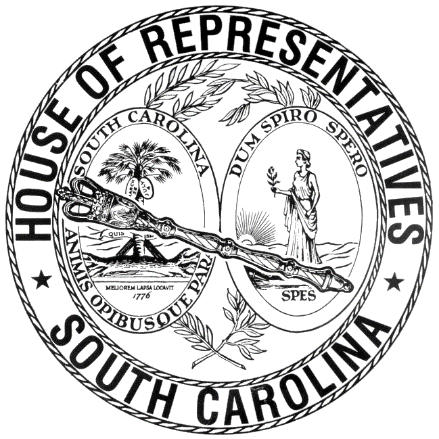 REGULAR SESSION BEGINNING TUESDAY, JANUARY 10, 2023 ________WEDNESDAY, FEBRUARY 28, 2024(STATEWIDE SESSION)Indicates Matter StrickenIndicates New MatterThe House assembled at 10:00 a.m.Deliberations were opened with prayer by Rev. Charles E. Seastrunk, Jr., as follows:	Our thought for today is from Psalm 50:23: “The one who offers thanksgiving as his sacrifice glorifies me.”	Let us pray. Merciful Father, we offer with joy and thanksgiving what You have first given to us, ourselves, our time and our possession, signs of Your gracious love. May we receive these gifts. Grant us these things. Bless and keep safe our defenders of freedom and first responders who care and provide for us. Look in favor upon our World, Nation, President, State, Governor, Speaker, Staff, and all who labor in these Halls of Government. Bestow Your blessings and safe keeping on those men and women who find themselves in harm’s way. Lord, in Your mercy, hear our prayers. Amen.  Pursuant to Rule 6.3, the House of Representatives was led in the Pledge of Allegiance to the Flag of the United States of America by the SPEAKER PRO TEMPORE.After corrections to the Journal of the proceedings of yesterday, the SPEAKER PRO TEMPORE ordered it confirmed.MOTION ADOPTEDRep. HIXON moved that when the House adjourns, it adjourn in memory of Edwin W. "Ned" Johnson II, which was agreed to.STATEMENT BY REP. J. L. JOHNSONRep. J. L. JOHNSON made a statement relative to the one hundred years of service of Optus Bank to South Carolina. STATEMENT BY REP. OTTRep. OTT made a statement relative to the life and legacy of Stanley Myers. STATEMENT BY REP. JEFFERSONRep. JEFFERSON made a statement relative to the contributions to South Carolina of Richard Craig Freeman. MESSAGE FROM THE SENATEThe following was received:Columbia, S.C. Tuesday, February 27, 2024 Mr. Speaker and Members of the House:The Senate respectfully informs your Honorable Body that it has appointed Senators Martin, Hutto and Massey to the Committee of Conference on the part of the Senate onH. 3594:H. 3594 -- Reps. B. J. Cox, G. M. Smith, Lowe, Wooten, Hiott, Bailey, Beach, Burns, Caskey, Crawford, Cromer, Elliott, Forrest, Haddon, Hardee, Hixon, Hyde, Jordan, Ligon, Long, Magnuson, May, McCabe, McCravy, A. M. Morgan, T. A. Morgan, T. Moore, B. Newton, Nutt, Oremus, M. M. Smith, S. Jones, Taylor, Thayer, Trantham, Willis, Yow, West, Lawson, Chapman, Chumley, Leber, Mitchell, Pace, Harris, O'Neal, Kilmartin, Murphy, Brewer, Robbins, Hager, Sandifer, Connell, Gilliam, Davis, B. L. Cox, Vaughan, White, Collins, J. E. Johnson, Gagnon, Gibson, W. Newton, Bustos, Herbkersman, Landing, Moss, Pope and Guest: A BILL TO AMEND THE SOUTH CAROLINA CODE OF LAWS BY ENACTING THE "SOUTH CAROLINA CONSTITUTIONAL CARRY/SECOND AMENDMENT PRESERVATION ACT OF 2023" BY AMENDING SECTION 10-11-320, RELATING TO CARRYING OR DISCHARGING FIREARMS AND EXCEPTIONS FOR CONCEALABLE WEAPONS PERMIT HOLDERS, SO AS TO DELETE A PROVISION THAT MAKES THIS SECTION INAPPLICABLE TO PERSONS THAT POSSESS CONCEALABLE WEAPONS PERMITS AND TO PROVIDE THIS SECTION DOES NOT APPLY TO PERSONS WHO POSSESS FIREARMS; BY AMENDING SECTION 16-23-20, RELATING TO UNLAWFUL CARRYING OF HANDGUNS, SO AS TO REVISE THE PLACES WHERE AND CIRCUMSTANCES UPON WHICH HANDGUNS MAY BE CARRIED, AND PERSONS WHO MAY CARRY HANDGUNS; BY AMENDING SECTION 16-23-50, RELATING TO CERTAIN PENALTIES, DISPOSITION OF FINES, AND FORFEITURE AND DISPOSITION OF HANDGUNS, SO AS TO PROVIDE EXCEPTIONS TO THE UNLAWFUL CARRYING OF HANDGUNS; BY AMENDING SECTION 16-23-55, RELATING TO PROCEDURES FOR RETURNING FOUND HANDGUNS, SO AS TO DELETE THE PROVISION RELATING TO FILING APPLICATIONS TO OBTAIN FOUND HANDGUNS, AND PROVIDE CIRCUMSTANCES THAT ALLOW LAW ENFORCEMENT AGENCIES TO MAINTAIN POSSESSION OR DISPOSE OF FOUND HANDGUNS; BY AMENDING SECTION 16-23-420, RELATING TO POSSESSION OF FIREARMS ON SCHOOL PROPERTY, SO AS TO DELETE THE PROVISION THAT EXEMPTS PERSONS WHO POSSESS CONCEALED WEAPON PERMITS FROM THIS PROVISION, AND DELETE THE TERM "WEAPON" AND REPLACE IT WITH THE TERM "FIREARM"; BY AMENDING SECTION 16-23-430, RELATING TO CARRYING WEAPONS ON SCHOOL PROPERTY, SO AS TO DELETE THE PROVISION THAT EXEMPTS PERSONS WHO POSSESS CONCEALED WEAPON PERMITS FROM THIS PROVISION; BY AMENDING SECTION 16-23-465, RELATING TO THE ADDITIONAL PENALTIES FOR UNLAWFULLY CARRYING PISTOLS OR FIREARMS ONTO PREMISES OF BUSINESSES SELLING ALCOHOLIC LIQUOR, BEER, OR WINE FOR ON-PREMISES CONSUMPTION, SO AS TO PROVIDE THIS PROVISION DOES NOT APPLY TO CERTAIN OFFENSES THAT PROHIBIT PERSONS FROM CARRYING CERTAIN DEADLY WEAPONS, TO PROVIDE THIS PROVISION APPLIES TO PERSONS WHO KNOWINGLY CARRY CERTAIN FIREARMS, TO DELETE THE PROVISION THAT EXEMPTS PERSONS WHO POSSESS CONCEALED WEAPON PERMITS FROM THE PROVISIONS OF THIS SECTION, AND TO PROVIDE PERSONS LAWFULLY CARRYING FIREARMS WHO DO NOT CONSUME ALCOHOLIC BEVERAGES ARE EXEMPT FROM THE PROVISIONS OF THIS SECTION; BY AMENDING SECTION 23-31-215, RELATING TO THE ISSUANCE OF CONCEALED WEAPON PERMITS, SO AS TO DELETE THE PROVISIONS REQUIRING PERMIT HOLDERS TO CARRY PERMITS WHILE CARRYING WEAPONS AND IDENTIFYING THEMSELVES AS PERMIT HOLDERS TO LAW ENFORCEMENT OFFICERS, TO REVISE THE REQUIREMENTS TO REPORT THE LOSSES OF PERMITS TO SLED, TO REVISE THE PREMISES UPON WHICH PERMIT HOLDERS MUST NOT CARRY WEAPONS, TO PROVIDE ADDITIONAL PENALTIES  FOR CERTAIN VIOLATIONS, TO REVISE THE PROVISION THAT PROVIDES EXEMPTIONS TO CARRYING PERMITS, AND TO DELETE THE PROVISION RELATING TO PENALTIES FOR CARRYING EXPIRED PERMITS; BY AMENDING SECTION 23-31-220, RELATING TO THE RIGHT TO ALLOW OR PERMIT CONCEALED WEAPONS UPON PREMISES AND THE POSTING OF SIGNS PROHIBITING THE CARRYING OF WEAPONS, SO AS TO MAKE TECHNICAL CHANGES, THAT PERSONS MUST KNOWINGLY VIOLATE THE PROVISIONS OF THIS SECTION TO BE CHARGED WITH A VIOLATION, AND TO PROVIDE THIS SECTION DOES NOT LIMIT PERSONS FROM CARRYING CERTAIN WEAPONS IN STATE PARKS; BY AMENDING SECTION 23-31-232, RELATING TO CARRYING CONCEALABLE WEAPONS ON PREMISES OF CERTAIN SCHOOLS LEASED BY CHURCHES, SO AS TO PROVIDE APPROPRIATE CHURCH OFFICIALS OR GOVERNING BODIES MAY ALLOW ANY PERSON TO CARRY A CONCEALABLE WEAPON ON THE LEASED PREMISES; BY AMENDING SECTION 23-31-235, RELATING TO CONCEALABLE WEAPON SIGN REQUIREMENTS, SO AS TO PROVIDE THE SIGNS MUST BE POSTED AT LOCATIONS WHERE THE CARRYING OF CONCEALABLE WEAPONS ARE PROHIBITED; BY AMENDING SECTION 23-31-600, RELATING TO RETIRED PERSONNEL, IDENTIFICATION CARDS, AND QUALIFICATIONS FOR CARRYING CONCEALED WEAPONS, SO AS TO MAKE A TECHNICAL CHANGE; BY REPEALING SECTIONS 16-23-460, 23-31-225, AND 23-31-230, RELATING TO THE CARRYING OF WEAPONS BY INDIVIDUALS ON THEIR  PERSON, INTO RESIDENCES OR DWELLINGS, OR BETWEEN A MOTOR VEHICLE AND A RENTED ACCOMMODATION; AND BY AMENDING SECTION 16-23-500, RELATING TO UNLAWFUL POSSESSION OF FIREARMS BY PERSONS CONVICTED OF VIOLENT OFFENSES, THE CONFISCATION OF CERTAIN WEAPONS, AND THE RETURN OF FIREARMS TO INNOCENT OWNERS, SO AS TO REVISE THE LIST OF CRIMES SUBJECT TO THIS PROVISION AND THE PENALTIES ASSOCIATED WITH VIOLATIONS, AND TO DEFINE THE TERM "CRIME PUNISHABLE BY A MAXIMUM TERM OF IMPRISONMENT OF MORE THAN ONE YEAR".Very Respectfully,PresidentReceived as information.  REPORTS OF STANDING COMMITTEESRep. SANDIFER, from the Committee on Labor, Commerce and Industry, submitted a favorable report with amendments on:H. 4754 -- Reps. Sandifer and Ligon: A BILL TO AMEND THE SOUTH CAROLINA CODE OF LAWS BY ADDING ARTICLE 9 TO CHAPTER 57, TITLE 40 SO AS TO OUTLINE REQUIREMENTS FOR PROVIDERS OF PRELICENSING AND CONTINUING EDUCATION COURSES FOR REAL ESTATE BROKERS, BROKERS-IN-CHARGE, ASSOCIATES, AND PROPERTY MANAGERS; BY ADDING SECTION 40-57-725 SO AS TO ESTABLISH ADMINISTRATIVE CITATIONS AND PENALTIES AND APPEALS; AND BY AMENDING CHAPTER 57, TITLE 40, RELATING TO REAL ESTATE BROKERS, BROKERS-IN-CHARGE, ASSOCIATES, AND PROPERTY MANAGERS, SO AS TO, AMONG OTHER THINGS, DEFINE TERMS, MAKE CONFORMING CHANGES, DEFINE THE USE OF APPLICATION FEES, OUTLINE THE PROCEDURE FOR A LICENSE CLASSIFICATION CHANGE, ALLOW FOR RECIPROCAL AGREEMENTS WITH OTHER JURISDICTIONS, PROHIBIT BAD FAITH AGREEMENTS, REDUCE THE AMOUNT OF REQUIRED CLASSROOM INSTRUCTION FOR BROKERS-IN-CHARGE, PROHIBIT ENGAGING IN, REPRESENTING OTHERS IN, OR ASSISTING OTHERS IN THE PRACTICE OF WHOLESALING, REGULATE TEAM MARKETING, AND ADDRESS LICENSING AFTER REVOCATION.Ordered for consideration tomorrow.Rep. SANDIFER, from the Committee on Labor, Commerce and Industry, submitted a favorable report on:H. 4113 -- Reps. Herbkersman, Sandifer, Jefferson, M. M. Smith and Kirby: A BILL TO AMEND THE SOUTH CAROLINA CODE OF LAWS BY ADDING ARTICLE 9 TO CHAPTER 6 OF TITLE 44 SO AS TO CREATE AN AMBULANCE ASSESSMENT FEE FOR PRIVATE AMBULANCE SERVICES; TO REQUIRE THE SOUTH CAROLINA DEPARTMENT OF HEALTH AND HUMAN SERVICES TO ESTABLISH AND CHARGE AMBULANCE SERVICES A UNIFORM FEE; TO ESTABLISH AN AMBULANCE FEE TRUST FUND AND TO PROVIDE FOR THE AUTHORIZED USES OF THE FUND; TO ALLOW THE DEPARTMENT TO IMPOSE PENALTIES AGAINST AMBULANCE SERVICES THAT FAIL TO PAY ASSESSED FEES; AND FOR OTHER PURPOSES.Ordered for consideration tomorrow.Rep. SANDIFER, from the Committee on Labor, Commerce and Industry, submitted a favorable report with amendments on:H. 4218 -- Reps. Pope, Sandifer, Carter, Kirby, Jefferson and Hardee: A BILL TO AMEND THE SOUTH CAROLINA CODE OF LAWS BY ADDING SECTIONS 38-63-110, 38-65-130, 38-71-300, AND 38-72-110 ALL SO AS TO DEFINE TERMS AND TO PROHIBIT CERTAIN INSURERS FROM CANCELING, LIMITING, OR DENYING COVERAGE, OR ESTABLISHING DIFFERENTIALS IN PREMIUM RATES BASED UPON GENETIC INFORMATION.Ordered for consideration tomorrow.Rep. LOWE, from the Florence Delegation, submitted a favorable report on:H. 5146 -- Reps. Lowe, Jordan, Kirby, Alexander and Williams: A JOINT RESOLUTION TO DIRECT THE SOUTH CAROLINA DEPARTMENT OF TRANSPORTATION TO EXPEDITIOUSLY AND FULLY COOPERATE WITH FLORENCE COUNTY AND THE CITY OF FLORENCE IN FACILITATING THE INSTALLATION AND USE OF AUTOMATIC LICENSE PLATE READERS FUNDED BY THE GENERAL ASSEMBLY OR LOCAL FUNDS AT INTERSECTIONS OF ROADWAYS MAINTAINED BY THE DEPARTMENT ANYWHERE IN FLORENCE COUNTY.Ordered for consideration tomorrow.Rep. THAYER, from the Committee on Anderson Delegation, submitted a favorable report on:H. 5153 -- Reps. West, Thayer, Chapman, Beach, Gagnon and Cromer: A BILL TO AMEND ACT 509 OF 1982, AS AMENDED, RELATING TO THE ELECTION OF TRUSTEES OF ANDERSON COUNTY SCHOOL DISTRICT 2, SO AS TO REPLACE THE TWO MULTI-MEMBER DISTRICTS WITH FOUR SINGLE-MEMBER RESIDENCY AREAS AND TO REDESIGNATE THE MAP NUMBER ON WHICH THESE RESIDENCY AREAS ARE DELINEATED.Ordered for consideration tomorrow.Rep. HIXON, from the Committee on Agriculture, Natural Resources and Environmental Affairs, submitted a favorable report with amendments on:H. 3963 -- Reps. Nutt and Brewer: A BILL TO AMEND THE SOUTH CAROLINA CODE OF LAWS BY AMENDING SECTION 50-9-920, RELATING TO REVENUE FROM THE SALE OF INDIVIDUAL ANTLERED DEER TAGS, SO AS TO UTILIZE THE REVENUE FOR THE COYOTE AND HOG MANAGEMENT PROGRAM.Ordered for consideration tomorrow.Rep. HIXON, from the Committee on Agriculture, Natural Resources and Environmental Affairs, submitted a favorable report with amendments on:H. 4611 -- Reps. Hixon, Pope, Chapman, Taylor, Hardee, Brewer, Robbins and Gatch: A BILL TO AMEND THE SOUTH CAROLINA CODE OF LAWS BY ADDING SECTION 50-11-785 SO AS TO PROHIBIT THE UNLAWFUL REMOVAL OR DESTRUCTION OF ELECTRONIC COLLARS OR OTHER ELECTRONIC DEVICES PLACED ON DOGS BY THEIR OWNERS AND TO PROVIDE PENALTIES.Ordered for consideration tomorrow.Rep. HIXON, from the Committee on Agriculture, Natural Resources and Environmental Affairs, submitted a favorable report with amendments on:H. 4612 -- Reps. Hixon, Magnuson, Pope, Chapman, Taylor, Hartnett, Hardee, Brewer, Robbins, Gatch, Murphy, Connell, Mitchell and Hager: A BILL TO AMEND THE SOUTH CAROLINA CODE OF LAWS BY AMENDING SECTION 55-3-110, RELATING TO HUNTING FROM AN AIRCRAFT, SO AS TO PROVIDE PERSONS POSSESSING A PERMIT ISSUED BY THE DEPARTMENT OF NATURAL RESOURCES MAY LAWFULLY HUNT FROM AN AIRCRAFT; AND BY ADDING SECTION 50-11-1190 SO AS TO PROVIDE THE DEPARTMENT OF NATURAL RESOURCES MAY ISSUE PERMITS FOR THE TAKING OF FERAL HOGS WHILE AIRBORNE IN A HELICOPTER UNDER CERTAIN CIRCUMSTANCES, AND TO PROVIDE A PENALTY FOR A VIOLATION OF THIS PROVISION.Ordered for consideration tomorrow.Rep. HIXON, from the Committee on Agriculture, Natural Resources and Environmental Affairs, submitted a favorable report on:H. 5007 -- Reps. Caskey and Hixon: A BILL TO AMEND THE SOUTH CAROLINA CODE OF LAWS BY AMENDING SECTION 50-13-230, RELATING TO STRIPED BASS LIMITS, SO AS TO RESTRICT PERMITTED HOOK SIZE IN THE LOWER SALUDA RIVER.Ordered for consideration tomorrow.Rep. ERICKSON, from the Committee on Education and Public Works, submitted a favorable report on:H. 5105 -- Reps. Erickson and G. M. Smith: A BILL TO AMEND THE SOUTH CAROLINA CODE OF LAWS BY ADDING SECTION 59-53-35 SO AS TO PROVIDE THE STATE BOARD FOR TECHNICAL AND COMPREHENSIVE EDUCATION SHALL ADOPT A POLICY APPLICABLE TO ALL TECHNICAL COLLEGE AREA COMMISSIONS THAT RECOGNIZES AND AWARDS CREDENTIALS AND COLLEGE CREDIT FOR COURSES AND EXPERIENCES COMPLETED IN THE MILITARY AS RECOMMENDED BY THE AMERICAN COUNCIL ON EDUCATION, TO PROVIDE REQUIREMENTS FOR THE POLICY AND ITS IMPLEMENTATION, AND TO PROVIDE THE TECHNICAL COLLEGE SYSTEM SHALL WORK WITH THE SOUTH CAROLINA DEPARTMENT OF VETERANS' AFFAIRS TO ESTABLISH GUIDELINES TO ENSURE THE CONSISTENT REVIEW AND AWARDING OF ELIGIBLE CREDIT.Ordered for consideration tomorrow.Rep. ERICKSON, from the Committee on Education and Public Works, submitted a favorable report on:H. 4709 -- Reps. Rivers, Atkinson, Henegan, McDaniel, Gilliard, Bernstein, Landing, Bustos, Hartnett, King, Herbkersman, Erickson, Bradley, Ballentine, Pedalino, McGinnis and Schuessler: A BILL TO AMEND THE SOUTH CAROLINA CODE OF LAWS BY AMENDING SECTION 59-29-15, RELATING TO THE REQUIREMENT THAT CURSIVE WRITING BE TAUGHT IN PUBLIC ELEMENTARY SCHOOLS, SO AS TO SPECIFY THAT THE CURSIVE WRITING INSTRUCTION MUST BEGIN IN SECOND GRADE AND CONTINUE IN EACH GRADE THROUGH FIFTH GRADE.Ordered for consideration tomorrow.Rep. ERICKSON, from the Committee on Education and Public Works, submitted a favorable report on:H. 4819 -- Reps. Felder, Bernstein and Calhoon: A BILL TO AMEND THE SOUTH CAROLINA CODE OF LAWS BY AMENDING SECTION 56-3-1960, RELATING IN PART TO PARKING PLACARDS FOR HANDICAPPED PERSONS, SO AS TO ALLOW APPLICANTS FOR HANDICAPPED PARKING PLACARDS TO PROVIDE A PHOTOGRAPH FOR THE PLACARD SUBJECT TO THE DEPARTMENT OF MOTOR VEHICLE'S APPROVAL.Ordered for consideration tomorrow.Rep. ERICKSON, from the Committee on Education and Public Works, submitted a favorable report on:H. 3160 -- Rep. Stavrinakis: A BILL TO AMEND THE SOUTH CAROLINA CODE OF LAWS BY AMENDING SECTION 58-23-1610, RELATING TO DEFINITIONS APPLICABLE TO THE TRANSPORTATION NETWORK COMPANY ACT, SO AS TO REVISE THE DEFINITION OF "PERSONAL VEHICLE"; AND BY AMENDING SECTION 58-23-1610, RELATING TO DEFINITIONS, SO AS TO REVISE THE DEFINITION OF "PREARRANGED RIDE".Ordered for consideration tomorrow.Rep. ERICKSON, from the Committee on Education and Public Works, submitted a favorable report on:H. 4933 -- Reps. Wooten and G. M. Smith: A BILL TO AMEND THE SOUTH CAROLINA CODE OF LAWS BY AMENDING SECTION 56-5-5015, RELATING TO SUNSCREEN DEVICES, SO AS TO PROVIDE THE PROVISIONS CONTAINED IN THIS SECTION DO NOT APPLY TO LAW ENFORCEMENT VEHICLES.Ordered for consideration tomorrow.Rep. ERICKSON, from the Committee on Education and Public Works, submitted a favorable report on:H. 4436 -- Reps. Wooten, Ballentine, Long, Erickson, Caskey, Calhoon, Wetmore, Taylor, Forrest, Hiott, Davis, Pope, Herbkersman, M. M. Smith, Robbins, Burns and Chumley: A BILL TO AMEND THE SOUTH CAROLINA CODE OF LAWS BY AMENDING SECTION 56-5-1538, RELATING TO EMERGENCY SCENE MANAGEMENT, SO AS TO PROVIDE DRIVERS ARE RESPONSIBLE FOR MAINTAINING VEHICLE CONTROL IN CERTAIN EMERGENCY CIRCUMSTANCES TO AVOID INTERFERING WITH THE OPERATION OF AUTHORIZED EMERGENCY VEHICLES, AND TO PROVIDE PENALTIES FOR VIOLATIONS.Ordered for consideration tomorrow.Rep. W. NEWTON, from the Committee on Judiciary, submitted a favorable report on:H. 3676 -- Reps. G. M. Smith, Pope, Jordan, W. Newton, Elliott, Lowe, J. E. Johnson, Guest, Mitchell, Taylor, Robbins and Brewer: A CONCURRENT RESOLUTION TO MAKE APPLICATION BY THE STATE OF SOUTH CAROLINA UNDER ARTICLE V OF THE UNITED STATES CONSTITUTION FOR A CONVENTION OF THE STATES TO BE CALLED, RESTRICTED TO PROPOSING AN AMENDMENT TO THE UNITED STATES CONSTITUTION TO IMPOSE FISCAL RESTRAINTS ON THE FEDERAL GOVERNMENT THROUGH A BALANCED BUDGET AMENDMENT.Ordered for consideration tomorrow.Rep. W. NEWTON, from the Committee on Judiciary, submitted a favorable report on:H. 4590 -- Reps. G. M. Smith, B. Newton, Carter, J. L. Johnson, Pope, Clyburn, Henegan, Taylor, Leber, Robbins, Murphy, Gatch, Brewer and Mitchell: A BILL TO AMEND THE SOUTH CAROLINA CODE OF LAWS BY AMENDING SECTION 7-13-25, RELATING TO EARLY VOTING, SO AS TO EXTEND THE HOURS OF OPERATION OF EARLY VOTING CENTERS.Ordered for consideration tomorrow.Rep. W. NEWTON, from the Committee on Judiciary, submitted a favorable report with amendments on:H. 4158 -- Reps. Pendarvis, M. M. Smith, Bauer and King: A BILL TO AMEND THE SOUTH CAROLINA CODE OF LAWS BY ADDING SECTION 27-40-350 SO AS TO PROVIDE THAT RESIDENTIAL TENANTS WHO ARE VICTIMS OF CERTAIN DOMESTIC VIOLENCE MAY TERMINATE A RENTAL AGREEMENT AND TO PROVIDE FOR NECESSARY REQUIREMENTS.Ordered for consideration tomorrow.Rep. W. NEWTON, from the Committee on Judiciary, submitted a favorable report on:H. 4589 -- Reps. G. M. Smith, Robbins, Murphy, Gatch and Brewer: A BILL TO AMEND THE SOUTH CAROLINA CODE OF LAWS BY AMENDING SECTION 5-15-120, RELATING TO VOTE COUNTING IN MUNICIPAL ELECTIONS, SO AS TO DELETE LANGUAGE PROVIDING THAT INCUMBENTS HOLD OVER PENDING FINAL DETERMINATION OF ANY CONTESTS FILED; AND BY AMENDING SECTION 5-15-140, RELATING TO APPEALS FROM DECISIONS REGARDING MUNICIPAL ELECTION CONTESTS, SO AS TO DELETE LANGUAGE PROVIDING THAT A NOTICE OF APPEAL ACTS AS A STAY OF FURTHER PROCEEDINGS, AND TO PROVIDE THAT APPEALS ARE TO BE GIVEN FIRST PRIORITY OF CONSIDERATION BY THE COURT OF COMMON PLEAS.Ordered for consideration tomorrow.Rep. W. NEWTON, from the Committee on Judiciary, submitted a favorable report with amendments on:H. 5066 -- Reps. Elliott, G. M. Smith, W. Newton, Bailey, Wheeler, T. Moore, Taylor, Hixon, Oremus, Blackwell, Schuessler, Stavrinakis and Wetmore: A BILL TO AMEND THE SOUTH CAROLINA CODE OF LAWS BY ADDING CHAPTER 103 TO TITLE 38 ENTITLED THE "FAIR ACCESS TO INSURANCE REQUIREMENTS" SO AS TO PROVIDE AN AFFORDABLE OPTION TO PROVIDE LIQUOR LIABILITY INSURANCE TO ANY PERSON OR BUSINESS REQUIRED TO MAINTAIN SUCH A POLICY, TO CREATE THE AFFORDABLE LIQUOR LIABILITY FUND TO AID IN THE FUNDING OF THE PROGRAM, AND TO PROVIDE THAT THE EXCISE TAX ON ALCOHOLIC LIQUOR BY THE DRINK MUST BE CREDITED TO THE FUND IN CERTAIN CIRCUMSTANCES; TO AMEND SECTION 12-33-245, RELATING TO THE EXCISE TAX, SO AS TO MAKE A CONFORMING CHANGE; BY AMENDING SECTION 61-2-145, RELATING TO LIABILITY INSURANCE COVERAGE REQUIREMENTS, SO AS TO PROVIDE FOR A LIQUOR LIABILITY RISK MITIGATION PROGRAM; AND TO PROVIDE THAT THE INSURANCE RESERVE FUND IS AUTHORIZED TO PROVIDE A START-UP LOAN TO THE FUND.Ordered for consideration tomorrow.Rep. DAVIS, from the Committee on Medical, Military, Public and Municipal Affairs, submitted a favorable report on:H. 4817 -- Rep. West: A BILL TO AMEND THE SOUTH CAROLINA CODE OF LAWS BY AMENDING SECTION 16-17-500, RELATING TO THE SALE OR PURCHASE OF TOBACCO PRODUCTS TO MINORS WITHOUT PROOF OF AGE AND THE LOCATION OF VENDING MACHINES, SO AS TO INCLUDE ALTERNATIVE NICOTINE PRODUCTS AND TO REQUIRE INDIVIDUALS SEEKING TO PURCHASE TOBACCO PRODUCTS OR ALTERNATIVE NICOTINE PRODUCTS TO PRESENT PROOF OF AGE UPON DEMAND, AND TO ALLOW THE PURCHASE OF TOBACCO PRODUCTS AND ALTERNATIVE NICOTINE PRODUCTS FROM VENDING MACHINES IN CERTAIN ESTABLISHMENTS.Ordered for consideration tomorrow.Rep. DAVIS, from the Committee on Medical, Military, Public and Municipal Affairs, submitted a favorable report with amendments on:H. 4552 -- Reps. Pendarvis, Clyburn, Henegan, M. M. Smith, B. L. Cox, Robbins, Brewer and King: A BILL TO AMEND THE SOUTH CAROLINA CODE OF LAWS BY AMENDING SECTION 31-12-30, RELATING TO REDEVELOPMENT OF FEDERAL MILITARY INSTALLATIONS DEFINITIONS, SO AS TO PROVIDE THAT A REDEVELOPMENT PROJECT INCLUDES CERTAIN AFFORDABLE HOUSING PROJECTS.Ordered for consideration tomorrow.Rep. DAVIS, from the Committee on Medical, Military, Public and Municipal Affairs, submitted a favorable report with amendments on:H. 4333 -- Reps. M. M. Smith, King, Davis, Pace, B. L. Cox and McDaniel: A BILL TO AMEND THE SOUTH CAROLINA CODE OF LAWS BY AMENDING SECTION 40-37-320, RELATING TO SITE AND SERVICE LIMITATIONS ON MOBILE OPTOMETRY UNITS AND CERTAIN ASSOCIATED DISCIPLINARY ACTION LIMITATIONS, SO AS TO INCLUDE CERTAIN SITES OF ORGANIZATIONS THAT SERVE CHILDREN FROM LOW-INCOME COMMUNITIES DURING THE SUMMER.Ordered for consideration tomorrow.Rep. DAVIS, from the Committee on Medical, Military, Public and Municipal Affairs, submitted a favorable report with amendments on:H. 4680 -- Reps. M. M. Smith, Henegan, Hartnett, Lawson, Moss, Kilmartin, White, Bauer, Sessions, Pope, Felder, Ligon, Guffey, O'Neal, Hardee, Leber, Gilliard, Rivers and King: A BILL TO AMEND THE SOUTH CAROLINA CODE OF LAWS BY AMENDING SECTION 23-9-197, RELATING TO THE FIREFIGHTER CANCER HEALTH CARE BENEFIT PLAN, SO AS TO REVISE THE DEFINITION OF THE TERM "FIREFIGHTER" TO PROVIDE THE TERM INCLUDES CERTAIN NONRESIDENTS OF THIS STATE.Ordered for consideration tomorrow.Rep. DAVIS, from the Committee on Medical, Military, Public and Municipal Affairs, submitted a favorable report on:H. 4365 -- Reps. Gilliam, Wetmore, Cobb-Hunter, Henegan and Guffey: A BILL TO AMEND THE SOUTH CAROLINA CODE OF LAWS BY ENACTING THE "SOCIAL WORK INTERSTATE COMPACT ACT" BY ADDING ARTICLE 3 TO CHAPTER 63, TITLE 40 SO AS TO PROVIDE THE PURPOSE, FUNCTIONS, OPERATIONS, AND DEFINITIONS CONCERNING THE COMPACT; AND TO DESIGNATE THE EXISTING PROVISIONS OF CHAPTER 63, TITLE 40 AS ARTICLE 1, ENTITLED "GENERAL PROVISIONS".Ordered for consideration tomorrow.Rep. DAVIS, from the Committee on Medical, Military, Public and Municipal Affairs, submitted a favorable report with amendments on:H. 3988 -- Reps. Davis, M. M. Smith, B. J. Cox, Pedalino and Forrest: A BILL TO AMEND THE SOUTH CAROLINA CODE OF LAWS BY AMENDING SECTION 40-43-30, RELATING TO DEFINITIONS IN THE PHARMACY PRACTICE ACT, SO AS TO PROVIDE ADDITIONAL ACTS THAT CONSTITUTE THE PRACTICE OF PHARMACY, TO PERMIT THE DELEGATION OF CERTAIN ACTS TO TRAINED PHARMACY TECHNICIANS AND PHARMACY INTERNS, AND TO DEFINE AN ADDITIONAL TERM; BY AMENDING SECTION 40-43-84, RELATING TO PHARMACY INTERNS AND EXTERNS, SO AS TO REMOVE CERTAIN DIRECT SUPERVISION REQUIREMENTS; BY AMENDING SECTION 40-43-190, RELATING TO PROTOCOL FOR PHARMACISTS TO ADMINISTER VACCINES WITHOUT PRACTITIONER ORDERS, SO AS TO INCLUDE THE DISPENSATION OF CERTAIN DRUGS AND DEVICES, TO LOWER THE VACCINATION RECIPIENT AGE TO TWELVE YEARS OF AGE, TO AUTHORIZE DIRECTLY SUPERVISED PHARMACY INTERNS TO ADMINISTER CERTAIN VACCINATIONS, AND TO PROVIDE WRITTEN PROTOCOL REQUIREMENTS, AMONG OTHER THINGS; BY AMENDING SECTION 40-43-200, RELATING TO THE JOINT PHARMACIST ADMINISTERED VACCINES COMMITTEE, SO AS TO RENAME THE COMMITTEE AS THE "JOINT PHARMACIST ACCESS COMMITTEE" AND MAKE OTHER CONFORMING CHANGES; AND TO PROVIDE THE PHARMACIST ACCESS COMMITTEE MUST SUBMIT ITS INITIAL RECOMMENDATIONS TO THE BOARD OF PHARMACY NO LATER THAN FOUR MONTHS AFTER THE PASSAGE OF THIS ACT, AND PERIODICALLY THEREAFTER AS DETERMINED BY THE COMMITTEE.Ordered for consideration tomorrow.HOUSE RESOLUTIONThe following was introduced:H. 5162 -- Reps. Hartnett, Alexander, Anderson, Atkinson, Bailey, Ballentine, Bamberg, Bannister, Bauer, Beach, Bernstein, Blackwell, Bradley, Brewer, Brittain, Burns, Bustos, Calhoon, Carter, Caskey, Chapman, Chumley, Clyburn, Cobb-Hunter, Collins, Connell, B. J. Cox, B. L. Cox, Crawford, Cromer, Davis, Dillard, Elliott, Erickson, Felder, Forrest, Gagnon, Garvin, Gatch, Gibson, Gilliam, Gilliard, Guest, Guffey, Haddon, Hager, Hardee, Harris, Hart, Hayes, Henderson-Myers, Henegan, Herbkersman, Hewitt, Hiott, Hixon, Hosey, Howard, Hyde, Jefferson, J. E. Johnson, J. L. Johnson, S. Jones, W. Jones, Jordan, Kilmartin, King, Kirby, Landing, Lawson, Leber, Ligon, Long, Lowe, Magnuson, May, McCabe, McCravy, McDaniel, McGinnis, Mitchell, J. Moore, T. Moore, A. M. Morgan, T. A. Morgan, Moss, Murphy, Neese, B. Newton, W. Newton, Nutt, O'Neal, Oremus, Ott, Pace, Pedalino, Pendarvis, Pope, Rivers, Robbins, Rose, Rutherford, Sandifer, Schuessler, Sessions, G. M. Smith, M. M. Smith, Stavrinakis, Taylor, Thayer, Thigpen, Trantham, Vaughan, Weeks, West, Wetmore, Wheeler, White, Whitmire, Williams, Willis, Wooten and Yow: A HOUSE RESOLUTION TO EXPRESS THE PROFOUND SORROW OF THE MEMBERS OF THE SOUTH CAROLINA HOUSE OF REPRESENTATIVES UPON THE PASSING OF DR. CHARLES PINCKNEY DARBY, JR., OF CHARLESTON COUNTY AND TO EXTEND DEEPEST SYMPATHY TO HIS LARGE AND LOVING FAMILY AND HIS MANY FRIENDS.The Resolution was adopted.HOUSE RESOLUTIONThe following was introduced:H. 5163 -- Reps. McDaniel, Alexander, Anderson, Bamberg, Bauer, Clyburn, Dillard, Garvin, Gilliard, Guffey, Hart, Henderson-Myers, Henegan, Hosey, Howard, Jefferson, J. L. Johnson, W. Jones, King, J. Moore, Pendarvis, Rivers, Rutherford, Sessions, Thigpen, Weeks, Williams, Atkinson, Bailey, Ballentine, Bannister, Beach, Bernstein, Blackwell, Bradley, Brewer, Brittain, Burns, Bustos, Calhoon, Carter, Caskey, Chapman, Chumley, Cobb-Hunter, Collins, Connell, B. J. Cox, B. L. Cox, Crawford, Cromer, Davis, Elliott, Erickson, Felder, Forrest, Gagnon, Gatch, Gibson, Gilliam, Guest, Haddon, Hager, Hardee, Harris, Hartnett, Hayes, Herbkersman, Hewitt, Hiott, Hixon, Hyde, J. E. Johnson, S. Jones, Jordan, Kilmartin, Kirby, Landing, Lawson, Leber, Ligon, Long, Lowe, Magnuson, May, McCabe, McCravy, McGinnis, Mitchell, T. Moore, A. M. Morgan, T. A. Morgan, Moss, Murphy, Neese, B. Newton, W. Newton, Nutt, O'Neal, Oremus, Ott, Pace, Pedalino, Pope, Robbins, Rose, Sandifer, Schuessler, G. M. Smith, M. M. Smith, Stavrinakis, Taylor, Thayer, Trantham, Vaughan, West, Wetmore, Wheeler, White, Whitmire, Willis, Wooten and Yow: A HOUSE RESOLUTION TO RECOGNIZE AND HONOR SHIRLEY CALDWELL PRIDE FOR HER CONTRIBUTION TO EQUAL OPPORTUNITY FOR EMPLOYMENT IN THE PALMETTO STATE AND TO EXPRESS APPRECIATION FOR HER STORIED CAREER IN STATE GOVERNMENT.The Resolution was adopted.HOUSE RESOLUTIONThe following was introduced:H. 5165 -- Reps. Ott, Alexander, Anderson, Bamberg, Bauer, Clyburn, Dillard, Garvin, Gilliard, Guffey, Hart, Henderson-Myers, Henegan, Hosey, Howard, Jefferson, J. L. Johnson, W. Jones, King, McDaniel, J. Moore, Pendarvis, Rivers, Rutherford, Sessions, Thigpen, Weeks, Williams, Pope, Atkinson, Bailey, Ballentine, Bannister, Beach, Bernstein, Blackwell, Bradley, Brewer, Brittain, Burns, Bustos, Calhoon, Carter, Caskey, Chapman, Chumley, Cobb-Hunter, Collins, Connell, B. J. Cox, B. L. Cox, Crawford, Cromer, Davis, Elliott, Erickson, Felder, Forrest, Gagnon, Gatch, Gibson, Gilliam, Guest, Haddon, Hager, Hardee, Harris, Hartnett, Hayes, Herbkersman, Hewitt, Hiott, Hixon, Hyde, J. E. Johnson, S. Jones, Jordan, Kilmartin, Kirby, Landing, Lawson, Leber, Ligon, Long, Lowe, Magnuson, May, McCabe, McCravy, McGinnis, Mitchell, T. Moore, A. M. Morgan, T. A. Morgan, Moss, Murphy, Neese, B. Newton, W. Newton, Nutt, O'Neal, Oremus, Pace, Pedalino, Robbins, Rose, Sandifer, Schuessler, G. M. Smith, M. M. Smith, Stavrinakis, Taylor, Thayer, Trantham, Vaughan, West, Wetmore, Wheeler, White, Whitmire, Willis, Wooten and Yow: A HOUSE RESOLUTION TO RECOGNIZE AND HONOR STANLEY MYERS FOR HIS MANY ACCOMPLISHMENTS AND CONTRIBUTIONS TO THE STATE OF SOUTH CAROLINA AND TO THE UNITED STATES OF AMERICA.The Resolution was adopted.HOUSE RESOLUTIONThe following was introduced:H. 5166 -- Reps. Cobb-Hunter, Alexander, Anderson, Atkinson, Bailey, Ballentine, Bamberg, Bannister, Bauer, Beach, Bernstein, Blackwell, Bradley, Brewer, Brittain, Burns, Bustos, Calhoon, Carter, Caskey, Chapman, Chumley, Clyburn, Collins, Connell, B. J. Cox, B. L. Cox, Crawford, Cromer, Davis, Dillard, Elliott, Erickson, Felder, Forrest, Gagnon, Garvin, Gatch, Gibson, Gilliam, Gilliard, Guest, Guffey, Haddon, Hager, Hardee, Harris, Hart, Hartnett, Hayes, Henderson-Myers, Henegan, Herbkersman, Hewitt, Hiott, Hixon, Hosey, Howard, Hyde, Jefferson, J. E. Johnson, J. L. Johnson, S. Jones, W. Jones, Jordan, Kilmartin, King, Kirby, Landing, Lawson, Leber, Ligon, Long, Lowe, Magnuson, May, McCabe, McCravy, McDaniel, McGinnis, Mitchell, J. Moore, T. Moore, A. M. Morgan, T. A. Morgan, Moss, Murphy, Neese, B. Newton, W. Newton, Nutt, O'Neal, Oremus, Ott, Pace, Pedalino, Pendarvis, Pope, Rivers, Robbins, Rose, Rutherford, Sandifer, Schuessler, Sessions, G. M. Smith, M. M. Smith, Stavrinakis, Taylor, Thayer, Thigpen, Trantham, Vaughan, Weeks, West, Wetmore, Wheeler, White, Whitmire, Williams, Willis, Wooten and Yow: A HOUSE RESOLUTION TO RECOGNIZE AND HONOR REVEREND EUGENE RUSH, JR., PASTOR OF PLEASANT HILL MISSIONARY CHURCH, UPON THE OCCASION OF HIS RETIREMENT AFTER NINETEEN YEARS OF SIGNIFICANT SERVICE, AND TO WISH HIM CONTINUED SUCCESS AND HAPPINESS IN ALL HIS FUTURE ENDEAVORS.The Resolution was adopted.HOUSE RESOLUTIONThe following was introduced:H. 5167 -- Reps. Erickson, Bradley, Hager, J. L. Johnson, Calhoon, Cromer, Hartnett, A. M. Morgan, Garvin, Landing, Alexander, S. Jones, Rivers, Gilliam, McGinnis, Kilmartin, Vaughan, Anderson, Atkinson, Bailey, Ballentine, Bamberg, Bannister, Bauer, Beach, Bernstein, Blackwell, Brewer, Brittain, Burns, Bustos, Carter, Caskey, Chapman, Chumley, Clyburn, Cobb-Hunter, Collins, Connell, B. J. Cox, B. L. Cox, Crawford, Davis, Dillard, Elliott, Felder, Forrest, Gagnon, Gatch, Gibson, Gilliard, Guest, Guffey, Haddon, Hardee, Harris, Hart, Hayes, Henderson-Myers, Henegan, Herbkersman, Hewitt, Hiott, Hixon, Hosey, Howard, Hyde, Jefferson, J. E. Johnson, W. Jones, Jordan, King, Kirby, Lawson, Leber, Ligon, Long, Lowe, Magnuson, May, McCabe, McCravy, McDaniel, Mitchell, J. Moore, T. Moore, T. A. Morgan, Moss, Murphy, Neese, B. Newton, W. Newton, Nutt, O'Neal, Oremus, Ott, Pace, Pedalino, Pendarvis, Pope, Robbins, Rose, Rutherford, Sandifer, Schuessler, Sessions, G. M. Smith, M. M. Smith, Stavrinakis, Taylor, Thayer, Thigpen, Trantham, Weeks, West, Wetmore, Wheeler, White, Whitmire, Williams, Willis, Wooten and Yow: A HOUSE RESOLUTION TO RECOGNIZE AND HONOR EVANS DAVIS MCNAIR OF RICHLAND COUNTY FOR HIS NOTEWORTHY ACHIEVEMENTS IN THE BOY SCOUTS OF AMERICA AND TO CONGRATULATE HIM UPON ACHIEVING THE PRESTIGIOUS RANK OF EAGLE SCOUT, THE HIGHEST AWARD IN SCOUTING.The Resolution was adopted.INTRODUCTION OF BILLS  The following Bills and Joint Resolution were introduced, read the first time, and referred to appropriate committees:H. 5164 -- Reps. Erickson, G. M. Smith, Herbkersman, Hartnett, McGinnis, Pope, Schuessler, Bradley, Hager, Long, Vaughan, Bannister, Elliott, Willis, Yow, Hiott, Gilliam, Mitchell, Hardee, Whitmire, McCravy, W. Newton, B. Newton, Davis, Gagnon, Hixon, Lowe, Thayer and West: A BILL TO AMEND THE SOUTH CAROLINA CODE OF LAWS BY AMENDING SECTION 59-8-110, RELATING TO DEFINITIONS CONCERNING THE EDUCATION SCHOLARSHIP TRUST FUND PROGRAM, SO AS TO REVISE SEVERAL DEFINITIONS; BY AMENDING SECTION 59-8-115, RELATING TO THE APPLICATION PROCESS FOR SCHOLARSHIPS, SO AS TO PROVIDE ADDITIONAL APPLICATION PROCESSES, AMONG OTHER THINGS; BY AMENDING SECTION 59-8-120, RELATING TO THE ESTABLISHMENT AND ADMINISTRATION OF THE TRUST FUND, SO AS TO PROVIDE CONFIDENTIALITY REQUIREMENTS FOR CERTAIN RELATED INFORMATION, TO REVISE THE FUNDING FORMULA, AND TO REVISE RELATED ADMINISTRATIVE PROCEDURES; BY AMENDING SECTION 59-8-125, RELATING TO FUNDING AND ADMINISTRATION OF THE PROGRAM, SO AS TO REVISE ADMINISTRATIVE FEES, AND TO REMOVE PROVISIONS ALLOWING THE USE OF QUALIFIED THIRD PARTIES TO MANAGE ACCOUNTS AND ADMINISTER RELATED FUNCTIONS, AMONG OTHER THINGS; BY AMENDING SECTION 59-8-130, RELATING TO REVERSION OF SCHOLARSHIP FUNDS UPON TERMINATION OF A SCHOLARSHIP, SO AS TO PROVIDE FOR THE RETURN OF REVERTED FUNDS IN CERTAIN CIRCUMSTANCES; BY AMENDING SECTION 59-8-135, RELATING TO LIMITATIONS ON SCHOLARSHIPS, SO AS TO REVISE THE LIMITATIONS, REQUIRE THE STATE DEPARTMENT OF EDUCATION TO SUBMIT AN ANNUAL BUDGET REQUEST BASED ON CERTAIN SCHOLARSHIP DEMAND AND USE INFORMATION, AND TO REMOVE OBSOLETE REVIEW REQUIREMENTS, AMONG OTHER THINGS; BY AMENDING SECTION 59-8-140, RELATING TO THE EDUCATION SERVICE PROVIDER APPLICATION REVIEW AND APPROVAL PROCESSES, SO AS TO REVISE CERTIFICATION RENEWAL REQUIREMENTS; BY AMENDING SECTION 59-8-145, RELATING TO THE STUDENT ELIGIBILITY NOTIFICATION PROCESS, SO AS TO PROVIDE THE DEPARTMENT MAY DECLARE A STUDENT INSTEAD OF A PARENT INELIGIBLE, AMONG OTHER THINGS; AND BY AMENDING SECTION 59-8-150, RELATING TO EDUCATION SERVICE PROVIDER REQUIREMENTS, SO AS TO REQUIRE PROVIDERS GIVE PARENTS SPECIFIC DOCUMENTATION FOR QUALIFIED GOODS AND SERVICES ACQUIRED, TO PROVIDE SURETY BOND REQUIREMENTS, AND TO REVISE ACCOUNTABILITY MEASURE REQUIREMENTS.Referred to Committee on Education and Public WorksH. 5168 -- Reps. Connell, Mitchell, B. Newton and Wheeler: A BILL TO AMEND ACT 930 OF 1970, AS AMENDED, RELATING TO THE SCHOOL DISTRICT BOARD OF TRUSTEES FOR KERSHAW COUNTY, SO AS TO REVISE THE SPECIFIC ELECTION DISTRICTS FROM WHICH MEMBERS OF THE BOARD ARE ELECTED, TO REDESIGNATE THE MAP NUMBER ON WHICH THESE DISTRICTS ARE DELINEATED, AND TO PROVIDE DEMOGRAPHIC INFORMATION FOR THESE DISTRICTS.On motion of Rep. CONNELL, with unanimous consent, the Bill was ordered placed on the Calendar without reference.H. 5169 -- Reps. Haddon, G. M. Smith, Hiott, Taylor, Hixon, Forrest, Wooten, Crawford, Gibson, Hartnett, Robbins, Sessions, Mitchell, T. Moore, Gilliam, Brewer, Ligon, Bradley, Brittain, Guest, B. L. Cox, Long, Chapman, J. E. Johnson, Burns, O'Neal, Vaughan, McCravy, Davis, Nutt, Trantham, Hyde, McGinnis, Hardee, Bailey, S. Jones, Guffey, West, Schuessler, Gatch, Gagnon, Herbkersman, Lawson, Moss and Murphy: A BILL TO AMEND THE SOUTH CAROLINA CODE OF LAWS BY ADDING ARTICLE 3 TO CHAPTER 1, TITLE 46 BY ENACTING THE "FARMERS PROTECTION ACT" TO PREVENT DISCRIMINATION IN FINANCING AGAINST FARMERS.Referred to Committee on Agriculture, Natural Resources and Environmental AffairsH. 5170 -- Reps. Pope, W. Newton, Caskey, Jordan, Bailey, Guffey, Wooten, Alexander, Bamberg, Wetmore, Wheeler, Bauer, Elliott, Connell, Pedalino, Hager, Crawford, Bradley, Schuessler, McDaniel, Cobb-Hunter, M. M. Smith, Taylor, B. L. Cox, Leber, Brittain, Sessions, T. Moore, Mitchell, Guest, Yow, Gatch, Thayer, West, Thigpen, King, J. E. Johnson, Magnuson, B. Newton, Ligon, Felder, McGinnis, Hardee, Hyde, Bannister, Bernstein, Blackwell, B. J. Cox, Dillard, Erickson, Forrest, Gagnon, Haddon, Herbkersman, Hixon, Pendarvis, Sandifer, G. M. Smith and Ott: A BILL TO AMEND THE SOUTH CAROLINA CODE OF LAWS BY AMENDING CHAPTER 19 OF TITLE 2, BY RENAMING THE CHAPTER THE "SOUTH CAROLINA JUDICIAL MERIT SELECTION COMMISSION, SCREENING AND ELECTION OF JUSTICES AND JUDGES", SO AS TO CREATE THE NEW SOUTH CAROLINA JUDICIAL MERIT SELECTION COMMISSION AND RESTRUCTURE THE PROCESS BY WHICH JUSTICES AND JUDGES ARE SCREENED AND ELECTED, TO PROVIDE FOR THE MEMBERSHIP OF THE COMMISSION AND ITS LIMITED TERMS, TO REQUIRE THE COMMISSION TO HAVE AN EXECUTIVE DIRECTOR AND OTHER NECESSARY STAFF, TO REQUIRE THE RELEASE OF ALL QUALIFIED JUDICIAL CANDIDATES, TO CREATE A COMBINED BAR AND CITIZENS' JUDICIAL QUALIFICATIONS COMMITTEE, TO CREATE A MIDTERM JUDICIAL BALLOT BOX REVIEW, TO GIVE DELEGATIONS THE AUTHORITY TO REJECT A MASTER-IN-EQUITY CANDIDATE IN ADDITION TO THE GOVERNOR'S AUTHORITY TO DO SO, TO CREATE A SUBCOMMITTEE OF THE COMMISSION TO SCREEN MAGISTRATE CANDIDATES BEFORE THE GOVERNOR APPOINTS, AMONG OTHER THINGS AND TO MAKE OTHER CONFORMING CHANGES; BY AMENDING SECTION 22-1-10, RELATING TO THE APPOINTMENT OF MAGISTRATES, SO AS TO PROVIDE THAT A MAGISTRATE MAY SERVE IN HOLDOVER STATUS FOR NO MORE THAN FOURTEEN DAYS AT THE END OF HIS TERM, TO PROVIDE THAT THE GOVERNOR MAY APPOINT A TEMPORARY MAGISTRATE UNDER CERTAIN CIRCUMSTANCES, AND TO PROVIDE THAT ANY MAGISTRATE OR MAGISTRATE CANDIDATE WHO HAS BEEN REPRIMANDED BY THE SUPREME COURT OR ANY OTHER DISCIPLINARY AUTHORITY MAY NOT BE APPOINTED OR REAPPOINTED UNLESS APPROVED BY A MAJORITY OF THE SENATE AFTER THE SENATE IS INFORMED OF THE REPRIMAND OR DISCIPLINARY ACTION; BY AMENDING SECTION 22-3-10, RELATING TO THE CIVIL JURISDICTION OF THE MAGISTRATES COURT, SO AS TO INCREASE THE CIVIL JURISDICTION FROM SEVEN THOUSAND FIVE HUNDRED DOLLARS TO TWENTY-FIVE THOUSAND DOLLARS; AND BY AMENDING SECTION 22-3-550, RELATING TO MAGISTRATES COURT CRIMINAL JURISDICTION OVER MINOR OFFENSES, SO AS TO INCREASE THE PENALTY TO ONE YEAR AND INCREASE THE FINE OR FORFEITURE JURISDICTION FROM FIVE HUNDRED TO TWENTY-FIVE THOUSAND DOLLARS; AND TO DIRECT THE DEPARTMENT OF ADMINISTRATION TO CONDUCT AN ANALYSIS OF OFFICE SPACE AND OTHER RELEVANT INFORMATION AND REPORT TO THE GENERAL ASSEMBLY THE COSTS OF THE TRANSFER OF THE JUDICIAL MERIT SELECTION COMMISSION TO INDEPENDENT OFFICE SPACE WHEN IT CONVERTS TO THE SOUTH CAROLINA JUDICIAL MERIT SELECTION COMMISSION, AND TO PROVIDE THAT THE STANDALONE, INDEPENDENT AGENCY MUST BE CREATED AND FUNCTIONAL BY JULY 1, 2025.Referred to Committee on JudiciaryROLL CALLThe roll call of the House of Representatives was taken resulting as follows:Total Present--121STATEMENT OF ATTENDANCEReps. THIGPEN, JORDAN and CRAWFORD signed a statement with the Clerk that they came in after the roll call of the House and were present for the Session on Tuesday, February 27.LEAVE OF ABSENCEThe SPEAKER PRO TEMPORE granted Rep. B. J. COX a leave of absence for the day.LEAVE OF ABSENCEThe SPEAKER PRO TEMPORE granted Rep. YOW a leave of absence for the day due to family medical reasons.DOCTOR OF THE DAYAnnouncement was made that Dr. Jennifer Hanke of Oconee County was the Doctor of the Day for the General Assembly.SPECIAL PRESENTATIONRep. BERNSTEIN presented to the House the Cardinal Newman "Cardinals" 2023 SCISA 4-A Wrestling State Champions. CO-SPONSORS ADDED AND REMOVEDIn accordance with House Rule 5.2 below:“5.2 Every bill before presentation shall have its title endorsed; every report, its title at length; every petition, memorial, or other paper, its prayer or substance; and, in every instance, the name of the member presenting any paper shall be endorsed and the papers shall be presented by the member to the Speaker at the desk. A member may add his name to a bill or resolution or a co-sponsor of a bill or resolution may remove his name at any time prior to the bill or resolution receiving passage on second reading. The member or co-sponsor shall notify the Clerk of the House in writing of his desire to have his name added or removed from the bill or resolution. The Clerk of the House shall print the member's or co-sponsor's written notification in the House Journal. The removal or addition of a name does not apply to a bill or resolution sponsored by a committee.” CO-SPONSOR ADDEDCO-SPONSORS ADDEDCO-SPONSOR ADDEDCO-SPONSORS ADDEDCO-SPONSOR ADDEDCO-SPONSORS ADDEDCO-SPONSORS ADDEDCO-SPONSORS ADDEDCO-SPONSORS ADDEDCO-SPONSORS ADDEDCO-SPONSOR ADDEDCO-SPONSORS ADDEDCO-SPONSORS ADDEDCO-SPONSOR ADDEDCO-SPONSOR ADDEDCO-SPONSOR REMOVEDSENT TO THE SENATEThe following Bills were taken up, read the third time, and ordered sent to the Senate:H. 4875 -- Reps. Ott, Brewer, Atkinson and Caskey: A BILL TO AMEND THE SOUTH CAROLINA CODE OF LAWS BY AMENDING SECTION 50-11-1910, RELATING TO THE SALE OF DEER OR DEER PARTS, SO AS TO ALLOW A PROCESSOR TO PROCESS A LEGALLY TAKEN DOE DONATED BY A HUNTER AND RECOVER THE COSTS OF PROCESSING FROM SOMEONE OTHER THAN THE HUNTER WHO DONATED THE DOE, AND TO INCREASE PENALTIES.H. 4387 -- Rep. Forrest: A BILL TO AMEND THE SOUTH CAROLINA CODE OF LAWS BY AMENDING SECTION 50-13-230, RELATING TO STRIPED BASS LIMITS, SO AS TO INCLUDE REFERENCES TO HYBRID BASS.H. 4386 -- Rep. Forrest: A BILL TO AMEND THE SOUTH CAROLINA CODE OF LAWS BY ADDING SECTION 50-13-647 SO AS TO PROHIBIT THE TAKING, HARMING, OR KILLING OF ROBUST REDHORSE.S. 912--ORDERED TO THIRD READINGThe following Joint Resolution was taken up:S. 912 -- Senator Davis: A JOINT RESOLUTION TO EXPRESS SUPPORT FOR THE SC NEXUS FOR ADVANCED RESILIENT ENERGY AND TO ENCOURAGE THE CONTINUED GLOBAL LEADERSHIP TO REDUCE THE STATE'S ENVIRONMENTAL IMPACT WHILE ENHANCING THE ECONOMIC OUTPUT.The yeas and nays were taken resulting as follows:  Yeas 98; Nays 14 Those who voted in the affirmative are:Total--98 Those who voted in the negative are:Total--14So, the Joint Resolution was read the second time and ordered to third reading.  STATEMENT FOR JOURNAL	I was temporarily out of the Chamber on constituent business during the vote on S. 912. If I had been present, I would have voted against the Joint Resolution.	Rep. April CromerS. 298--SENATE AMENDMENTS CONCURRED IN AND BILL ENROLLEDThe Senate Amendments to the following Bill were taken up for consideration: S. 298 -- Senators Bennett, Turner, Kimbrell, Campsen and Adams: A BILL TO AMEND THE SOUTH CAROLINA CODE OF LAWS BY AMENDING SECTION 12-6-2320, RELATING TO ALTERNATE METHODS FOR THE ALLOCATION AND APPORTIONMENT OF INCOME FOR STATE INCOME TAX PURPOSES, SO AS TO SET FORTH A PROCESS FOR THE DEPARTMENT OF REVENUE AND TAXPAYERS TO ACCURATELY DETERMINE NET INCOME.Rep. B. NEWTON explained the Senate Amendments.The yeas and nays were taken resulting as follows:  Yeas 113; Nays 0 Those who voted in the affirmative are:Total--113 Those who voted in the negative are:Total--0The Senate Amendments were agreed to, and the Bill having received three readings in both Houses, it was ordered that the title be changed to that of an Act, and that it be enrolled for ratification.H. 4002--DEBATE ADJOURNEDThe Senate Amendments to the following Bill were taken up for consideration: H. 4002 -- Reps. G. M. Smith, W. Newton, Hiott, Davis, B. Newton, Erickson, Bannister, Haddon, Sandifer, Thayer, Hixon, Carter, Robbins, Blackwell, Forrest and Pope: A BILL TO AMEND THE SOUTH CAROLINA CODE OF LAWS BY ADDING SECTION 24-3-980 SO AS TO PROVIDE IT IS UNLAWFUL FOR AN INMATE UNDER THE JURISDICTION OF THE DEPARTMENT OF CORRECTIONS TO POSSESS TELECOMMUNICATION DEVICES UNLESS AUTHORIZED BY THE DIRECTOR, TO DEFINE THE TERM "TELECOMMUNICATION DEVICE", AND TO PROVIDE PENALTIES.Rep. J. E. JOHNSON moved to adjourn debate upon the Senate Amendments until Tuesday, March 5, which was agreed to.MOTION PERIODThe motion period was dispensed with on motion of Rep. JORDAN.SPEAKER IN CHAIRH. 4927--AMENDED AND ORDERED TO THIRD READINGThe following Bill was taken up:H. 4927 -- Reps. Herbkersman, W. Newton, G. M. Smith, Schuessler, B. Newton, Williams, Jefferson and Hewitt: A BILL TO AMEND THE SOUTH CAROLINA CODE OF LAWS BY ADDING CHAPTER 12 TO TITLE 44 SO AS TO CREATE THE "EXECUTIVE OFFICE OF HEALTH AND POLICY", TO PROVIDE FOR THE DUTIES OF THE SECRETARY OF THE OFFICE, AND TO PROVIDE FOR THE RESTRUCTURING OF CERTAIN DEPARTMENTS OF STATE GOVERNMENT TO BECOME COMPONENT DEPARTMENTS OF THE OFFICE; BY AMENDING SECTION 1-30-10, RELATING TO DEPARTMENTS OF STATE GOVERNMENT, SO AS TO MAKE CONFORMING CHANGES; BY AMENDING SECTION 8-17-370, RELATING TO THE MEDIATION OF GRIEVANCES BY THE STATE HUMAN RESOURCES DIRECTOR, SO AS TO ADD THE SECRETARY OF HEALTH AND POLICY, THE OFFICE'S COMPONENT DEPARTMENT DIRECTORS, AND OTHERS TO THE LIST OF EXEMPTED PUBLIC EMPLOYEES; BY AMENDING SECTION 43-21-70, RELATING TO THE EMPLOYMENT OF THE DIRECTOR OF THE DEPARTMENT ON AGING, SO AS TO MAKE CONFORMING CHANGES, AND FOR OTHER PURPOSES; AND BY REPEALING CHAPTER 9 OF TITLE 44 RELATING TO THE STATE DEPARTMENT OF MENTAL HEALTH.The Committee on Judiciary proposed the following Amendment No. 1 to H. 4927 (LC-4927.VR0001H), which was adopted:Amend the bill, as and if amended, by striking SECTIONS 4, 5, and 6 and inserting:SECTION 5.	The Code Commissioner is directed to change the following headings in the S.C. Code:	(1) Chapter 6, Title 44 shall be entitled “Department of Health Financing”;	(2) Chapter 1, Title 44 shall be entitled “Department of Public Health”;	(3) Chapter 20, Title 44 shall be entitled “Department of Intellectual and Related Disabilities”; and	(4) Chapter 9, Title 44 shall be entitled “Department of Behavioral Health and Substance Abuse Services”.SECTION 6.	 Chapter 49, Title 44 of the S.C. Code is repealed.Amend the bill further, by adding appropriately numbered SECTIONS to read:SECTION X.A.	Section 44-1-20 of the S.C. Code is amended to read:	Section 44-1-20.		There is created the South Carolina Department of Public Health to be headed by a director who is appointed by the Secretary of Health and Policy pursuant to Section 44-12-50(B)(1).B.	Sections 44-1-80 through 44-1-140 of the S.C. Code are amended to read:	Section 44-1-80.	(A) The Board of Health and Environmental Control Department of Public Health or its designated agents must investigate the reported causes of communicable or epidemic disease and must enforce or prescribe these preventive measures as may be needed to suppress or prevent the spread of these diseases by proper quarantine or other measures of prevention, as may be necessary to protect the citizens of the State. The Board of Health and Environmental Control Department of Public Health or its designated agents shall declare, when the facts justify it, any place as infected and, in case of hydrophobia or other diseases transmitted from animals to man, must declare such animal or animals quarantined, and must place all such restrictions upon ingress and egress of persons or animals therefrom as may be, in its judgment, necessary to prevent the spread of disease from the infected locality.	(B)(1) Whenever the board department learns of a case of a reportable illness or health condition, an unusual cluster, or a suspicious event that it reasonably believes has the potential to cause a public health emergency, as defined in Section 44-4-130, it is authorized to notify the appropriate public safety authority, tribal authorities, and federal health and public safety authorities.		(2) The sharing of information on reportable illnesses, health conditions, unusual clusters, or suspicious events between authorized personnel must be restricted to information necessary for the treatment, control, investigation, and prevention of a public health emergency. Restriction of access to this information to those authorized personnel for the protection of public health ensures compliance with all state and federal health information privacy laws.		(3) The board department and its agents must have full access to medical records and nonmedical records when necessary to investigate the causes, character, and means of preventing the spread of a qualifying health event or public health emergency. For purposes of this item, “nonmedical records” mean records of entities, including businesses, health facilities, and pharmacies, which are needed to adequately identify and locate persons believed to have been potentially exposed or known to have been infected with a contagious disease.		(4) An order of the board department given to effectuate the purposes of this subsection is enforceable immediately by the public safety authority.		(5) For purposes of this subsection, the terms qualifying health event, public health emergency, and public safety authority have the same meanings as provided in Section 44-4-130.	Section 44-1-90.	The State Board of Health and Environmental Control Department of Public Health or its designated agents, when it is deemed necessary by the municipal officers of any town or city or the governing body of any county, may (a) visit cities, towns, villages or localities where disease is prevalent or threatened, (b) investigate and advise with the local authorities or persons as to such measures as may tend to prevent the spread of disease or to remove or abate causes that may tend to cause or intensify disease, (c) advise, when practicable or possible, as to measures of sanitation or hygiene and (d) investigate and advise as to all matters respecting water supply, sewage, drainage, ventilation, heating, lighting or other measures connected with public sanitation or safety.	Section 44-1-100.	All sheriffs and constables in the several counties of this State and police officers and health officers of cities and towns must aid and assist the Director of the Department of Public Health and Environmental Control and must carry out and obey his orders, or those of the Department of Public Health and Environmental Control, to enforce and carry out any and all restrictive measures and quarantine regulations that may be prescribed. During a state of public health emergency, as defined in Section 44-4-130, the director may request assistance in enforcing orders issued pursuant to this chapter and pursuant to Chapter 4, Title 44, from the public safety authority, as defined in Section 44-4-130, other state law enforcement authorities, and local law enforcement. The public safety authority may request assistance from the South Carolina National Guard in enforcing orders made pursuant to this chapter or pursuant to Chapter 4, Title 44.	Section 44-1-110.	The Department of Health and Environmental Control is invested with all the rights and charged with all the duties pertaining to organizations of like character and is the sole advisor of the State in all questions involving the protection of the public health within its limits. The Department of Public Health shall advise the Secretary of Health and Policy on all questions involving the protection of public health within its limits.	It The Department of Public Health shall, through its representatives, investigate the causes, character, and means of preventing the epidemic and endemic diseases as the State is liable to suffer from and the influence of climate, location, and occupations, habits, drainage, scavengering, water supply, heating, and ventilation.  It shall have, upon request, full access to the medical records, tumor registries, and other special disease record systems maintained by physicians, hospitals, and other health facilities as necessary to carry out its investigation of these diseases.  No physician, hospital, or health facility, or person in charge of these records is liable in any action-at-law for permitting the examination or review.  Patient-identifying information elicited from these records and registries must be kept confidential by the department and it is exempt from the provisions of Chapter 4 of Title 30.  It shall supervise and control the quarantine system of the State.  It may establish quarantine both by land and sea.	Section 44-1-130.	The Department of Public Health and Environmental Control may divide the State into health districts and establish in these districts advisory boards of health which shall consist of representatives from each county in the district.  Boards of health now existing in the districts shall have representation on the district advisory board.  Counties not having local boards of health shall be represented by individuals appointed by the county legislative delegation.  The number of members of a district advisory board shall be determined by the department with due consideration to the population and community needs of the district.  District advisory boards of health shall be subject to the supervisory and advisory control of the department.  District advisory boards are charged with the duty of advising the district medical director or administrator in all matters of sanitary interest and scientific importance bearing upon the protection of the public health.	The district medical director or administrator shall be secretary of the advisory board and the district advisory board shall elect annually from its membership a chairman.	Section 44-1-140.	(A) The Department of Public Health may make, adopt, promulgate, and enforce reasonable rules and regulations from time to time requiring and providing for:		(1) the thorough sanitation and disinfection of all passenger cars, sleeping cars, steamboats, and other vehicles of transportation in this State and all convict camps, penitentiaries, jails, hotels, schools, and other places used by or open to the public;		(2) the sanitation of hotels, restaurants, cafes, drugstores, hot dog and hamburger stands, and all other places or establishments providing eating or drinking facilities and all other places known as private nursing homes or places of similar nature, operated for gain or profit;		(3) the safety and sanitation in the harvesting, storing, processing, handling and transportation of mollusks, fin fish, and crustaceans;		(4) the safety, safe operation and sanitation of public swimming pools and other public bathing places, construction, tourist and trailer camps, and fairs;		(5)(2) the care, segregation, and isolation of persons having or suspected of having any communicable, contagious, or infectious disease;  and		(6)(3) the thorough investigation and study of the causes of all diseases, epidemic and otherwise, in this State, the means for the prevention of contagious disease and the publication and distribution of such information as may contribute to the preservation of the public health and the prevention of disease.	(B) The department may make separate orders and rules to meet any emergency not provided for by general rules and regulations, for the purpose of suppressing nuisances dangerous to the public health and communicable, contagious, and infectious diseases and other danger to the public life and health.	(C) Prior to the submission of rules or regulations pursuant to this section, the department must receive approval from the Secretary of Health and Policy.C.	Sections 44-1-151 through 44-1-152 of the S.C. Code are amended to read:	Section 44-1-151.	Notwithstanding any other provision of law, all shellfish involved in any violation of law, including any regulation, regarding shellfish may be confiscated and disposed of at the discretion of the arresting officer.  Any person convicted of a second offense of harvesting shellfish in any polluted area shall, upon such conviction, be fined not less than two hundred dollars and not more than five hundred dollars or imprisoned for not less than thirty days and not more than sixty days.  Any person convicted of a third or subsequent offense of harvesting shellfish in any polluted area shall, upon such conviction, be fined not less than five hundred dollars and not more than one thousand or imprisoned for not less than sixty days and not more than ninety days.  All equipment, including, but not limited to, vehicles, boats, motors, trailers, harvesting equipment, weapons, spotlights, bags, boxes, or tools, used or in any other manner involved in a first offense of harvesting shellfish in any polluted area may be impounded at the discretion of the arresting officer.  The equipment impounded shall be delivered to the sheriff of the county in which the arrest was made and shall be retained by the sheriff.  Such equipment may not be returned to the owner until the case has been finally disposed of.  All equipment, including, but not limited to, vehicles, boats, motors, trailers, harvesting equipment, weapons, spotlights, bags, boxes, or tools, used or in any other manner involved in a second, third, or subsequent offense of harvesting shellfish in any polluted area shall be confiscated.  All such confiscated equipment shall be sold at auction by the sheriff of the county in which such second, third, or subsequent offense took place and by a representative of the State Department of Health and Environmental Control Services, except for weapons, which, following confiscation, shall be disposed of in the manner set forth in Sections 16-23-50, 16-23-460, and 16-23-500.	Section 44-1-152.	Notwithstanding any other provision of law, all revenue from any fine or any forfeiture of bond for any violation of any shellfish law or regulation provided by this title must be deposited monthly with the treasurer of the county in which the arrest for such violation was made. One-third of such revenue must be retained by the county treasurer to be used for the general operating needs of the county pursuant to the direction of the governing body of the county. Two-thirds of such revenue must be remitted quarterly to the state Department of Health and Environmental Control Services of which one-half is to be used in enforcing shellfish laws and regulations and one-half of such revenue must be remitted quarterly to the state's general fund. All monies derived from auction sales of confiscated equipment pursuant to Section 44-1-151 must be deposited, retained, remitted, and used in the same manner as provided in this section for all revenue derived from any fine or any violation of any shellfish law or regulation. A report of fines for forfeitures of bonds regarding shellfish violations must be sent to the state Department of Health and Environmental Control Services monthly by each magistrate and clerk of court in this State. A report of monies derived from auction of sales of confiscated equipment must be sent to the state Department of Health and Environmental Control Services monthly by each sheriff.D.	Sections 44-1-165 through 44-1-300 of the S.C. Code are amended to read:	Section 44-1-165.	(A) There is established within the Department of Health and Environmental Control Services the Expedited Review Program to provide an expedited process for permit application review.  Participation in this program is voluntary and the program must be supported by expedited review fees promulgated in regulation pursuant to subsection (B)(1).  The department shall determine the project applications to review, and the process may be applied to any one or all of the permit programs administered by the department.	(B)(1) Before January 1, 2009, the department shall promulgate regulations necessary to carry out the provisions of this section. The regulations shall include, but are not limited to, definitions of “completeness” for applications submitted, consideration of joint federal- state permitting activities, standards for applications submitted that advance environmental protection, and expedited process application review fees.		(2) Regulations promulgated pursuant to this section must not alter public notice requirements for any permits, certifications, or licenses issued by the department.	(C) Until such time as regulations are promulgated pursuant to subsection (B), the department shall conduct a pilot expedited review program to determine the most environmentally sound, cost efficient, and economically beneficial process for implementation of a statewide expedited review program.  The department shall determine which permit programs, or subcomponents of a program, to include in the pilot program and also may establish pilot program expedited process application fees.	(D) There is created the Expedited Review Fund that is separate and distinct from the general fund of the State and all other funds.  Fees established in regulation pursuant to subsection (B)(1) and assessed pursuant to subsection (C) must be credited to the fund and used for the costs of implementing the expedited review program.  Interest accruing to the fund must be retained by the fund and used for the same purposes.  Revenue in the fund not expended during a fiscal year, including fees generated pursuant to subsection (C), must be carried forward to the succeeding fiscal year and must be used for the same purposes.	(E) No later than January 1, 2008, the department shall report to the Board of Health and Environmental Control the department's findings on the implementation of the pilot expedited review program provided for in subsection (C).	Section 44-1-170.	The Department of Public Health and Environmental Control may direct and supervise the action of the local boards of health in incorporated cities and towns and in all townships in all matters pertaining to such local boards.	Section 44-1-180.	The Department of Public Health and Environmental Control may establish charges for maintenance and medical care for all persons served in State health centers and other health facilities under the jurisdiction of the department and by personnel of the department and of the health units under its jurisdiction in homes and any other places where health services are needed.  The terms “medical care” and “health services” include the services of physicians, dentists, optometrists, nurses, sanitarians, physical therapists, medical social workers, occupational therapists, health aides, speech therapists, X-ray technologists, dietitians, nutritionists, laboratory technicians, and other professional and subprofessional health workers.  The charges, which may be adjusted from time to time, shall be reasonable and based on the total costs of the services rendered, including operating costs, depreciation costs, and all other elements of costs.	Section 44-1-190.	The Department of Public Health and Environmental Control shall make such investigations as it deems necessary to determine which persons or which of the parents, guardians, trustees, committees or other persons or agencies legally responsible therefor are financially able to pay the expenses of the care and treatment, and may contract with any person or agency for the care and treatment of any person to the extent permitted by the resources available to the department.  The department may require any county or State agency to furnish information which would be helpful to it in making the investigations.  In arriving at the amount to be charged, the department shall have due regard for the financial condition and estate of the person, his present and future needs and the present and future needs of his lawful dependents, and whenever considered necessary to protect him or his dependents, may agree to accept a sum less than the actual cost of services.  No person shall be deprived of available health services solely because of inability to pay.  No fees shall be charged for services which in the judgment of the department should be made freely available in order to protect and promote the public health.	Section 44-1-200.	The Department of Public Health and Environmental Control may provide home health services to those persons living in areas of the State in which adequate home health services are not available and may charge fees for such services.  Home health services shall include care of the ill and disabled rendered at home including, but not limited to, bedside care, treatment and rehabilitation services.  In order that it may provide such services, the department may employ the necessary personnel, including nurses, physical therapists, speech therapists, occupational therapists, medical social workers, home health aides, nutritionists, and supervisory personnel, and may purchase equipment and materials necessary to maintain an effective program.  The department shall, wherever possible, assist and advise nonprofit agencies or associations in the development of home health services programs and may enter into agreements with such agencies or associations specifying the type of assistance and advice it will provide.	Section 44-1-210.	All fees and charges collected pursuant to Sections 44-1-180 to 44-1-200, including vital statistics fees as now provided by law, shall be deposited in the State Treasury and shall be used in the operation of the public health program of the bureau, division, district health unit or local county health department which performed the services for which the fees and charges were collected.  An annual report shall be made to the State Fiscal Accountability Authority, Executive Budget Office and the Revenue and Fiscal Affairs Office of the receipts and expenditures made under the provisions of Sections 44-1-180 to 44-1-200.	Section 44-1-215.	Notwithstanding Section 13-7-85, the Department of Health and Environmental Control may retain all funds generated in excess of those funds remitted to the general fund in fiscal year 2000-2001 from fees listed in Regulation R61-64 Title B.	Section 44-1-220.	All skilled and intermediate care nursing facilities licensed by the Department of Public Health and Environmental Control shall be required to furnish an item-by-item billing for all charges to the patient or the person paying such bill, upon request by such patient or person.  Items which remain unpaid are not required to be itemized again.  Such requests for itemized billing shall remain in effect until further notification by the patient or person paying such bill. Provided, that the provision herein shall not apply to the contracted amount of a state or federal agency.  Any amount above such contract shall be itemized as provided herein.	Section 44-1-230.	The Department of Public Health and Environmental Control shall give consideration to any benefits available to an individual, including private, group or other insurance benefits, to meet, in whole or in part, the cost of any medical or health services.  Such benefits shall be utilized insofar as possible;   provided,  however, the availability of such benefits shall not be the sole basis for determining eligibility for program services of the department.  Insurance carriers shall not deny payment of benefits otherwise available to the insured solely on the basis that an individual has applied for, or has been deemed eligible to receive, or has received, services, or on the basis that payments have been made for services by the department.	Section 44-1-260.	Upon conducting an early periodic screening, diagnosis, and treatment screening (EPSDT), or another physical examination of a child from which it is determined that the child may benefit from the use of assistive technology, the department or person conducting the screening or examination may refer the child to an appropriate agency for an assistive technology evaluation.  For purposes of this section, “assistive technology” means a device or service which is used to increase, maintain, or improve the functional capacities of an individual with a disability.  An “assistive technology device” is an item, piece of equipment, or product system, whether acquired commercially, off the shelf, modified, or customized that is used to increase, maintain, or improve the functional capacities of an individual with a disability including, but not limited to, aids for daily living, augmentative communication devices, wheelchairs, and mobility aids, seating and positioning aids, computer aids, environmental controls, home and workplace modifications, prosthetics and orthotics, or aids for vision or hearing impairments.  An “assistive technology service” is a service that directly assists an individual with a disability in the selection, acquisition, or use of an assistive technology device.	Section 44-1-280.	The Board and Department of Public Health and Environmental Control in establishing priorities and funding for programs and services which impact on children and families during the first years of a child's life, within the powers and duties granted to it, must support, as appropriate, the South Carolina First Steps to School Readiness initiative, as established in Title 59, Chapter 152, at the state and local levels.	Section 44-1-290.	A corporation or person whose only purpose is furnishing, supplying, marketing, or selling treated effluent for irrigation purposes, shall not be considered a public utility for purposes of Title 58 by virtue of the furnishing, supplying, marketing, or selling of the treated effluent, provided that the effluent has not been permitted for consumption by the department Department of Environmental Services or other regulatory agency.	Section 44-1-300.	The department Department of Agriculture shall not use any funds appropriated or authorized to the department Department of Agriculture to enforce Regulation 61-25 to the extent that its enforcement would prohibit a church or charitable organization from preparing and serving food to the public on their own premises at not more than one function a month or not more than twelve functions a year.E.	Section 44-1-310 (A) and (J) of the S.C. Code is amended to read:	(A) The Department of Public Health and Environmental Control shall establish a Maternal Morbidity and Mortality Review Committee to review maternal deaths and to develop strategies for the prevention of maternal deaths. The committee must be multidisciplinary and composed of members deemed appropriate by the department. The committee also may review severe maternal morbidity. The department may contract with an external organization to assist in collecting, analyzing, and disseminating maternal mortality information, organizing and convening meetings of the committee, and performing other tasks as may be incident to these activities, including providing the necessary data, information, and resources to ensure successful completion of the ongoing review required by this section.	(J) Reports of aggregated nonindividually identifiable data for the previous calendar year must be compiled and disseminated by March first of the following year in an effort to further study the causes and problems associated with maternal deaths. Reports must be distributed to the General Assembly, the Director of the Department of Public Health and Environmental Control, health care providers and facilities, key governmental agencies, and others necessary to reduce the maternal death rate.F.	Section 44-1-310 of the S.C. Code is amended by adding:	(M) The Executive Office of Health and Policy shall have access to the data collected pursuant to Section 44-1-370 as necessary for the execution of duties of the Secretary of Health and Policy and in furtherance of the State Health Plan. The Executive Office of Health and Policy shall not disclose this data except as permitted by law.G.	Section 44-1-315 of the S.C. Code is amended to read:	Section 44-1-315.	(A) For purposes of the section, “impacted location” means any facility issued or otherwise subject to a permit, license, or approval from the North Carolina Department of Environment and Natural Resources that has now been determined to be located within the jurisdiction of the South Carolina Department of Health and Environmental Control Services as a result of the amendments to Section 1-1-10, effective January 1, 2017.	(B) Notwithstanding any other provision of law, the South Carolina Department of Health and Environmental Control Services, in issuing any environmental permit, license, or approval to an impacted location shall provide a schedule of compliance that allows the permittee a reasonable period of time to be no greater than five years to come into compliance with any South Carolina environmental rule, regulation, or standard established by the department or by law that has no corresponding rule, regulation, or standard under North Carolina law or regulation, or is more stringent than the corresponding rule, regulation, or standard established under North Carolina law or regulation. The department may include increments of progress applicable in each year of the schedule established under this subsection, and may shorten the period of compliance as necessary to prevent an imminent threat to the public health and environment. The department may extend a permittee's compliance schedule under this section beyond five years upon written application by the permittee only if the department determines that circumstances reasonably require such an extension, and the extension of time would pose no threat to public health or the environment.H.	Sections 44-1-30, 44-1-40, 44-1-50, 44-1-70, 44-1-143, 44-1-145, and 44-1-148 of the S.C. Code are repealed.SECTION X.	Article (1), Chapter 6, Title 44 of the S.C. Code is amended to read:Article 1General Provisions	Section 44-6-5.	As used in this chapter:	(1) “Department” means the State Department of Health and Human Services.	(2) “Office” means the Revenue and Fiscal Affairs Office.	(3) “Costs of medical education” means the direct and indirect teaching costs as defined under Medicare.	(4) “Market basket index” means the index used by the federal government on January 1, 1986, to measure the inflation in hospital input prices for Medicare reimbursement.  If that measure ceases to be calculated in the same manner, the market basket index must be developed and regulations must be promulgated by the commission using substantially the same methodology as the federal market basket uses on January 1, 1986.  Prior to submitting the regulations concerning the index to the General Assembly for approval pursuant to the Administrative Procedures Act, the department shall submit them to the Health Care Planning and Oversight Committee for review.	(5) “Medically indigent” means:		(a) all persons whose gross family income and size falls at or below the federal Community Service Administration guidelines and who meet certain qualifying criteria regarding real property allowance, qualifying services, residency requirements, and other sponsorship, and migrant or seasonal farm workers who have no established domicile in any state;  and		(b) all persons whose gross family income and size falls between one hundred percent and two hundred percent of the Community Service Administration guidelines who meet certain other qualifying criteria regarding real property allowance, qualifying services, residency requirements, and other sponsorship and whose medical bill is sufficiently large in relation to their income and resources to preclude full payment.  For the purposes of this definition, the qualifying criteria for real property allowance shall permit ownership of up to fifty acres of farmland upon which the family has resided for at least twenty-five years.	(6) “Net inpatient charges” means the total gross inpatient charges, minus the unreimbursed cost of medical education and the unreimbursed cost of providing medical care to medically indigent persons.  The cost of care provided by a hospital to meet its Hill-Burton obligation is not considered an unreimbursed cost of providing medical care to medically indigent persons.	(7) “South Carolina growth index” means the percentage points added to the market basket index to adjust for the South Carolina specific experience.  The Health Care Planning and Oversight Committee shall complete a study which identifies and quantifies those elements which should be included in the growth index.  The elements may include, but are not limited to:  population increases, aging of the population, changes in the type and intensity of hospital services, technological advances, the cost of hospital care in South Carolina relative to the rest of the nation, and needed improvements in the health status of state residents.  Based on the study, the department shall develop and promulgate regulations for the annual computation of the growth index.  Prior to submitting the regulations concerning the index to the General Assembly for approval pursuant to the Administrative Procedures Act, the department shall submit them to the Health Care Planning and Oversight Committee for review.  Until a formula for computing the South Carolina growth index is promulgated, the annual index must be six and six-tenths percent which is equal to the average percentage difference between South Carolina hospital expenditures and the federal market basket index for the previous ten years.	(8) “State resident” means a person who is domiciled in South Carolina.  A domicile once established is lost or changes only when one moves to a new locality with the intention of abandoning his old domicile and intends to live permanently or indefinitely in the new locale.	(9) “Target rate of increase” means the federal market basket index as modified by the South Carolina growth index.	(10) “General hospital” means any hospital licensed as a general hospital by the Department of Health and Environmental Control.	(1) “Costs of medical education” means the direct and indirect teaching costs as defined under Medicare.	(2) “Department” means the Department of Health Financing.	(3) “General hospital” means any hospital licensed as a general hospital by the Department of Public Health.	(4) “Market basket index” means the index used by the federal government on January 1, 1986, to measure the inflation in hospital input prices for Medicare reimbursement.  If that measure ceases to be calculated in the same manner, the market basket index must be developed and regulations must be promulgated by the department using substantially the same methodology as the federal market basket uses on January 1, 1986.  Prior to submitting the regulations concerning the index to the General Assembly for approval pursuant to the Administrative Procedures Act, the department shall submit them to the Health Care Planning and Oversight Committee for review.	(5) “Medically indigent” means:		(a) all persons whose gross family income and size falls at or below the federal Community Service Administration guidelines and who meet certain qualifying criteria regarding real property allowance, qualifying services, residency requirements, and other sponsorship, and migrant or seasonal farm workers who have no established domicile in any state; and		(b) all persons whose gross family income and size falls between one hundred percent and two hundred percent of the Community Service Administration guidelines who meet certain other qualifying criteria regarding real property allowance, qualifying services, residency requirements, and other sponsorship and whose medical bill is sufficiently large in relation to their income and resources to preclude full payment.  For the purposes of this definition, the qualifying criteria for real property allowance shall permit ownership of up to fifty acres of farmland upon which the family has resided for at least twenty-five years.	(6) “Net inpatient charges” means the total gross inpatient charges, minus the unreimbursed cost of medical education and the unreimbursed cost of providing medical care to medically indigent persons.  The cost of care provided by a hospital to meet its Hill-Burton obligation is not considered an unreimbursed cost of providing medical care to medically indigent persons.	(7) “Office” means the Revenue and Fiscal Affairs Office.	(8) “Secretary” means the Secretary of Health and Policy.	(9) “South Carolina growth index” means the percentage points added to the market basket index to adjust for the South Carolina specific experience. The elements of the South Carolina growth index may include, but are not limited to, population increases, aging of the population, changes in the type and intensity of hospital services, technological advances, the cost of hospital care in South Carolina relative to the rest of the nation, and needed improvements in the health status of state residents. The department shall develop and promulgate regulations for the annual computation of the growth index.  	(10) “State resident” means a person who is domiciled in South Carolina. A domicile once established is lost or changes only when one moves to a new locality with the intention of abandoning his old domicile and intends to live permanently or indefinitely in the new locale.	(11) “Target rate of increase” means the federal market basket index as modified by the South Carolina growth index.	Section 44-6-10.	There is created the State Department of Health and Human Services Financing which shall be headed by a Director appointed by the Governor, upon the advice and consent of the Senate Secretary of Health and Policy.  The director is subject to removal by the Governor Secretary pursuant to the provisions of Section 1-3-240 Section 44-12-50(B)(1).	Section 44-6-30.	The department shall:	(1) administer Title XIX of the Social Security Act (Medicaid), including the Early Periodic Screening, Diagnostic and Treatment Program, and the Community Long-Term Care System;	(2) be designated as the South Carolina Center for Health Statistics to operate the Cooperative Health Statistics Program pursuant to the Public Health Services Act;	(3) be prohibited from engaging in the delivery of services.	(3) administer payments for programs as designated by the Secretary;	(4) be prohibited from engaging in the delivery of services.	Section 44-6-35.	In administering home- and community-based waiver programs, the department shall, to the extent possible, maintain the waiver status of an eligible family member of a member of the armed services who maintains his South Carolina state residence, regardless of where the service member is stationed. Consequently, a person on a waiver waiting list would return to the same place on the waiting list when the family returns to South Carolina. Furthermore, the eligible family member previously enrolled in a waiver program and who received active services would be reinstated into the waiver program once Medicaid eligibility is established, upon their return to South Carolina. It is not the intent of this section to authorize services provided outside the South Carolina Medicaid Service Area. These provisions are contingent upon the department receiving federal approval.	Section 44-6-40.	For all health and human services interagency programs provided for in this chapter, the department shall have the following duties:	(1) Prepare and approve state and federal plans prior to submission to the appropriate authority as required by law for final approval or for state or federal funding, or both.	Such plans shall be guided by the goal of delivering services to citizens and administering plans in the most effective and efficient ways possible.	(2) Compile and maintain in a unified, concise, and orderly form information concerning programs provided for in this chapter.	(3) Continuously review and evaluate programs to determine the extent to which they:		(a) meet fiscal, administrative, and program objectives;  and		(b) are being operated cost effectively.	(4) Evaluate plans and programs in terms of their compatibility with state objectives and priorities giving specific attention to areas outlined in Section 44-6-70.	(5) Formulate for consideration and promulgation criteria, standards, and procedures that ensure assigned programs are administered effectively, equitably, and economically and in accordance with statewide policies and priorities.	(6) Inform the Governor and the General Assembly Secretary as to the effectiveness of the criteria, standards, and procedures promulgated pursuant to item (5) of this section.	(7) Develop in conjunction with other state agencies  Cooperate with the Secretary in the development of an information system to provide data on comparative client and fiscal information needed for programs.	(8) Develop a mechanism for local planning.	(9) Obtain from participating state agencies Coordinate with the Secretary to obtain information considered necessary by the department to perform duties assigned to the department.	Section 44-6-45.	The State Department of Health and Human Services Financing may collect administrative fees associated with accounts receivable for those individuals or entities which negotiate repayment to the agency.  The administrative fee may not exceed one and one-half percent of the amounts negotiated and must be remitted to the State Treasurer and deposited to the credit of the general fund of the State.	Section 44-6-50.	In carrying out the duties provided for in Section 44-6-30, the department shall:	(1) Contract for health and human services eligibility determination with performance standards regarding quality control as required by law or regulation.	(2) Contract for operation of certified Medicaid management information claims processing system.  For the first year of its operation it shall contract for such system with the Department of Social Services.	(3) Contract for other operational components of programs administered under this chapter as considered appropriate.	(4) Monitor and evaluate all contractual services authorized pursuant to this chapter to assure effective performance.  Any contract entered into under the provisions of this chapter must be in accordance with the provisions of the South Carolina Consolidated Procurement Code.	(5) Establish a procedure whereby inquiries from members of the General Assembly concerning the department's work and responsibility shall be answered as expeditiously and definitely as possible in coordination with the Secretary.	Section 44-6-70.	A state plan must be prepared by the department for each program assigned to it and the department must also prepare resource allocation recommendations based on such plans.  The resource allocation recommendations must be approved pursuant to state and federal law.  The state plans must address state policy and priority areas of service with specific attention to the following objectives:	(a) Prevention measures as addressed in health and human services programs.	(b) Achievement of a balanced health care delivery system assuring that regulations, coverage, and reimbursement policies assure that while the most appropriate care is given, tailored to the client's needs, it is delivered in the most cost-effective manner.	(c) Simplification of paperwork requirements.	(d) Achievement of optimum cost effectiveness in administration and delivery of services provided quality of care is assured.	(e) Improvement of effectiveness of third party reimbursement efforts.	(f) Assurance of maximum utilization of private and nonprofit providers in administration and service delivery systems, provided quality of care is assured.	(g) Encouragement of structured volunteer programs in administration and service delivery.	Section 44-6-80.	The department must submit to the Governor, the State Fiscal Accountability Authority, Revenue and Fiscal Affairs Office, and the Executive Budget Office, and the General Assembly  Secretary an annual report concerning the work of the department including details on improvements in the cost effectiveness achieved since the enactment of this chapter and must recommend changes for further improvements.	Interim reports must be submitted as needed to advise the Governor and the General Assembly Secretary of substantive issues.	Section 44-6-90.	The department may promulgate regulations to carry out its duties. Prior to submission of these regulations, the department must receive approval from the Secretary of Health and Policy.	All state and local agencies whose responsibilities include administration or delivery of services which are covered by this chapter shall cooperate with the department and comply with its regulations.	Section 44-6-100.	The department employees shall have such general duties and receive such compensation as determined by the director, with the authority given by the Secretary.  The director shall be responsible for administration of state personnel policies and general department personnel policies of the Executive Office of Health and Policy.  The director shall have sole authority to employ and discharge employees subject to such personnel policies and funding available for that purpose.	In all instances, the director shall serve as the chief administrative officer of the department and shall have the responsibility of executing policies, directives, and actions of the department either personally or by issuing appropriate directives to the employees.	The goal of the provisions of this section is to ensure that the department's business is conducted according to sound administrative practice, without unnecessary interference with its internal affairs.  Public officers and employees shall be guided by this goal and comply with these provisions.	Section 44-6-110.	A Medicaid provider, outside of the geographical boundary of South Carolina but within the South Carolina Medicaid Service Area, as defined by R. 126-300(B) of the Code of State Regulations, prior to the effective date of the amendments to Section 1-1-10, which are effective January 1, 2017, shall not lose status as a Medicaid provider as a result of the clarification of the South Carolina-North Carolina border.	Section 44-6-115.	(A) Pharmacy services are a benefit under South Carolina Medicaid, subject to approval by the federal Centers for Medicare and Medicaid Services.  The department shall establish a fee schedule for the list of pharmacy services.	(B)(1) The following services are covered pharmacy services that may be provided to a Medicaid beneficiary:			(a) dispensing self-administered hormonal contraceptives, as outlined and authorized in Section 40-43-230;  and			(b) administering injectable hormonal contraceptives, as outlined and authorized in Section 40-43-230.		(2) Covered pharmacy services shall be subject to department protocols and utilization controls.	(C) A pharmacist shall be enrolled as an ordering, referring, and dispensing provider under the Medicaid program prior to rendering a pharmacist service that is submitted by a Medicaid pharmacy provider for reimbursement pursuant to this section.	(D) The director of the department shall seek any necessary federal approvals to implement this section.  This section shall not be implemented until the necessary federal approvals are obtained and shall be implemented only to the extent that federal financial participation is available.	(E) This section does not restrict or prohibit any services currently provided by pharmacists as authorized by law including, but not limited to, this chapter or the Medicaid state plan.SECTION X.A.	Section 44-6-140(A)(2) of the S.C. Code is amended to read:		(2) payment on a timely basis to the hospital by the commission department or patient or both, of the maximum allowable payment amount determined by the commission department;  andB.	Section 44-6-146(A) of the S.C. Code is amended to read:	(A) Every fiscal year the State Treasurer shall withhold from the portion of the Local Government Fund allotted to the counties a sum equal to fifty cents per capita based on the population of the several counties as shown by the latest official census of the United States.  The money withheld by the State Treasurer must be placed to the credit of the commission department and used to provide Title XIX (Medicaid) services.C.	Section 44-6-150 (A) of the S.C. Code is amended to read:	(A) There is created the South Carolina Medically Indigent Assistance Program administered by the department.  The program is authorized to sponsor inpatient hospital care for which hospitals shall receive no reimbursement.  A general hospital equipped to provide the necessary treatment shall:		(1) admit a patient sponsored by the program;  and		(2) accept the transfer of a patient sponsored by the program from a hospital which is not equipped to provide the necessary treatment.	In addition to or in lieu of an action taken affecting the license of the hospital, when it is established that an officer, employee, or member of the hospital medical staff has violated this section, the South Carolina Department of Public Health and Environmental Control shall require the hospital to pay a civil penalty of up to ten thousand dollars.D.	Section 44-6-170 (A), (B), (C), and (I) of the S.C. Code is amended to read:	(A) As used in this section:		(1) “Office” means the Revenue and Fiscal Affairs Office.		(2) “Council” means the Data Oversight Council.		(3) “Committee” means the Joint Legislative Health Care Planning and Oversight Committee.	(B) There is established the Data Oversight Council comprised of:		(1) one hospital administrator;		(2) the chief executive officer or designee of the South Carolina Hospital Association;		(3) one physician;		(4) the chief executive officer or designee of the South Carolina Medical Association;		(5) one representative of major third-party health care payers;		(6) one representative of the managed health care industry;		(7) one nursing home administrator;		(8) three representatives of nonhealth care-related businesses;		(9) one representative of a nonhealth care-related business of less than one hundred employees;		(10) the executive vice president or designee of the South Carolina Chamber of Commerce;		(11) a member of the Governor's office staff;		(12) the director or his designee of the South Carolina Department of Public Health and Environmental Control;		(13) the executive director or his designee of the State Department of Health and Human Services Financing.	The members enumerated in items (1) through (10) must be appointed by the Governor for three-year terms and Secretary until their successors are appointed and qualify;  the remaining members serve ex officio. The Governor Secretary shall appoint one of the members to serve as chairman. The office shall provide staff assistance to the council.	(C) The duties of the council are to:		(1) make periodic recommendations to the committee and the General Assembly Secretary concerning the collection and release of health care-related data by the State which the council considers necessary to assist in the formation of health care policy in the State;		(2) convene expert panels as necessary to assist in developing recommendations for the collection and release of health care-related data;		(3) approve all regulations for the collection and release of health care-related data to be promulgated by the office;		(4) approve release of health care-related data consistent with regulations promulgated by the office;		(5) recommend to the office appropriate dissemination of health care-related data reports, training of personnel, and use of health care-related data.	(I) A person, as defined in Section 44-7-130, seeking to collect health care data or information for a registry shall coordinate with the office to utilize existing data collection formats as provided for by the office and consistent with regulations promulgated by the office.  With the exception of information that may be obtained from the Office of Vital Records, Department of Public Health and Environmental Control, in accordance with Section 44-63-20 and Regulation 61-19 and disease information required to be reported to the Department of Public Health and Environmental Control under Sections 44-29-10, 44-29-70, and 44-31-10 and Regulations 61-20 and 61-21 and notwithstanding any other provision of law, no hospital or health care facility or health care professional required by this section to submit health care data is required to submit data to a registry which has not complied with this section.E.	Section 44-6-170 of the S.C. Code is amended by adding:	(J) The Executive Office of Health and Policy shall have access to data collected pursuant to Section 44-6-170 as necessary for the execution of duties of the Secretary of Health and Policy and in furtherance of the State Health Plan. The Executive Office of Health and Policy shall not disclose this data except as permitted by law.F.	Section 44-6-190 of the S.C. Code is amended to read:	Section 44-6-190.	The department may promulgate regulations pursuant to the Administrative Procedures Act.  Appeals from decisions by the department are heard pursuant to the Administrative Procedures Act, Administrative Law Judge, Article 5, Chapter 23 of Title 1 of the 1976 Code.	The department shall promulgate regulations to comply with federal requirements to limit the use or disclosure of information concerning applicants and recipients to purposes directly connected with the administration of the Medicaid program.	Prior to submission of these regulations, the department must receive approval from the Secretary of Health and Policy.G.	Section 44-6-400 of the S.C. Code is amended to read:	Section 44-6-400.	As used in this article:	(1) “Department” means the Department of Health and Human Services Financing.	(2) “Nursing home” means a facility subject to licensure as a nursing home by the Department of Public Health and Environmental Control and subject to the permit provisions of Article 2, Chapter 7 of Title 44 and which has been certified for participation in the Medicaid program or has been dually certified for participation in the Medicaid and Medicare programs.	(3) “Resident” means a person who resides or resided in a nursing home during a period of an alleged violation.	(4) “Survey agency” means the South Carolina Department of Public Health and Environmental Control or any other agency designated to conduct compliance surveys of nursing facilities participating in the Title XIX (Medicaid) program.H.	Section 44-6-530 of the S.C. Code is amended to read:	Section 44-6-530.	Before instituting an action under this article, the Department of Health and Human Services Financing shall determine if the Secretary of the United States Department of Health and Human Services has jurisdiction under federal law.  In such cases, it shall coordinate its efforts with the Secretary of the United States Department of Health and Human Services to maintain an action against the nursing home.  In an action against a nursing home owned and operated by the State of South Carolina, the Secretary of the United States Department of Health and Human Services has exclusive jurisdiction.I.	Section 44-6-540 of the S.C. Code is amended to read:	Section 44-6-540.	The department is authorized to promulgate regulations, pursuant to the Administrative Procedures Act, to administer this article, and to ensure compliance with the requirements for participation in the Medicaid program. Prior to submission of these regulations, the department must receive approval from the Secretary of Health and Policy.J.	Section 44-6-720(B)(4)(b)(iv) of the S.C. Code is amended to read:		(iv) other deductions provided in regulations of the State Health and Human Services Finance Commission Department of Health Financing;K.	Section 44-6-730 of the S.C. Code is amended to read:	Section 44-6-730.	The State Health and Human Services Finance Commission Department of Health Financing shall promulgate regulations as are necessary for the implementation of this article and as are necessary to comply with federal law. Prior to submission of these regulations, the department must receive approval from the Secretary of Health and Policy. In addition, the commission department shall amend the state Medicaid plan in a manner that is consistent with this article.L.	Section 44-6-1010 of the S.C. Code is amended to read:	Section 44-6-1010.	There is created within the Department of Health and Human Services Financing the Pharmacy and Therapeutics Committee. The committee must consist of fifteen members appointed by the director and serving at the pleasure of the director of the department. The members must include eleven physicians and four pharmacists licensed to practice in South Carolina and actively engaged in providing services to the South Carolina Medicaid population.  The physicians may include, but are not limited to, doctors who have experience in treating diabetes, cancer, HIV/AIDS, mental illness, and hemophilia and who practice in internal medicine, primary care, and pediatrics.M.	Article (5), Chapter 6, Title 44 of the S.C. Code is repealed.SECTION X.A.	Section 44-7-77 of the S.C. Code is amended to read:	Section 44-7-77.	The Department of Public Health and Environmental Control and the State Department of Social Services, in conjunction with the South Carolina Hospital Association, shall develop and implement a program to promote obtaining voluntary acknowledgments of paternity as soon after birth as possible and where possible before the release of the newborn from the hospital. A voluntary acknowledgment including those obtained through an in-hospital program shall contain the requirements of Section 63-17-60(A)(4) and the social security number, or the alien identification number assigned to a resident alien who does not have a social security number, of both parents, and must be signed by both parents. The signatures must be notarized. As part of its in-hospital voluntary acknowledgment of paternity program, a birthing hospital as part of the birth registration process, shall collect, where ascertainable, information which is or may be necessary for the establishment of the paternity of the child and for the establishment of child support. The information to be collected on the father or on the putative father if paternity has not been established includes, but is not limited to, the name of the father, his date of birth, home address, social security number, or the alien identification number assigned to a resident alien who does not have a social security number, and employer's name, and additionally for the putative father, the names and addresses of the putative father's parents.B.	Section 44-7-80(6) of the S.C. Code is amended to read:	(6) “Department” means the Department of Public Health and Environmental Control.C.	Section 44-7-84 of the S.C. Code is amended to read:	Section 44-7-84.	(A) In the annual appropriations act, the General Assembly shall establish the maximum number of Medicaid patient days for which the department is authorized to issue Medicaid nursing home permits. The State Department of Health and Human Services Financing shall provide the number of Medicaid patient days available to the department within thirty days after the effective date of the annual appropriations act.	(B) Based on a method the department develops for determining the need for nursing home care for Medicaid patients in each area of the State, the department shall determine the distribution of Medicaid patient days for which Medicaid nursing home permits can be issued. Nursing homes holding a Medicaid nursing home permit must be allocated Medicaid days based on their current allocation and available funds. Requests for days must be submitted to the department no later than June fifteenth each year. The department shall issue permits to the facilities by August first of each year. The application must state the specific number of Medicaid patient days the nursing home will provide. If a nursing home requests fewer days than the previous year, or is permitted fewer days, those days first must be offered to the facilities within the same county currently holding a Medicaid nursing home permit. However, if Medicaid patient days remain available after being offered to those nursing homes currently holding a Medicaid patient days permit in that county, then existing nursing homes with a restricted Certificate of Need, within the same county, may apply for a Medicaid nursing home permit to receive the Medicaid permit days remaining available. Following the initial allocation of Medicaid patient days, any additional Medicaid permit days must be credited to a statewide pool and the days must be allocated to those counties showing the greatest need based on the average number of fully eligible Medicaid nursing facility applicants by county in the Community Long Term Care awaiting placement reports for the past twelve months. The Department of Health and Human Services Financing shall provide this information to the department no later than July fifteenth of each year. The Medicaid permit days must be proportionately allocated to each facility within the county that currently holds a Medicaid permit and is currently in compliance with its Medicaid permit. A facility is deemed to be in compliance for allocation of these additional Medicaid permit days if it has not exceeded its stated Medicaid permit by more than seven percent. In addition, a nursing home that provides less than ninety percent of the stated Medicaid permit in any fiscal year may not apply for additional Medicaid permit days in the next fiscal year. If a nursing home fails to provide ninety percent of the stated Medicaid permit days for two consecutive fiscal years, the department may issue a Medicaid nursing home permit for fewer days than requested in order to ensure that the nursing home will serve the minimum number of Medicaid patients and that the State will optimize the available Medicaid days. If a nursing home has its Medicaid patient days reduced, the freed days first must be offered to other facilities in the same county before being offered to other nursing homes in the State. The department shall analyze the performance of nursing homes that are under the permit minimum or exceed the permit maximum for a fiscal year, including utilization data from the State Department of Health and Human Services Financing, anticipated back days, delayed payments, CLTC waiting list, and other factors considered significant by the department. A nursing home which terminates its Medicaid contract must not be penalized for not meeting the requirements of this section if the nursing home was in compliance with its permit at the time of the cancellation. Facilities designated as Special Focus Facilities may not be issued additional Medicaid permit days while they remain on the Special Focus list.	(C) If the Department of Health and Human Services Financing or the General Assembly decreases the number of Medicaid patient days available to the department, the department shall proportionately decrease the authorized Medicaid patient days for each nursing home. If additional Medicaid patient days are authorized in the following year, they must be restored proportionately to each nursing home in accordance with subsection (B).D.	Section 44-7-90 of the S.C. Code is amended to read:	Section 44-7-90.	(A) Based on reports from the State Department of Health and Human Services Financing, the department shall determine each nursing home's compliance with its Medicaid nursing home permit. Violations of this article include:		(1) a nursing home exceeding by more than five percent the number of Medicaid patient days stated in its permit;		(2) the provisions of any Medicaid patient days by a home without a Medicaid nursing home permit.	(B) A nursing home which exceeds its Medicaid patient days stated in its permit may be fined on the number of Medicaid patient days exceeding the permit days multiplied by its daily Medicaid per diem. Medicaid permit days provided to Complex Care residents, as certified by the Department of Health and Human Services Financing, must not be counted against the facility's Medicaid permit for the first six months of their care. Any complex care provided after six months must be counted toward the facility's Medicaid patient days under the permit days times their daily Medicaid per diem rate less the statewide average patient per diem recurring income times thirty percent. Complex Care reimbursement must not be used in the fine calculation. A facility may be fined incrementally for exceeding its Medicaid permit. Violations above five and up to ten percent of the stated permit may be fined at thirty percent of its Medicaid per diem rate less the statewide average patient per diem recurring income times the number of excess Medicaid permit days. A facility may be fined fifty percent of its Medicaid per diem rate less the statewide average patient per diem recurring income for each day above ten and up to fifteen percent of its Medicaid permit. A facility may be fined seventy percent of its Medicaid per diem rate less the statewide average patient per diem recurring income for each day in excess of fifteen percent of its stated Medicaid permit. A facility may appeal to the department any fine for days over its permit based on the facility's inability to discharge a resident based on the requirements of Section 44-7-88 if the facility can prove:		(1) the resident's primary pay source upon admission was not Medicaid;		(2) the resident did not convert to Medicaid within twenty days of being admitted as a Medicare or Medicaid replacement policy resident;  and		(3) the resident did not convert to Medicaid within thirty days of being admitted as a private pay resident.	(C) In the event of a voluntary or involuntary discontinuation of participation of a nursing facility in the Medicaid program, the State must ensure that the facility provides for patient safety and freedom of choice. The Department of Public Health and Environmental Control and the Department of Health and Human Services Financing must determine the availability of existing patient days statewide for the purpose of relocating these patients. Based upon this determination, the department, at its discretion, may reallocate the patient days from a facility discontinuing its Medicaid participation to a facility that participates in the Medicaid program and agrees to accept the residents from the facility that is discontinuing Medicaid participation. The Medicaid permit day shall permanently remain with the facility accepting the resident. In the allocation of patient days from the facility discontinuing Medicaid participation, the department must give first priority to restoring a county's allocation where a facility holding a permit closes, or discontinues participation in Medicaid. A nursing home receiving beds under the provisions of this subsection must not be a Special Focus Facility at the time of allocation.	(D) Effective July 1, 2014, All nursing facility providers holding a Medicaid permit must report their daily Medicaid resident census information to the South Carolina Department of Health and Human Services Financing or its contractor for the purpose of maintaining a statewide bed locator and permit day tracking system.	(E) Each Medicaid day above the allowable range is considered a separate violation. A fine assessed against a nursing home must be deducted from the nursing home's Medicaid reimbursement.E.	Section 44-7-130 (4), (10), and (24) of the S.C. Code is amended to read:	(4) “Board” means the State Board of Health and Environmental Control Reserved.	(10) “Department” means the Department of Public Health and Environmental Control.	(24) “Solely for research” means a service, procedure, or equipment which has not been approved by the Food and Drug Administration (FDA) but which is currently undergoing review by the FDA as an investigational device. FDA research protocol and any applicable Investigational Device Exemption (IDE) policies and regulations must be followed by a facility proposing a project “solely for research”.	(24) “Secretary” means the Secretary of Health and Policy.	(25) “Solely for research” means a service, procedure, or equipment which has not been approved by the Food and Drug Administration (FDA) but which is currently undergoing review by the FDA as an investigational device. FDA research protocol and any applicable Investigational Device Exemption (IDE) policies and regulations must be followed by a facility proposing a project “solely for research”.F.	Section 44-7-150(A)(3) and (5) of the S.C. Code is amended to read:		(3) adopt in accordance with Article I of the Administrative Procedures Act substantive and procedural regulations considered necessary by the department and approved by the board Secretary to carry out the department's licensure duties under this article;		(5) promulgate regulations, in accordance with the Administrative Procedures Act, that establish fees as authorized by this article. Prior to the submission of these regulations, the department must receive approval from the Secretary of Health and Policy.G.	Section 44-7-170(A) of the S.C. Code is amended by adding:		(4) the establishment or addition of inpatient psychiatric beds pursuant to an agreement with a South Carolina state agency to apply appropriated funds for increased access or availability of services.H.	Section 44-7-190 of the S.C. Code is amended to read:	Section 44-7-190.	(A) The department shall adopt, upon approval of the board Secretary, Project Review Criteria which, at a minimum, must provide for the determination of need for health care facilities, beds, services and equipment, including demographic needs, appropriate distribution, and utilization;  accessibility to underserved groups;  availability of facilities and services without regard to ability to pay;  absence of less costly and more effective alternatives;  appropriate financial considerations, including method of financing, financial feasibility, and cost containment;  consideration of impact on health systems resources;  site and building suitability;  consideration of quality of care;  and relevant special considerations as may be appropriate. The Project Review Criteria must be adopted as a regulation pursuant to the Administrative Procedures Act.	(B) The project review criteria promulgated in regulation must be used in reviewing all projects under the Certificate of Need process. When the criteria are weighted to determine the relative importance for the specific project, the department may reorder the relative importance of the criteria no more than one time after the project review meeting. When an application has been appealed, the department may not change the weighted formula.	(C) Project review criteria must prioritize timely access to health care services and seek a balance between competition in the marketplace and regulation in the provision of health care and must support reasonable patient choice in health care facilities and services.  The department shall promulgate regulations within one year of the effective date of this act identifying how the department will incorporate these considerations in reviewing Certificate of Need applications.I.	Section 44-7-200 (C), (D), and (E) of the S.C. Code is amended to read:	(C) Upon publication of this notice and until a contested case hearing is requested pursuant to Section 44-1-60(G):		(1) members of the board and persons appointed by the board to hold a final review conference on staff decisions may not communicate directly or indirectly with any person in connection with the application;  and		(2) no person shall communicate, or cause another to communicate, as to the merits of the application with members of the board and persons appointed by the board to hold a final review conference on staff decisions.	A person who violates this subsection is subject to the penalties provided in Section 1-23-360.	(D)(C) After receipt of an application with proof of publication and payment of the initial application fee, the department shall publish in the State Register a notice that an application has been accepted for filing.  Within fifteen days of acceptance of the application, the department may request additional information as may be necessary to complete the application.  The applicant has fifteen days from the date of the request to submit the additional information.  If the applicant fails to submit the requested information within the fifteen-day period, the application is considered withdrawn.	(E)(D) After a Certificate of Need application has been filed with the department, state and federal elected officials are prohibited from communicating with the department with regard to the Certificate of Need application at any time. This prohibition does not include written communication of support or opposition to an application. Such written communication must be included in the administrative record.J.	Section 44-7-210 (C), (D), (E), (F), and (G) of the S.C. Code is amended to read:	(C) On the basis of staff review of the application, the staff shall make a staff decision to grant or deny the Certificate of Need and the staff shall issue a decision in accordance with Section 44-1-60(D). Notice of the decision must be sent to the applicant and affected persons who have asked to be notified. The decision becomes the final agency decision unless a timely written request for a final review is filed with the department as provided for in Section 44-1-60(E).	However, a person may not file a request for final review of a contested case hearing in opposition to the staff decision on a Certificate of Need unless the person provided written notice to the department during the staff review that he is an affected person and specifically states his opposition to the application under review.	(D) The staff's decision is not the final agency decision until the completion of the final review process provided for in Section 44-1-60(F).	(E)(D) A contested case hearing of the final agency decision must be requested in accordance with Section 44-1-60(G). The issues considered at the contested case hearing considering a Certificate of Need are limited to those presented or considered during the staff review.	(F)(E) Notwithstanding any other provision of law, including Section 1-23-650(C), in a contested case arising from the department's decision to grant or deny a Certificate of Need application, grant or deny a request for exemption under Section 44-7-170, or the issuance of a determination regarding the applicability of Section 44-7-160, the following apply:		(1) each party may name no more than five witnesses who may testify at the contested case hearing;		(2) each party is permitted to take only the deposition of a person listed by an opposing party as a witness who may testify at the contested case hearing and one Federal Rules of Civil Procedure Rule 30(b)(6) deposition;		(3) each party is permitted to serve only ten interrogatories pursuant to Rule 33 of the South Carolina Rules of Civil Procedure;		(4) each party is permitted to serve only ten requests for admission, including subparts;		(5) each party is permitted to serve only fifteen requests for production, including subparts;  and		(6) the parties shall complete discovery within one hundred twenty days after the assignment of the administrative law judge.	(G)(F) Notwithstanding any other provision of law, in a contested case arising from the department's decision to grant or deny a Certificate of Need application, grant or deny a request for exemption under Section 44-7-170, or the issuance of a determination regarding the applicability of Section 44-7-160, the Administrative Law Court shall file a final decision no later than twelve months after the contested case is filed with the Clerk of the Administrative Law Court.  An affected person who was a party to the contested case has a right to appeal to the Supreme Court final decisions issued by the Administrative Law Court for a contested case arising from the department's decision to grant or deny a Certificate of Need application, grant or denial of a request for exemption under Section 44-7-170, or the issuance of a determination regarding the applicability of Section 44-7-160.K.	Section 44-7-260 (B) and (E) of the S.C. Code is amended to read:	(B) The licensing provisions of this article do not apply to:		(1) infirmaries for the exclusive use of the student bodies of privately-owned educational institutions which maintain infirmaries;		(2) community-based housing sponsored, licensed, or certified by the South Carolina Department of Intellectual and Related Disabilities and Special Needs. The Department of Intellectual and Related Disabilities and Special Needs shall provide to the Department of Public Health and Environmental Control the names and locations of these facilities on a continuing basis;  or		(3) homeshare programs designated by the Department of Mental Behavioral Health and Substance Abuse Services, provided that these programs do not serve more than two persons at each program location, the length of stay does not exceed fourteen consecutive days for one of the two persons, and the temporarily displaced person must be directly transferred from a homeshare program location. The Department of Mental Behavioral Health and Substance Abuse Services shall provide to the Department of Public Health and Environmental Control the names and locations of these programs on a continuing basis.	(E) No person, regardless of his ability to pay or county of residence, may be denied emergency care if a member of the admitting hospital's medical staff or, in the case of a transfer, a member of the accepting hospital's medical staff determines that the person is in need of emergency care.  “Emergency care” means treatment which is usually and customarily available at the respective hospital and that must be provided immediately to sustain a person's life, to prevent serious permanent disfigurement, or loss or impairment of the function of a bodily member or organ, or to provide for the care of a woman in active labor if the hospital is so equipped and, if the hospital is not so equipped, to provide necessary treatment to allow the woman to travel to a more appropriate facility without undue risk of serious harm.  In addition to or in lieu of any action taken by the South Carolina Department of Public Health and Environmental Control affecting the license of any hospital, when it is established that any officer, employee, or member of the hospital medical staff has recklessly violated the provisions of this section, the department may require the hospital to pay a civil penalty of up to ten thousand dollars.L.	Section 44-7-265 of the S.C. Code is amended to read:	Section 44-7-265.	The department shall promulgate regulations for licensing freestanding or mobile technology.  Prior to submission of these regulations, the department must receive approval from the Secretary of Health and Policy. At a minimum, the regulations must include:	(1) standards for the maintenance and operation of freestanding or mobile technology to ensure the safe and effective treatment of persons served;	(2) a description of the professional qualifications necessary for personnel to operate the equipment and interpret the test results;	(3) minimum staffing requirements to ensure the safe operation of the equipment and interpret the test results;  and	(4) that all freestanding or mobile technology must be in conformance with professional organizational standards.M.	Section 44-7-266(D) of the S.C. Code is amended to read:	(D) The department shall promulgate regulations within one year of the effective date of this act setting forth the necessary duties to comply with this provision. Prior to submission of these regulations, the department must receive approval from the Secretary of Health and Policy.N.	Section 44-7-370 of the S.C. Code is amended to read:	Section 44-7-370.	(A) The South Carolina Department of Public Health and Environmental Control shall establish a Residential Care Committee to advise the department regarding licensing and inspection of community residential care facilities.		(1) The committee consists of the Long Term Care Ombudsman, three operators of homes with ten beds or less, four operators of homes with eleven beds or more, and three members to represent the department appointed by the commissioner director for terms of four years.		(2) The terms must be staggered and no member may serve more than two consecutive terms.  Any person may submit names to the commissioner director for consideration.  The advisory committee shall meet at least once annually with representatives of the department to evaluate current licensing regulations and inspection practices.  Members shall serve without compensation.	(B) The Department of Public Health and Environmental Control shall appoint a Renal Dialysis Advisory Council to advise the department regarding licensing and inspection of renal dialysis centers.  The council must be consulted and have the opportunity to review all regulations promulgated by the board department affecting renal dialysis prior to submission of the proposed regulations to the General Assembly.		(1) The council is composed of a minimum of fourteen persons, one member recommended by the Palmetto Chapter of the American Nephrology Nurses Association;  one member recommended by the South Carolina Chapter of the National Association of Patients on Hemodialysis and Transplants;  three physicians specializing in nephrology recommended by the South Carolina Renal Physicians Association;  two administrators of facilities certified for dialysis treatment or kidney transplant services;  one member recommended by the South Carolina Kidney Foundation;  one member recommended by the South Carolina Hospital Association;  one member recommended by the South Carolina Medical Association;  one member of the general public;  one member representing technicians working in renal dialysis facilities;  one member recommended by the Council of Nephrology Social Workers;  and one member recommended by the Council of Renal Nutritionists.  The directors of dialysis programs at the Medical School of the University of South Carolina and the Medical University of South Carolina, or their designees, are ex officio members of the council.		(2) Members shall serve four-year terms and until their successors are appointed and qualify.  No member of council shall serve more than two consecutive terms.  The council shall meet as frequently as the board director considers necessary, but not less than twice each year.  Members shall serve without compensation.O.	Section 44-7-392 (B) and (C) of the S.C. Code is amended to read:	(B) The confidentiality provisions of subsection (A) do not prevent committees appointed by the Department of Public Health and Environmental Control from issuing reports containing solely nonidentifying data and information.	(C) Nothing in this section affects the duty of a hospital licensed by the Department of Public Health and Environmental Control to report accidents or incidents pursuant to the department’s regulations. However, anything reported pursuant to the department’s regulations must not be considered a waiver of any privilege or confidentiality provided in subsection (A).P.	Section 44-7-180 of the S.C. Code is repealed.SECTION X.A.	Section 44-7-510(4) of the S.C. Code is amended to read:	(4) “Department” means the Department of Public Health and Environmental Control.B.	Section 44-7-570(D) of the S.C. Code is amended to read:	(D) The department shall promulgate regulations to implement the provisions of this article including any fees and application costs associated with the monitoring and oversight of cooperative agreements approved under this article. Prior to submission of these regulations, the department must receive approval from the Secretary of Health and Policy.C.	Section 44-7-1420 (2) and (4) of the S.C. Code is amended to read:	(2) Unless measures are adopted to alleviate such need, the shortage of such facilities will become increasingly more urgent and serious;  and.	(4) It is the purpose of this article to empower the governing bodies of the several counties of the State under the terms and conditions of this article to finance the acquisition, enlargement, improvement, construction, equipping and providing of such hospital facilities to the end that the public health and welfare of the people of the State will be promoted at the least possible expense to those utilizing such hospital facilities so provided.  In this connection, such governing bodies shall function under the guidance of the State Fiscal Accountability Authority of South Carolina and the Department of Public Health and Environmental Control and shall be vested with all powers necessary to enable them to accomplish the purposes of this article, which powers shall be in all respects exercised for the benefits of the inhabitants of the State and to promote the public health and welfare of its citizens.D.	Section 44-7-1440 of the S.C. Code before the numbered items is amended to read:	Section 44-7-1440.	Subject to obtaining approvals from the Authority required by Section 44-7-1590 and from the Department of Public Health and Environmental Control, required by Section 44-7-1490, the several counties of the State functioning through their respective county boards shall be empowered:E.	Section 44-7-1490 of the S.C. Code is amended to read:	Section 44-7-1490.	The county board shall not undertake the acquisition, construction, expansion, equipping or financing of any hospital facilities unless and until such approval of the Department of Public Health and Environmental Control for such undertaking as may be required under Article 3, Chapter 7, Title 44, shall have been obtained.F.	Section 44-7-1590 of the S.C. Code is amended to read:	Section 44-7-1590.	(A) No bonds may be issued pursuant to the provisions of this article until the proposal of the county board to issue the bonds receives the approval of the authority.  Whenever a county board proposes to issue bonds pursuant to the provisions of this article, it shall file its petition with the authority setting forth:		(1) a brief description of the hospital facilities proposed to be undertaken and the refinancing or refunding proposed;		(2) a statement setting forth the action taken by the Department of Public Health and Environmental Control in connection with the hospital facilities;		(3) a reasonable estimate of the cost of hospital facilities;		(4) a general summary of the terms and conditions of the proposed loan agreement;  and		(5) such other information as the authority requires.	(B) Upon the filing of the petition the authority, as soon as practicable, shall conduct the review as it considers advisable, and if it finds that the proposal of the governing board is intended to promote the purposes of this article, it is authorized to approve the proposal.  At any time following the approval, the county board may proceed with the issuance of the bonds in accordance with the proposal as approved by the authority.  Notice of the approval of the proposal by the authority must be published at least once by the authority in a newspaper having general circulation in the county where the hospital facilities are or are to be located.  The notice must set forth the action taken by the county board pursuant to Section 44-7-1480 and the action taken by the Department of Public Health and Environmental Control pursuant to Section 44-7-1490.	(C) Any interested party, within twenty days after the date of the publication of the notice, but not afterwards, may challenge the action so taken by the authority, the county board, or the Department of Public Health and Environmental Control, by action de novo in the court of common pleas in any county where the hospital facilities are to be located.G.	Section 44-7-1660(B) of the S.C. Code is amended to read:	(B) The county board may not enter into a subsidiary loan agreement to finance the acquisition, construction, expansion, equipping, or financing of any hospital facilities until approval of the agreement by the South Carolina Department of Public Health and Environmental Control as may be required under Article 3 of, Chapter 7 of, Title 44.H.	Section 44-7-1690 of the S.C. Code is amended to read:	Section 44-7-1690.	Notice of the approval by a county board of any intergovernmental loan agreement or subsidiary loan agreement must be published at least once in a newspaper having general circulation in each county by the respective county board prior to the execution of such agreements.  With respect to a subsidiary loan agreement, the notice must set forth the action taken by the county board and the South Carolina Department of Public Health and Environmental Control pursuant to Section 44-7-1660.  The intergovernmental loan agreement and subsidiary loan agreement must be filed with the clerk of court of the authorizing issuer and the clerk of court of the project county prior to the issuance of the bonds authorized thereby.	Any interested party may, within twenty days after the date of the publication of the notice, challenge the action taken by the county board of the authorizing issuer or the project county in approving the intergovernmental loan agreement by action de novo in the court of common pleas of the project county or the authorizing issuer.	Any interested party may, within twenty days after the date of the publication of the notice, challenge the action taken by the county board in approving the subsidiary loan agreement or the Department of Public Health and Environmental Control with respect to the hospital facilities by action de novo in the court of common pleas in any county where the hospital facilities are to be located.SECTION X.A.	Section 44-7-2420(1) of the S.C. Code is amended to read:	(1) “Department” means the Department of Public Health and Environmental Control.B.	Section 44-7-2430(C)(1) of the S.C. Code is amended to read:		(1) The Board of Health and Environmental Control Secretary of Health and Policy shall appoint an advisory committee that must have an equal number of members representing all involved parties. The board secretary shall seek recommendations for appointments to the advisory committee from organizations that represent the interests of hospitals, consumers, businesses, purchasers of health care services, physicians, and other professionals involved in the research and control of infections.C.	 Section 44-7-2450(B) of the S.C. Code is amended to read:	(B) Nothing in this section affects the duty of a facility or activity licensed by the Department of Public Health and Environmental Control to report accidents or incidents pursuant to the department's regulations.  However, anything reported pursuant to the department's regulations must not be considered to waive any privilege or confidentiality provided in subsection (A).D.	Section 44-7-2460(B) of the S.C. Code is amended to read:	(B) The department may promulgate regulations as necessary to carry out its responsibilities under this article. Prior to the submission of these regulations, the department must receive approval from the Secretary of Health and Policy.SECTION X.A.	Section 44-7-2550 of the S.C. Code is amended to read:	Section 44-7-2550.	The department shall promulgate regulations necessary to carry out the purposes of this article. Prior to the submission of these regulations, the department must receive approval from the Secretary of Health and Policy. Through regulation or interagency agreement when appropriate the department may develop standards addressing the coordination and provision of early intervention services, including personnel qualifications and health, safety, and program standards for the facilities where the services are offered.B.	Section 44-7-2910(B)(1)(e) of the S.C. Code is amended to read:	(e) a residential program operated or contracted for operation by the Department of Mental Health Behavioral Health and Substance Abuse Services or the Department of Intellectual and Related Disabilities and Special Needs;C.	Section 44-7-2940 of the S.C. Code is amended to read:	Section 44-7-2940.	The Department of Public Health and Environmental Control shall verify that a direct care entity is conducting criminal record checks as required in this article before the department issues a renewal license for the direct care entity. The department shall act as the channeling agency for any federal criminal record checks required by this article.D.	Section 44-7-3430 of the S.C. Code is amended to read:	Section 44-7-3430.	All clinical staff, clinical trainees, medical students, interns, and resident physicians of a hospital shall wear badges clearly stating their names, using at a minimum either first or last names with appropriate initials, their departments, and their job or trainee titles.  All clinical trainees, medical students, interns, and resident physicians must be explicitly identified as such on their badges.  This information must be clearly visible and must be stated in terms or abbreviations reasonably understandable to the average person, as recognized by the Department of Public Health and Environmental Control.E.	Sections 44-7-3455 through 44-7-3460 of the S.C. Code are amended to read:	Section 44-7-3455.	The provisions of this article do not apply to hospitals owned or operated by the Department of Mental Health Behavioral Health and Substance Abuse Services or by specialized hospitals licensed exclusively for treatment of alcohol or drug abuse and which are under contract with the Department of Alcohol and Other Drug Abuse Services Behavioral Health and Substance Abuse Services.	Section 44-7-3460.	The Department of Public Health and Environmental Control shall administer and enforce the provisions of this article in accordance with procedures and penalties provided in law and regulation.SECTION X.A.	Chapter 9, Title 44 of the S.C. Code is amended to read:CHAPTER 9State Department of Mental Health Department of Behavioral Health and Substance Abuse Services	Section 44-9-10.	There is hereby created the State Department of Mental Health Department of Behavioral Health and Substance Abuse Services which shall have jurisdiction over all of the State's mental hospitals, clinics and centers, joint State and community sponsored mental health clinics and centers and facilities for the treatment and care of alcohol and drug addicts, including the authority to name each facility. The department shall be vested with all the functions, powers, and duties of the South Carolina Commission on Alcoholism and the South Carolina Commission on Alcohol and Drug Abuse and shall have full authority for formulating, coordinating and administering the state plans for controlling narcotics and controlled substances and alcohol abuse. The Department of Behavioral Health and Substance Abuse Services shall promote comprehensive, client-centered services in the areas of mental health and substance use treatment in furtherance of the goals of the State Health Plan.	Section 44-9-20.	All the powers and duties vested in the South Carolina Mental Health Commission immediately prior to March 26, 1964 are hereby transferred to and vested in the Department of Mental Health Behavioral Health and Substance Abuse Services.  All records, files and other papers belonging to the South Carolina Mental Health Commission shall be continued as part of the records and files of the Department of Mental Health Behavioral Health and Substance Abuse Services.	Section 44-9-30.	(A)(1) There is created the governing board advisory board for the State Department of Mental Health Department of Behavioral Health and Substance Abuse Services known as the South Carolina Mental Health Commission Behavioral Health and Substance Abuse Services Advisory Board. The commission advisory board shall consist of seven members, one from each congressional district, appointed by the Governor, upon the advice and consent of the Senate Secretary of Health and Policy.		(2) The Governor Secretary of Health and Policy shall consider consumer and family representation when appointing members.	(B) The members serve for terms of five years and until their successors are appointed and qualify. The terms of no more than two members may expire in one year. The Governor Secretary of Health and Policy may remove a member pursuant to the provisions of Section 1-3-240 when the Secretary determines removal is in the best interest of the State. A vacancy must be filled by the Governor Secretary of Health and Policy for the unexpired portion of the term.	(C) The commission shall determine policies and promulgate regulations governing the operation of the department and the employment of professional and staff personnel.	(D)(C) The members shall receive the same subsistence, mileage, and per diem provided by law for members of state boards, committees, and commissions.	Section 44-9-40.	The Mental Health Commission shall appoint and remove a State Director of Mental Health, who is the chief executive of the State Department of Mental Health.  Subject to the supervision and control of the Mental Health Commission, the state director shall administer the policies and regulations established by the commission. The Secretary of Health and Policy shall appoint, and may remove at will, a Director of Behavioral Health and Substance Abuse Services, who is the chief executive of the Department of Behavioral Health and Substance Abuse Services. The director must be a person of proven executive and administrative ability with appropriate education and substantial experience in the field of mental illness treatment delivery of behavioral health services, including addiction services.  The director must appoint and remove all other officers and employees of the Department of Mental Health, subject to the approval of the Mental Health Commission. Department employees shall have such general duties and receive such compensation as determined by the director, within the authority given by the Secretary. The director shall be responsible for administration of state personnel policies and general personnel policies of the Executive Office of Health and Policy. The director shall have sole authority to employ and discharge employees subject to such personnel policies and funding available for that purpose.	Section 44-9-50.	(A) The Department of Mental Health Behavioral Health and Substance Abuse Services may be divided into such divisions as may be authorized by the director of Mental Health and approved by the commission Director of Behavioral Health and Substance Abuse Services. One of the divisions must be a Division on Alcohol and Drug Addiction which shall have primary responsibility in the State for treatment of alcohol and drug addicts. One of the divisions must be a Division for Long Term Care which shall have primary responsibility for care and treatment of elderly persons with mental and physical disabilities to the extent that their needs are not met in other facilities either public or private.	(B) The department shall appoint a supervisor of adult education for the prevention of alcoholism, who shall be responsible for activating and implementing an adequate alcoholic education program for the citizens of this State above high school age. The program shall be designed to prevent or reduce alcoholism in this State and to create a recognition and understanding of the problem. The department shall furnish the supervisor of adult education for the prevention of alcoholism adequate ways and means to accomplish an effective educational program for the prevention of alcoholism in this State.	In carrying out the provisions of this section, the department and the supervisor of adult education for the prevention of alcoholism may consult and work in conjunction with groups such as Alcoholics Anonymous, the Yale Center of Alcohol Studies of Yale University, the Research Council on Problems of Alcohol of the American Association for the Advancement of Science, the South Carolina Medical Association, the Christian Action Council, the Committee on Alcoholism of the South Carolina Conference of Social Work and other groups or agencies that are able to assist in the study, prevention, treatment and rehabilitation of alcoholics and in a scientific educational program on the problems of alcohol.	(C) The department shall establish a program to provide alcohol and drug abuse intervention, prevention, and treatment services for the public schools of the State. The department shall provide staff and support necessary to administer the program. Funds for this program must be annually appropriated by the General Assembly from the Education Improvement Act of 1984 Fund as it determines appropriate. The appropriated funds must be forwarded to the Department of Behavioral Health and Substance Abuse Services from the Education Improvement Act of 1984 Fund in the manner the State Treasurer shall direct.	Section 44-9-60.	The director of the Department of Mental Health Behavioral Health and Substance Abuse Services may appoint a director of each hospital. Each director must be knowledgeable in the treatment of the mentally ill and in hospital administration. The director of each hospital under the jurisdiction of the Department of Mental Health Behavioral Health and Substance Abuse Services is responsible for the employment of all personnel at the hospital, subject to the approval of the director of the department. The director of the department may serve as director of one or more hospitals or other mental health facilities.	Section 44-9-70.	The State Department of Mental Health Behavioral Health and Substance Abuse Services is hereby designated as the state's mental behavioral health authority for purposes of administering federal funds allotted to South Carolina under the provisions of the National Mental Health Act, as amended.  The State Department of Mental Health Behavioral Health and Substance Abuse Services is further designated as the state agency authorized to administer minimum standards and requirements for mental health clinics as conditions for participation in federal-state grants-in-aid under the provisions of the National Mental Health Act, as amended, and is authorized to promote and develop community mental health outpatient clinics. Provided, that nothing in this article shall be construed to prohibit the operation of outpatient mental health clinics by the South Carolina Medical College Hospital Medical University of South Carolina in Charleston. Provided, further, that nothing herein shall be construed to include any of the functions or responsibilities now granted the Department of Public Health and Environmental Control, or the administration of the State Hospital Construction Act (Hill-Burton Act), as provided in the 1976 S.C. Code of Laws and amendments thereto.	Section 44-9-80.	Payments made to a mental health facility which are derived in whole or in part from Federal funds which become available after June 30, 1967, and which are provided with the stipulation that they be used to improve services to patients shall not be considered fees from paying patients under the terms of Act No. 1100 of 1964 but may be utilized by the State Department of Mental Health Behavioral Health and Substance Abuse Services to improve South Carolina's comprehensive mental health program.	Section 44-9-90.	The commission Department of Behavioral Health and Substance Abuse Services shall:	(1) form a body corporate in deed and in law with all the powers incident to corporations;	(2)(1) cooperate with persons in charge of penal institutions in this State for the purpose of providing proper care and treatment for mental patients confined in penal institutions because of emergency;	(3)(2) inaugurate and maintain an appropriate mental health education and public relations program;	(4)(3) collect statistics bearing on mental illness, drug addiction, and alcoholism;	(5)(4) provide vocational training and medical treatment which must tend to the mental and physical betterment of patients and which is designed to lessen the increase of mental illness, drug addiction, and alcoholism;	(6)(5) encourage the directors of hospitals and their medical staffs in the investigation and study of these subjects and of mental health treatment in general;  and	(7)(6) provide for and promote a statewide system for the delivery of mental health services to treat, care for, reduce, and prevent mental illness and provide mental health services for citizens of this State, whether or not in a hospital. The system must include services to prevent or postpone the commitment or recommitment of citizens to hospitals and shall account for citizens with mild to moderate persistent, chronic, or acute systems requiring care;	(7) coordinate with state agencies and other providers to ensure the appropriate provision of care for individuals with co-occurring diagnoses. The department shall coordinate and cooperate with the Secretary of Health and Policy in complex cases;	(8) perform all functions, powers, and duties of the commissioner of the narcotics and controlled substances section of the State Planning and Grants Division (Division of Administration in the Office of the Governor) previously transferred to the Department of Alcohol and Other Drug Abuse Services, except those powers and duties related to the traffic of narcotics and controlled substances as defined in Section 44-53-130 which shall be vested in the State Law Enforcement Division;	(9) establish a block grant mechanism to provide such monies as may be appropriated by the General Assembly for this purpose to each of the agencies designated under Section 61-12-20(a). The agencies designated under Section 61-12-20(a) must expend any funds received through this mechanism in accordance with the county plans required under Section 61-12-20(b); and	(10) determine policies and promulgate regulations governing the operation of the department and the employment of professional and staff personnel. Prior to the submission of these regulations, the department must receive approval from the Secretary of Health and Policy.	Section 44-9-100.	The commission department may:	(1) prescribe the form of and information to be contained in applications, records, reports, and medical certificates provided for under this chapter, Chapter 11, Chapter 13, Article 1 of Chapter 15, Chapter 17, Chapter 22, Chapter 23, Chapter 24, Chapter 27, Chapter 48, and Chapter 52;	(2) require reports from the director of a state hospital relating to the admission, examination, diagnosis, discharge, or conditional discharge of a patient;	(3) investigate complaints made by a patient or by a person on behalf of a patient;	(4) adopt regulations not inconsistent with this chapter, Chapter 11, Chapter 13, Article 1 of Chapter 15, Chapter 17, Chapter 22, Chapter 23, Chapter 24, Chapter 27, Chapter 48, and Chapter 52 as it may find to be reasonably necessary for the government of all institutions over which it has authority and of state mental health facilities and the proper and efficient treatment of persons with a mental illness or substance abuse disorder. Prior to the submission of these regulations, the department must receive approval from the Secretary of Health and Policy;	(5) take appropriate action to initiate and develop relationships and agreements with state, local, federal, and private agencies, hospitals, and clinics as the commission considers necessary to increase and enhance the accessibility and delivery of emergency and all other types of mental health and substance abuse services; and	(6) develop such rules and regulations not inconsistent with the provisions of this chapter as it may find to be reasonably appropriate for the government of the county plans called for in Section 61-12-20(b), and the financial and programmatic accountability of funds provided under this section and all other funds provided by the department to agencies designated under Section 61-12-20(a).	Section 44-9-110.	The Mental Health Commission may accept on behalf of the Department of Mental Health or any of its facilities or services,  The Department of Behavioral Health and Substance Abuse Services may accept gifts, bequests, devises, grants, donations of money or real and personal property of whatever kind, but no such gift or grant shall be accepted upon the condition that it shall diminish an obligation due the department.  The Commission department may refuse to accept any such gift or grant and the acceptance of any such gift or grant shall not incur any obligation on the part of the State.  Any gift or grant given to a specific facility or service shall be used for that facility or service only, or to its successor.  The Commission department may promulgate rules and regulations governing the disposition of such gifts and grants. Prior to submission of these regulations, the department must receive approval from the Secretary of Health and Policy.	Section 44-9-120.	The Commission department shall submit an annual report to the Governor Secretary of Health and Policy before the eleventh day of January of each year setting forth its activities, the financial affairs and the state and condition of the state mental health facilities and any other statistical information which is usually required of facilities of the type over which it has charge.  The report shall include any recommendations which in the opinion of the Commission department will improve the mental behavioral health program of the State.  A copy of the report shall also be submitted to the General Assembly.	Section 44-9-160.	Wherever in the 1976 S.C. Code reference is made to the State Hospital, it shall mean a state hospital;  wherever reference is made requiring the signature of the superintendent of any mental health facility, it shall mean the superintendent or his designee;  and wherever reference is made to the State Commissioner of Mental Health, it shall mean the State Director of the Department of Mental Health Behavioral Health and Substance Abuse Services.B.	Chapter 9, Title 44 of the S.C. Code is amended by adding:	Section 44-9-95.	(A) The department shall be vested with the following powers and duties relating to narcotics and controlled substances:		(1) The department shall arrange for the exchange of information between governmental officials concerning the use and abuse of controlled substances.		(2) Results, information, and evidence received from the Department of Public Health relating to the regulatory functions of this chapter and Article 3, Chapter 53, Title 44, including results of inspections conducted by such department, may be relied upon and acted upon by the department in conformance with its administration and coordinating duties under this chapter and Article 3, Chapter 53, Title 44.		(3) The department shall:			(a) plan, coordinate and cooperate in educational programs for schools, communities, and the general public designed to prevent and deter misuse and abuse of controlled substances;			(b) promote better recognition of the problems of misuse and abuse of controlled substances within the regulated industry and among interested groups and organizations;			(c) assist the regulated industry, interested groups, and organizations in contributing to the reduction of misuse and abuse of controlled substances;			(d) consult with interested groups and organizations to aid them in solving administrative and organizational problems;			(e) evaluate procedures, projects, techniques, and controls conducted or proposed as part of educational programs on misuse and abuse of controlled substances;			(f) disseminate the results of research on misuse and abuse of controlled substances to promote a better public understanding of what problems exist and what can be done to combat them;			(g) assist in the education and training of state and local law enforcement officials in their efforts to control misuse and abuse of controlled substances;			(h) encourage research on misuse and abuse of controlled substances;			(i) cooperate in establishing methods to assess accurately the effects of controlled substances and to identify and characterize controlled substances with potential for abuse; and			(j) cooperate in making studies and in undertaking programs of research to:				(i) develop new or improved approaches, techniques, systems, equipment, and devices to strengthen the enforcement of this section, Sections 44-9-10 and 44-9-90, and Article 3, Chapter 53, Title 44;				(ii) determine patterns of misuse and abuse of controlled substances and the social effects thereof; and				(iii) improve methods for preventing, predicting, understanding and dealing with the misuse and abuse of controlled substances.	(B) The department may enter into contracts with public agencies, institutions of higher education, and private organizations or individuals for the purpose of conducting research, demonstrations, or special projects which bear directly on misuse and abuse of controlled substances.	(C) The department may enter into contracts for educational and research activities without performance bonds.	(D) The department is authorized to accept gifts, bequests, devises, contributions, and grants, public or private, including federal funds, or funds from any other source for use in furthering the purpose of the department. The department is authorized to administer the grants and contracts arising from the federal program entitled the Drug Free Schools and Communities Act of 1986, P.L. 99-570.C.	Chapter 9, Title 44 of the S.C. Code is amended by adding:	Section 44-9-105.	(A) The department shall develop and initiate negotiation of the service contracts through which it provides funds to service providers to accomplish the purposes set forth in this chapter. The department may, notwithstanding any provision of law to the contrary, disburse state and federal funds appropriated to it for substance abuse services directly to the service provider. 	(B) The service contract shall:		(1) delineate the responsibilities of the department and the service provider;		(2) specify conditions that must be met for the receipt of state and federal funds;		(3) identify the groups of individuals to be served with state and federal funds;		(4) contain specific outcome measures for individuals receiving services, provider performance measures, satisfaction measures for individuals receiving services, and participation and involvement measures for individuals receiving services and their family members;		(5) contain provisions that enable the department to enforce the service contract in the event that the service provider fails to substantially comply with the requirements of its service contract, which shall include:			(a) provisions to ensure that the service provider is notified when it fails to substantially comply with the requirements of its service contract;			(b) a remediation process to allow the service provider, after failing to substantially comply with its service contract, to come into substantial compliance with its service contract;			(c) provisions for withholding or reducing funds, repayment of funds, or termination of all or part of a service contract in accordance with the provisions of subsection (E) in the event that the service provider fails to come into substantial compliance with the provisions of its service contract despite utilization of the remediation process described in subsection (B); and			(d) provisions for appeal of an enforcement action undertaken by the department; and		(7) include requirements for the service provider to report specific information about (i) its revenues, costs, and services; (ii) individuals served; and (iii) any other information deemed necessary by the department, which shall be displayed in a consistent, comparable format developed by the department.	(D) The department shall develop and implement a process for regular, ongoing monitoring of the performance of service providers to ensure compliance with the requirements of service contracts entered into pursuant to this section.	(E) If a service provider fails to comply with the requirements of its service contract, the department shall utilize the remediation process described in the service contract to allow the service provider to come into compliance. The department shall notify the service provider upon initiation of the remediation process and provide regular updates regarding the service provider’s progress toward coming into compliance.	If a service provider fails to come into compliance after utilization of the remediation process, the department shall, after affording the service provider an adequate opportunity to use the appeal process described in the service contract, terminate all or a portion of the service contract.	(F) Upon terminating all or a portion of a service contract pursuant to subsection (E), the department may, negotiate a performance contract with another service provider to obtain services that were the subject of the terminated performance contract.	(G) No service provider shall be eligible to receive state or federal funds for substance abuse services, unless (i) its performance contract has been approved or renewed by the department; (ii) it provides service, cost, and revenue data and information, and aggregate and individual data and information about individuals receiving services to the department in the format prescribed by the department; (iii) it uses standardized cost accounting and financial management practices approved by the department; and (iv) the service provider is in compliance with its service contract or is making progress to become compliant through the department’s remediation process.SECTION X.A.	Sections 44-20-10 through 44-20-440 of the S.C. Code are amended to read:	Section 44-20-10.	This chapter may be cited as the “South Carolina Intellectual Disability, Related Disabilities, Head Injuries, and Spinal Cord Injuries Act” “South Carolina Intellectual and Related Disabilities Act”.	Section 44-20-20.	The State of South Carolina recognizes that a person with intellectual disability, a related disability, head injury, or spinal cord injury, or autism is a person who experiences the benefits of family, education, employment, and community as do all citizens. It is the purpose of this chapter to assist persons with intellectual disability, related disabilities, head injuries, or spinal cord injuries, or autism by providing services to enable them to participate as valued members of their communities to the maximum extent practical and to live with their families or in family settings in the community in the least restrictive environment available.	When persons with intellectual disability, related disabilities, head injuries, or spinal cord injuries, or autism cannot live in communities or with their families, the State shall provide quality care and treatment in the least restrictive environment practical.	In order to plan and coordinate state and locally funded services for persons with intellectual disability, related disabilities, head injuries, or spinal cord injuries, or autism, a statewide network of local boards of disabilities and special needs county intellectual and related disabilities boards is established. Services will be delivered to clients in their homes or communities through these boards and other local providers.	It is recognized that persons with intellectual disability, related disabilities, head injuries, or spinal cord injuries, or autism have the right to receive services from public and other agencies that provide services to South Carolina citizens and to have those services coordinated with the services needed because of their disabilities.	South Carolina recognizes the value of preventing intellectual disability, related disabilities, head injuries, and spinal cord injuries, and autism through education and research and supports efforts to this end.	The State recognizes the importance of the role of parents and families in shaping services for persons with intellectual disability, related disabilities, head injuries, or spinal cord injuries, or autism as well as the importance of providing services to families to enable them to care for a family member with these disabilities.	Admission to services of the South Carolina Department of Intellectual and Related Disabilities and Special Needs does not terminate or reduce the rights and responsibilities of parents. Parental involvement and participation in mutual planning with the department to meet the needs of the client facilitates decisions and treatment plans that serve the best interest and welfare of the client.	Section 44-20-30.	As used in this chapter:	(1) “Applicant” means a person who is believed to have intellectual disability, one or more related disabilities, one or more head injuries, one or more spinal cord injuries, or an infant at high risk of a developmental disability who has applied for services of the South Carolina Department of Disabilities and Special Needs.	(2) “Client” is a person who is determined by the Department of Disabilities and Special Needs to have intellectual disability, a related disability, head injury, or spinal cord injury and is receiving services or is an infant at risk of having a developmental disability and is receiving services.	(3) “Commission” means the South Carolina Commission on Disabilities and Special Needs, the policy-making and governing body of the Department of Disabilities and Special Needs.	(4) “County disabilities and special needs boards” means the local public body administering, planning, coordinating, or providing services within a county or combination of counties for persons with intellectual disability, related disabilities, head injuries, or spinal cord injuries and recognized by the department.	(5) “Day programs” are programs provided to persons with intellectual disability, related disabilities, head injuries, or spinal cord injuries outside of their residences affording development, training, employment, or recreational opportunities as prescribed by the Department of Disabilities and Special Needs.	(6) “Department” means the South Carolina Department of Disabilities and Special Needs.	(7) “Director” means the South Carolina Director of the Department of Disabilities and Special Needs, the chief executive director appointed by the commission.	(8) “Disabilities and special needs services” are activities designed to achieve the results specified in an individual client's plan.	(9) “High risk infant” means a child less than thirty-six months of age whose genetic, medical, or environmental history is predictive of a substantially greater risk for a developmental disability than that for the general population.	(10) “Least restrictive environment” means the surrounding circumstances that provide as little intrusion and disruption from the normal pattern of living as possible.	(11) “Improvements” means the construction, reconstruction of buildings, and other permanent improvements for regional centers and other programs provided by the department directly or through contract with county boards of disabilities and special needs, including equipment and the cost of acquiring and improving lands for equipment.	(12) “Intellectual disability” means significantly subaverage general intellectual functioning existing concurrently with deficits in adaptive behavior and manifested during the developmental period.	(13) “Obligations” means the obligations in the form of notes or bonds or contractual agreements issued or entered into by the commission pursuant to the authorization of this chapter and of Act 1377 of 1968 to provide funds with which to repay the proceeds of capital improvement bonds allocated by the State Fiscal Accountability Authority.	(14) “Regional residential center” is a twenty-four hour residential facility serving a multicounty area and designated by the department.	(15) “Related disability” is a severe, chronic condition found to be closely related to intellectual disability or to require treatment similar to that required for persons with intellectual disability and must meet the following conditions:		(a) It is attributable to cerebral palsy, epilepsy, autism, or any other condition other than mental illness found to be closely related to intellectual disability because this condition results in impairment of general intellectual functioning or adaptive behavior similar to that of persons with intellectual disability and requires treatment or services similar to those required for these persons.		(b) It is manifested before twenty-two years of age.		(c) It is likely to continue indefinitely.		(d) It results in substantial functional limitations in three or more of the following areas of major life activity:  self-care, understanding and use of language, learning, mobility, self-direction, and capacity for independent living.	(16) “Residential programs” are services providing dwelling places to clients for an extended period of time with assistance for activities of daily living ranging from constant to intermittent supervision as required by the individual client's needs.	(17) “Revenues” or “its revenues” means revenue derived from paying clients at regional residential centers and community residences but does not include Medicaid, Medicare, or other federal funds received with the stipulation that they be used to provide services to clients.	(18) “State capital improvement bonds” means bonds issued pursuant to Act 1377 of 1968.	(19) “Department” shall mean the State Department of Administration as constituted pursuant to Chapter 11, Title 1.	(1) “Advisory board” means the South Carolina Advisory Board of Intellectual and Related Disabilities, the policy-making of the Department of Intellectual and Related Disabilities.	(2) “Applicant” means a person who is believed to have intellectual disability, one or more related disabilities, one or more head injuries, one or more spinal cord injuries, autism, or an infant at high risk of a developmental disability who has applied for services of the South Carolina Department of Intellectual and Related Disabilities.	(3) “Autism” means autism spectrum disorder as defined in the most recent edition of Diagnostic and Statistical Manual of Mental Disorders.	(4) “Client” means a person who is determined by the Department of Intellectual and Related Disabilities to have intellectual disability, a related disability, head injury, spinal cord injury, or autism and is receiving services or is an infant at risk of having a developmental disability and is receiving services.	(5) “County intellectual and related disabilities boards” or “county boards” means the local public body administering, planning, coordinating, or providing services within a county or combination of counties for persons with intellectual disability, related disabilities, head injuries, spinal cord injuries, or autism and recognized by the department.	(6) “Day programs” means programs provided to persons with intellectual disability, related disabilities, head injuries, spinal cord injuries, or autism outside of their residences affording development, training, employment, or recreational opportunities as prescribed by the Department of Intellectual and Related Disabilities.	(7) “Department” means the Department of Intellectual and Related Disabilities.	(8) “Director” means the Director of the Department of Intellectual and Related Disabilities, the chief executive director appointed by the Secretary of Health and Policy.	(9) “High risk infant” means a child less than thirty-six months of age whose genetic, medical, or environmental history is predictive of a substantially greater risk for a developmental disability than that for the general population.	(10) “Improvements” means the construction, reconstruction of buildings, and other permanent improvements for regional centers and other programs provided by the department directly or through contract with county intellectual and related disabilities boards, including equipment and the cost of acquiring and improving lands for equipment.	(11) “Intellectual and related disabilities services” means activities designed to achieve the results specified in the individual client’s plan.	(12) “Intellectual disability” means significantly subaverage general intellectual functioning existing concurrently with deficits in adaptive behavior and manifested during the developmental period.	(13) “Least restrictive environment” means the surrounding circumstances that provide as little intrusion and disruption from the normal pattern of living as possible. 	(14) “Obligations” means the obligations in the form of notes or bonds or contractual agreements issued or entered into by the department pursuant to the authorization of this chapter and of Act 1377 of 1968 to provide funds with which to repay the proceeds of capital improvement bonds allocated by the State Fiscal Accountability Authority.	(15) “Regional residential center” means a twenty-four-hour residential facility serving a multicounty area and designated by the department.	(16) “Related disability” means a severe, chronic condition found to be closely related to intellectual disability or to require treatment similar to that required for persons with intellectual disability and must meet the following conditions:		(a) It is attributable to cerebral palsy, epilepsy, autism, or any other condition other than mental illness found to be closely related to intellectual disability because this condition results in impairment of general intellectual functioning or adaptive behavior similar to that of persons with intellectual disability and requires treatment or services similar to those required for these persons.		(b) It is manifested before twenty-two years of age.		(c) It is likely to continue indefinitely.		(d) It results in substantial functional limitations in three or more of the following areas of major life activity:  self-care, understanding and use of language, learning, mobility, self-direction, and capacity for independent living.	(17) “Residential programs” means services providing dwelling places to clients for an extended period of time with assistance for activities of daily living ranging from constant to intermittent supervision as required by the individual client's needs.	(18) “Revenues” or “its revenues” means revenue derived from paying clients at regional residential centers and community residences but does not include Medicaid, Medicare, or other federal funds received with the stipulation that they be used to provide services to clients.	(19) “Secretary” means the Secretary of Health and Policy.	(20) “State capital improvement bonds” means bonds issued pursuant to Act 1377 of 1968.	(21) “State Health Plan” means the state plan for health developed by the Secretary of Health and Policy.	Section 44-20-210.	There is created the South Carolina Commission on Disabilities and Special Needs. The commission consists of seven members. One member must be a resident of each congressional district appointed by the Governor upon the advice and consent of the Senate. There is created the South Carolina Advisory Board of Intellectual and Related Disabilities. The advisory board consists of seven members appointed by the Secretary of Health and Policy. They shall serve for four years and until their successors are appointed and qualify. Members of the commission advisory board are subject to removal by the Governor pursuant to the provisions of Section 1-3-240 Secretary pursuant to the provisions of Section 44-12-50(B)(1). A vacancy may be filled by the Governor Secretary for the unexpired portion of the term.	Section 44-20-220.	The commission shall determine the policy and promulgate regulations governing the operation of the department and the employment of professional staff and personnel. The members of the commission shall receive subsistence, mileage, and per diem as may be provided by law for members of state boards, committees, and commissions. The commission shall appoint and in its discretion remove a South Carolina Director of Disabilities and Special Needs who is the chief executive officer of the department. The commission may appoint advisory committees it considers necessary to assist in the effective conduct of its responsibilities. The commission may educate the public and state and local officials as to the need for the funding, development, and coordination of services for persons with intellectual disability, related disabilities, head injuries, and spinal cord injuries and promote the best interest of persons with intellectual disability, related disabilities, head injuries, and spinal cord injuries. The commission is authorized to promulgate regulations to carry out the provisions of this chapter and other laws related to intellectual disability, related disabilities, head injuries, or spinal cord injuries. In promulgating these regulations, the commission must consult with the advisory committee of the division for which the regulations shall apply. The advisory board shall advise the department on the policy and issues affecting the clients of the department. The members of the advisory board shall receive subsistence, mileage, and per diem as may be provided by law for members of state boards, committees, and commissions. The advisory board may appoint advisory committees it considers necessary to assist in the effective conduct of its responsibilities. The advisory board shall submit a written annual report to the director of any policy recommendations.	Section 44-20-230.	Subject to the supervision, direction, and control of the commission, the director shall administer the policies and regulations established by the commission. The director may appoint and in his discretion remove all other officers and employees of the department subject to the approval of the commission. The department shall be headed by a director appointed by the Secretary. The director is subject to removal by the Secretary pursuant to the provisions of Section 44-12-50(B)(1). The director shall administer the policies and regulations of the department. Department employees have such general duties and receive such compensation as determined by the director, within the authority given by the Secretary. The director shall be responsible for the administration of state personnel policies and general personnel policies of the Secretary of Health and Policy. The director shall have the sole authority to employ and discharge employees subject to the personnel policies and funding available for that purpose.	Section 44-20-240.	There is created the South Carolina Department of Disabilities and Special Needs Department of Intellectual and Related Disabilities, which has authority over all of the state's services and programs for the treatment and training of persons with intellectual disability, related disabilities, head injuries, and spinal cord injuries, and autism. This authority does not include services delivered by other agencies of the State as prescribed by statute, unless the services are delivered pursuant to the State Health Plan enacted by the Secretary of Health and Policy. The department is authorized to promulgate regulations governing the operation of the department and to carry out the provisions of this chapter and other laws related to intellectual disability, related disabilities, head injuries, spinal cord injuries, and autism. Prior to the submission of these regulations, the department must receive approval from the Secretary of Health and Policy. The department must be comprised of an Intellectual Disability Division, an Autism Division, and a Head and Spinal Cord Injuries Division. The department may be divided into additional divisions as may be determined by the director and approved and named by the commission. Responsibility for all autistic services is transferred from the Department of Mental Health to the Department of Disabilities and Special Needs.	Section 44-20-250.	The department shall coordinate services and programs with other state and local agencies for persons with intellectual disability, related disabilities, head injuries, and spinal cord injuries, and autism in accordance with the State Health Plan. The department may negotiate and contract with local agencies, county boards of disabilities and special needs intellectual and related disabilities boards, private organizations, and foundations in order to implement the planning and development of a full range of services and programs for persons with intellectual disability, related disabilities, head injuries, and spinal cord injuries, and autism, subject to law and the availability of fiscal resources. The department has the same right to be reimbursed for expenses in providing intellectual and related disabilities and special needs services through a contractual arrangement as it has to be reimbursed for expenses provided through direct departmental services. The department shall develop service standards for programs of the department and for programs for which the department may contract and shall review and evaluate these programs on a periodic basis. The department shall regularly provide to the Secretary a reporting on operation of the county intellectual and related disabilities boards to include information reported by the county boards to the department as required in Section 44-20-385.	Section 44-20-255.	(A) Upon execution of the deed as provided in subsection (B) of this section, ownership of the tract of real property in Richland County described in Section 1 of Act 1645 of 1972 is confirmed in the Department of Intellectual and Related Disabilities as the successor agency to the South Carolina Department of Disabilities and Special Needs as, the successor agency to the South Carolina Department of Mental Retardation.	(B) The State Department of Administration shall cause to be executed and recorded an appropriate deed conveying the tract to the South Carolina Department of Disabilities and Special Needs Department of Intellectual and Related Disabilities.	(C) Proceeds of a subsequent sale of the tract that is the subject of this section may be retained by the South Carolina Department of Disabilities and Special Needs Department of Intellectual and Related Disabilities.	Section 44-20-260.	The department, with funds available for these purposes, may conduct research to determine the causes, proper treatment, and diagnosis of intellectual disability, related disabilities, head injuries, and spinal cord injuries and may use facilities and personnel under its control and management for carrying out the research so long as the rights of the client are preserved and prior consent is obtained pursuant to Section 44-26-180.	Section 44-20-270.	The department is designated as the state's intellectual disability, related disabilities, head injuries, and spinal cord injuries, and autism authority for the purpose of administering federal funds allocated to South Carolina for intellectual disability programs, related disability programs, head injury programs, and spinal cord injury programs. This authority does not include the functions and responsibilities granted to the South Carolina Department of Public Health and Environmental Control or to the South Carolina Department of Vocational Rehabilitation or the administration of the “State Hospital Construction and Franchising Act”.	Section 44-20-280.	The department may negotiate and contract with an agency of the United States or a state or private agency to obtain grants to assist in the expansion and improvement of services to persons with intellectual disability, related disabilities, head injuries, or spinal cord injuries, or autism and may expend the grants under the terms and conditions of the award.	Section 44-20-290.	The director or his designee may employ at regional centers security guards who are vested and charged with the powers and the duties of peace officers. They may arrest felons and misdemeanants, eject trespassers, and, without warrant, arrest persons for disorderly conduct who are trespassers on the grounds of the regional center and have them tried in a court of competent jurisdiction. Officers so employed must be bonded and under the direct supervision of the South Carolina Law Enforcement Division and shall report directly to the director or his designee.	Section 44-20-300.	The department may acquire motor vehicle liability insurance for employees operating department vehicles or private vehicles in connection with their official departmental duties to protect against liability.	Section 44-20-310.	The department may sell timber from its forest lands with the proceeds from the sales to be deposited in the general fund of the State. Before a sale, the Department of Administration shall consult with the State Forester to determine the economic feasibility of the sale, and a sale must not be made without the approval of the department.	Section 44-20-320.	The department or any of its programs may accept gifts, bequests, devises, grants, and donations of money, real property, and personal property for use in expanding and improving services to persons with intellectual disability, related disabilities, head injuries, and spinal cord injuries, and autism available to the people of this State. However, nothing may be accepted by the department with the understanding that it diminishes an obligation for paying care and maintenance charges or other monies due the department for services rendered. The commission department may formulate policies and promulgate regulations governing the disposition of gifts, bequests, devises, grants, and donations. If they are given to a specific service program of the department they must remain and be used for that program only or to its successor program.	Section 44-20-330.	The department may grant easements, permits, or rights-of-way on terms and conditions it considers to be in the best interest of the State, across, over, or under land held by the department for the construction of water, sewer, drainage, natural gas, telephone, telegraph, and electric power lines.	Section 44-20-340.	(A) A person, hospital, or other organization may provide information, interviews, reports, statements, written memoranda, documents, or other data related to the condition and treatment of a client or applicant to the department, and no liability for damages or other relief arises against the person, hospital, or organization for providing the information or material.	(B) All records pertaining to the identity of a person whose condition or treatment has been studied by the department are confidential and privileged information. However, upon the written request of the client, the client's or applicant's parent with legal custody, legal guardian, or spouse with the written permission of the client or applicant or under subpoena by a court of law, the department may furnish pertinent records in its possession to appropriate parties.	Section 44-20-350.	(A) Reasonable reimbursement to the State for its fiscal outlay on behalf of services rendered by the department or any other agency authorized by the department to offer services to clients is a just obligation of the person with intellectual disability, a related disability, head injury, or spinal cord injury, or autism, his estate, or his parent or guardian under the conditions and terms provided in this section.	(B) The department or an agency authorized by the department to offer services to clients may charge for its services. However, no service may be denied a client or his parent or guardian because of inability to pay part or all of the department's or other agency's expenses in providing that service. Where federal reimbursement is authorized for services provided, the department initially shall seek federal reimbursement. No charge or combination of charges may exceed the actual cost of services rendered. The commission department shall approve the procedures established to determine ability to pay and may authorize its designees to reduce or waive charges based upon its findings.	(C) Parents, guardians, or other responsible relatives must not be charged for regional center or community residential services provided by the department for their child or ward. However, a person receiving nonresidential services or his parent or guardian may be assessed a charge for services received, not to exceed cost. The department with the approval of the commission may determine for which services it charges.	(D) The department shall establish a hearing and review procedure so that a client or his parent or guardian may appeal charges made for services or may present to officials of the department information or evidence to be considered in establishing charges. The department may utilize legal procedures to collect lawful claims.	(E) The department may establish by regulation charges for other services it renders.	Section 44-20-355.	The department shall assess and collect a fee on all Intermediate Care Facilities for the persons with intellectual disability, as defined in Section 44-7-130(19). Providers holding licenses on these facilities shall pay to the department a fee equal to eight dollars and fifty cents a patient day in these facilities. The department shall pay all proceeds from the fee into the general fund of the State.	Section 44-20-360.	(A) The physical boundaries of Midlands Center, Coastal Center, Pee Dee Center, and Whitten Center are designated as independent school districts. These facilities may elect to participate in the usual activities of the districts, to receive state and federal aid, and to utilize other benefits enjoyed by independent school districts in general.	(B) The commission department operates as the board of trustees for these districts for administrative purposes, including the receipt and expenditure of funds granted to these districts for any purpose.	Section 44-20-365.	No regional center of the department may be closed except as authorized by the General Assembly by law in an enactment that specifies by name the regional center to be closed.	Section 44-20-370.	(A) The department shall:		(1) notify applicants when they have qualified under the provisions of this chapter;		(2) establish standards of operation and service for county disabilities and special needs intellectual and related disabilities programs funded in part or in whole by state appropriations to the department or through other fiscal resources under its control;		(3) review service plans submitted by county boards of disabilities and special needs intellectual and related disabilities boards and determine priorities for funding plans or portions of the plans subject to available funds;		(4) review county programs covered in this chapter;		(5) offer consultation and direction to county boards;		(6) take other action not inconsistent with the law to promote a high quality of services to persons with intellectual disability, related disabilities, head injuries, or spinal cord injuries, or autism and their families.	(B) The department shall seek to develop and utilize the most current and promising methods for the training of persons with intellectual disability, related disabilities, head injuries, and spinal cord injuries, and autism. It shall utilize the assistance, services, and findings of other state and federal agencies. The department shall disseminate these methods to county boards and programs providing related services.	Section 44-20-375.	(A) Before July 1, 1992, county boards of intellectual and related disabilities and special needs must be created within a county or within a combination of counties by ordinance of the governing bodies of the counties concerned. The ordinance must establish the number, terms, appointment, and removal of board members and provide for their powers and duties in compliance with state law and the process for appointing board members which existed on January 1, 1991, must be preserved in the ordinance. However, where the county legislative delegation or county council recommends board members to the appointing authority, the delegation may transfer its authority to recommend to the council or the council may transfer its authority to the delegation. If there is a transfer, preservation of the authority to recommend existing on January 1, 1991, is not required, and the new recommending authority must be contained in the ordinance.	(B) County boards of intellectual and related disabilities and special needs established before January 1, 1991, shall continue to exist, operate, and function as they existed on January 1, 1991, until created by ordinance pursuant to subsection (A).	(C) After June 30, 1992, the department shall recognize only county boards of intellectual and related disabilities and special needs that plan, administer, or provide services to persons with intellectual disability, related disabilities, head injuries, and spinal cord injuries, and autism within a county or combination of counties which are created or established pursuant to this section, including those whose members are appointed by the Governor. A county board of intellectual and related disabilities and special needs created by ordinance before January 1, 1991, is considered created pursuant to this section, provided the ordinance includes and complies with the provisions of subsection (A).	(D) A county board of intellectual and related disabilities and special needs is a public entity.	(E) In Dorchester County, appointments made pursuant to this section are governed by the provisions of Act 512 of 1996.	(F) In Georgetown County, appointments made pursuant to this section are governed by the provisions of Act 515 of 1996.	Section 44-20-378.	A county board of intellectual and related disabilities and special needs established pursuant to Section 44-20-375 must consist of not less than five members. If the board is created within a combination of counties, the number of members representing each county must be proportional to the county's population in relation to the total population of the counties served by the board. However, a county participating in a multicounty board must not have less than two members. The term of the members is four years and until their successors are appointed and qualify. Vacancies for unexpired terms must be filled in the same manner as the original appointments. A member may be removed by the appointing authority for neglect of duty, misconduct, or malfeasance in office after being given a written statement of reasons and an opportunity to be heard.	Section 44-20-380.	(A) County disabilities and special needs boards County intellectual and related disabilities boards are encouraged to utilize lawful sources of funding to further the development of appropriate community services to meet the needs of persons with intellectual disability, related disabilities, head injuries, or spinal cord injuries, or autism and their families.	(B) County boards may apply to the department for funds for community services development under the terms and conditions as may be prescribed by the department. The department shall review the applications and, with the approval of the Secretary and subject to state appropriations to the department or to other funds under the department's control, may fund the programs it considers in the best interest of service delivery to the citizens of the State with intellectual disability, related disabilities, head injuries, or spinal cord injuries, or autism.	(C) Subject to the approval of the department, county boards may seek state or federal funds administered by state agencies other than the department, funds from local governments or from private sources, or funds available from agencies of the federal government. The county boards may not apply directly to the General Assembly for funding or receive funds directly from the General Assembly.	Section 44-20-385.	Subject to the provisions of this chapter and the regulations of the department each county disabilities and special needs intellectual and related disabilities board:	(1) is the administrative, planning, coordinating, and service delivery body for county disabilities and special needs services funded in whole or in part by state appropriations to the department or funded from other sources under the department's control. It is a body corporate in deed and in law with all the powers incident to corporation including the power to incur debt insofar as that debt is payable from contract, grant, or other revenues and is not the debt of the State or its other political subdivisions. A county board may purchase and hold real and mortgage property and erect and maintain buildings. The department shall approve all debt of a county board to be paid in whole or in part from contract, grant, or other revenues provided by the State. However, the department has no responsibility for the debt so approved;	(2) shall submit an annual plan and projected budget to the department for approval and consideration of funding;	(3) shall review and evaluate on at least an annual basis the county disabilities and special needs board services provided pursuant to this chapter and report its findings and recommendations to the department;	(4) shall promote and accept local financial support for the county program from private and other lawful sources and promote public support from municipal and county sources;	(5) shall employ personnel and expend its budget for the direct delivery of services or contract with those service vendors necessary to carry out the county intellectual disability, related disabilities, head injuries, and spinal cord injuries, and autism services program who meet specifications prescribed by the department;	(6) shall plan, arrange, implement, and monitor working agreements with other human service agencies, public and private, and with other educational and judicial agencies;	(7) shall provide the department records, reports, and access to its sponsored services and facilities the department may require and submit its sponsored services and facilities to licensing requirements of the department or to the licensing requirements of other state or local agencies having this legal authority;	(8) shall represent the best interest of persons with intellectual disability, related disabilities, head injuries, or spinal cord injuries, or autism to the public, public officials, and other public or private organizations.	Section 44-20-390.	(A) In order to provide assistance to families and individuals the department shall provide an initial intake and assessment service to a person believed to be in need of services and who makes application for them. An assessment must be provided through diagnostic centers at a diagnostic center of the department or a diagnostic center approved by the department. If upon completion of the assessment, the applicant is determined to have intellectual disability, a related disability, head injury, or spinal cord injury, or autism, and be in need of services, he may become a client of the department and eligible for services. A service plan must be designated for each person assessed. A person determined to have intellectual disability, a related disability, head injury, or spinal cord injury, or autism, and who chooses to become a client of the department, must be provided with the delivery or coordination of services by the department. A person determined not to have intellectual disability, a related disability, head injury, or spinal cord injury, or autism may be provided by the department with referral and assistance in obtaining appropriate services or further evaluation.	(B) Service plans must recommend the services to assist the individual in developing to the fullest potential in the least restrictive environment available. The department shall determine the “least restrictive environment” and may contract with individuals or organizations for a reasonable sum as determined by the department to provide the services. The department shall review service plans of its clients at least periodically according to standards prescribing the frequency to ensure that appropriate services are being provided in the least restrictive environment available. The parents, the legal guardian, the client, and other appropriate parties must be included in the review. The department shall develop standards prescribing the service plan review.	(C) No individual believed to have intellectual disability, a related disability, head injury, or spinal cord injury, or autism may be admitted to the services of the department until he has been examined at a diagnostic center of the department or a diagnostic center approved by the department and certified by the department on the basis of acceptable data to have intellectual disability, a related disability, head injury, or spinal cord injury, or autism, or unless he is an infant at risk of a developmental disability and in need of the department's services.	(D) The applicant shall meet residency requirements in at least one of the following categories:		(1) The applicant or his spouse, parent, with or without legal custody, or legal guardian is domiciled in South Carolina.		(2) The applicant or his spouse, parent, with or without legal custody, or legal guardian lives outside South Carolina but retains legal residency in this State and demonstrates to the department's satisfaction his intent to return to South Carolina.		(3) The applicant or his spouse or parent, with or without legal custody, or legal guardian is a legal resident of a state which is an active member of the Interstate Compact on Mental Health and qualifies for services under it.	Section 44-20-400.	Upon the written request of the person, the person's parents, parent with legal custody, or lawful custodian or legal guardian and subject to the availability of suitable accommodations and services, a person with intellectual disability, a related disability, head injury, or spinal cord injury, or autism may be admitted to the services of the department for evaluation and diagnosis and shall remain in the residential services of the department for that period required to complete the diagnostic study. However, this period may not exceed thirty days except upon approval of the director or his designee. Individuals admitted under the provisions of this section are subject to the same regulations and departmental policies as regular admissions. The department may prescribe the form of the written application for diagnostic services.	Section 44-20-410.	A person who is determined to be eligible for services is subject to the following considerations regarding his order of admission to services and programs:	(1) relative need of the person for special training, supervision, treatment, or care;	(2) availability of services suitable to the needs of the applicant.	Section 44-20-420.	The director or his designee may designate the service or program in which a client is placed. The appropriate services and programs must be determined by the evaluation and assessment of the needs, interests, and goals of the client. The designation must align with the State Health Plan.	Section 44-20-430.	The director or his designee has the final authority over applicant eligibility, determination, or services and admission order, subject to policies adopted by the commission Secretary, and direction as specified in the State Health Plan.	Section 44-20-440.	Subject to the availability of suitable services and programs and subject to the provisions of “Requirement for Admission to Services”, “Order in which Person May be Admitted”, and “Final Authority over Eligibility”, the director or his designee may admit a client to the services of the department upon the written request of the parents of the person with intellectual disability, a related disability, head injury, or spinal cord injury, or autism, a parent with legal custody, spouse, lawful custodian or legal guardian, or the person with intellectual disability, a related disability, head injury, or spinal cord injury, or autism seeking to be admitted to the department's services if the person is twenty-one years of age or over and competent to make the decision. The department shall prescribe the form of the application for services.B.	Chapter 20, Title 44 of the S.C. Code is amended by adding:	Section 44-20-372.	(A) The department shall develop and initiate negotiation of the service contracts through which it provides funds to service providers to accomplish the purposes set forth in this chapter. The department may, notwithstanding any provision of law to the contrary, disburse state and federal funds appropriated to it for intellectual and related disabilities services directly to the service provider. 	(B) The service contract shall:		(1) delineate the responsibilities of the department and the service provider;		(2) specify conditions that must be met for the receipt of state and federal funds;		(3) identify the groups of individuals to be served with state and federal funds;		(4) contain specific outcome measures for individuals receiving services, provider performance measures, satisfaction measures for individuals receiving services, and participation and involvement measures for individuals receiving services and their family members;		(5) contain provisions that enable the department to enforce the service contract in the event that the service provider fails to substantially comply with the requirements of its service contract, which shall include:			(a) provisions to ensure that the service provider is notified when it fails to substantially comply with the requirements of its service contract;			(b) a remediation process to allow the service provider, after failing to substantially comply with its service contract, to come into substantial compliance with its service contract;			(c) provisions for withholding or reducing funds, repayment of funds, or termination of all or part of a service contract in accordance with the provisions of subsection (E) in the event that the service provider fails to come into substantial compliance with the provisions of its service contract despite utilization of the remediation process described in subdivision (B); and			(d) provisions for appeal of an enforcement action undertaken by the department; and		(6) include requirements for the service provider to report specific information about (i) its revenues, costs, and services; (ii) individuals served; and (iii) any other information deemed necessary by the department, which must be displayed in a consistent, comparable format developed by the department.	(C) The department shall develop and implement a process for regular, ongoing monitoring of the performance of service providers to ensure compliance with the requirements of service contracts entered into pursuant to this section.	(D) If a service provider fails to comply with the requirements of its service contract, the department shall utilize the remediation process described in the service contract to allow the service provider to come into compliance. The department shall notify the service provider upon initiation of the remediation process and provide regular updates regarding the service provider’s progress toward coming into compliance. If a service provider fails to come into compliance after utilization of the remediation process, the Department shall, after affording the service provider an adequate opportunity to use the appeal process described in the service contract, terminate all or a portion of the service contract.	(E) Upon terminating all or a portion of a service contract pursuant to subsection E, the Department may, negotiate a performance contract with another service provider to obtain services that were the subject of the terminated performance contract.	(F) No service provider is eligible to receive state or federal funds for intellectual and related disabilities services, unless (i) its performance contract has been approved or renewed by the department; (ii) it provides service, cost, and revenue data and information, and aggregate and individual data and information about individuals receiving services to the department in the format prescribed by the department; (iii) it uses standardized cost accounting and financial management practices approved by the department, and (iv) the service provider is in compliance with its service contract or is making progress to become compliant through the department's remediation process.C.	Section 44-20-490(A) of the S.C. Code is amended to read:	(A) When the department determines that a client may benefit from being placed in an employment situation, the department shall regulate the terms and conditions of employment, shall supervise persons with intellectual disability, a related disability, head injury, or spinal cord injury, or autism so employed, and may assist the client in the management of monies earned through employment to the end that the best interests of the client are served.D.	Section 44-20-510 of the S.C. Code is amended to read:	Section 44-20-510.	Placement of a person with intellectual disability, a related disability, head injury, or spinal cord injury, or autism in a program of the department does not preclude his attendance in community-based public school classes when the individual qualifies for the classes.SECTION X.A.	Section 44-20-710 of the S.C. Code is amended to read:	Section 44-20-710.	No day program in part or in full for the care, training, or treatment of a person with intellectual disability, a related disability, head injury, or spinal cord injury, or autism may deliver services unless a license first is obtained from the department. For the purpose of this article “in part” means a program operating for ten hours a week or more. Educational and training services offered under the sponsorship and direction of school districts and other state agencies are not required to be licensed under this article.B.	Section 44-20-740 of the S.C. Code is amended to read:	Section 44-20-740.	No day program may accept a person with intellectual disability, a related disability, head injury, or spinal cord injury, or autism for services other than those for which it is licensed. No program may serve more than the number of clients as provided on the license. An applicant for a license shall file an application with the department in a form and under conditions the department may prescribe. The license must be issued for up to three years unless sooner suspended, revoked, or surrendered. The license is not transferable and must not be assigned.C.	Section 44-20-900(A) of the S.C. Code is amended to read:	(A) The department, in accordance with the laws of the State governing injunctions and other processes, may maintain an action in the name of the State against a person for establishing, conducting, managing, or operating a day program for the care, training, and treatment of a person with intellectual disability, a related disability, head injury, or spinal cord injury, or autism without obtaining a license as provided in this article. In charging a defendant in a complaint in the action, it is sufficient to charge that the defendant, upon a certain day and in a certain county, provided day program services without a license, without averring more particular facts concerning the charge.SECTION X.	Article (7), Chapter 20, Title 44 of the S.C. Code is amended to read:Article 7Capital Improvements for Disabilities and Special Needs	Section 44-20-1110.	The department has authority for all of the state's disabilities and special needs intellectual and related disabilities services and programs.	Section 44-20-1120.	The commission may raise monies for the construction of improvements under the terms and conditions of this article.	Section 44-20-1130.	The aggregate of the outstanding principal amounts of state capital improvement bonds issued for the commission department may not exceed twenty million dollars.	Section 44-20-1140.	If the commission department determines that improvements are required for a residential regional center or community facility, it may make application for them to the State Fiscal Accountability Authority or Department of Administration, as appropriate. The application must contain:	(1) a description of the improvements sought and their estimated cost;	(2) the number of paying clients receiving services from the department, the amount of fees received from the clients during the preceding fiscal year, and the estimated amount to be received from them during the next succeeding fiscal year;	(3) the revenues derived from the paying clients during the preceding three fiscal years;	(4) a suggested maturity schedule, which may not exceed twenty years, for the repayment of monies to be made available to the commission for state capital improvement bonds;	(5) a statement showing the debt service requirements of other outstanding obligations.	Section 44-20-1150.	The State Fiscal Accountability Authority or Department of Administration, as appropriate, may approve, in whole or in part, or may modify an application received from the commission department. If it finds that a need for the improvements sought by the commission department exists, it may contract to make available to the commission department funds to be realized from the sale of state capital improvements bonds if it finds that the revenues for the preceding fiscal year, if multiplied by the number of years, which may not exceed twenty, contemplated by the suggested or revised maturity schedule for the repayment of the monies to be made available to the commission department, result in the production of a sum equal to not less than one hundred twenty-five percent of the aggregate principal and interest requirement of all outstanding obligations and all obligations to be incurred by the commission department.	Section 44-20-1160.	Upon receiving the approval of the State Fiscal Accountability Authority or Department of Administration, as appropriate, the commission department shall obligate itself to apply all monies derived from its revenues to the payment of the principal and interest of its outstanding obligations and those to be issued and to deliver to the county board its obligations.	Section 44-20-1170.	(A) Following the execution and delivery of its obligations, the commission department shall remit to the State Treasurer all its revenues, including accumulated revenues not applicable to prior obligations, for credit to a special fund. The special fund must be applied to meet the sums due by the commission department under its obligations. These monies from the special fund must be applied by the State Treasurer to the payment of the principal of and interest on outstanding state capital improvement bonds.	(B) If the accumulation of revenues of the commission department in the special fund exceeds the payment due or to become due during the then current fiscal year and an additional sum equal to the maximum annual debt service requirement of the obligations for a succeeding fiscal year, the State Fiscal Accountability Authority or the Department of Administration, as applicable, may permit the commission department to withdraw the excess and apply it to improvements that have received the approval of the authority or department State Fiscal Accountability Authority or the Department of Administration, as applicable, or to transfer the excess out of the special fund for contract awards to local disabilities and special needs boards county intellectual and related disabilities boards for needed improvements at the local level and for nonrecurring prevention, assistive technology, and quality initiatives at the regional centers and local county boards.SECTION X.A.	Section 43-21-10 of the S.C. Code is amended to read:	Section 43-21-10.	There is created the Department on Aging. The department must be supported by an Advisory Council on Aging consisting of one member from each of the ten planning and service areas and five members from the State at large. The director of the department shall provide statewide notice that nominations may be submitted to the director from which the Governor Secretary of Health and Policy shall appoint the members of the council. The members must be citizens of the State who have an interest in and a knowledge of the problems of an aging population. In making appointments to the council, consideration must be given to assure that the council is composed of appointees who are diverse in age, who are able and disabled, and who are active leaders in organizations and institutions that represent different concerns of older citizens and their families. The chair must be elected by the members of the advisory council from its members for a term of two years and until a successor is elected. Members of the council shall serve without compensation but shall receive mileage and subsistence authorized by law for members of boards, commissions, and committees. The advisory council shall meet at least once each quarter and special meetings may be called at the discretion of the director of the department. Rules and procedures must be adopted by the council for the governance of its operations and activities.B.	Section 43-21-20 of the S.C. Code is amended to read:	Section 43-21-20.	The members of the advisory council shall serve for terms of four years and until their successors are appointed and qualify. The terms of the members expire on June thirtieth and all vacancies must be filled in the manner of the original appointment for the unexpired portion of the term only. No member may serve more than two consecutive terms.	The Governor Secretary of Health and Policy may terminate a member of the council for any reason pursuant to the provisions of Section 1-3-240, and the reason for the termination must be communicated to each member of the council Section 44-12-50(B)(1).C.	Section 43-21-40 of the S.C. Code is amended to read:	Section 43-21-40.	The department shall be the designated state agency to implement and administer all programs of the federal government relating to the aging, requiring acts within the State which are not the specific responsibility of another state agency under the provisions of federal or state law. The department may accept and disburse any funds available or which might become available pursuant to the purposes of this chapter, upon approval from the Secretary of Health and Policy.	The department shall study, investigate, plan, promote, and execute a program to meet the present and future needs of aging citizens of the State, in accordance with the State Health Plan, and it shall receive the cooperation of other state departments and agencies in carrying out a coordinated program.	It shall also be the duty of the department to encourage and assist in the development of programs for the aging in the counties and municipalities of this State. It shall consult and cooperate with the Secretary of Health and Policy, with public and voluntary groups, with county and municipal officers and agencies, and with any federal or state agency or officer for the purpose of promoting cooperation between state and local plans and programs, and between state and interstate plans and programs for the aging.	Without limiting the foregoing, the department is specifically authorized to:	(a) initiate requests for the investigation of potential resources and problems of the aging people of the State, encourage research programs, initiate pilot projects to demonstrate new services, and promote the training of personnel for work in the field of aging;	(b) promote community education in the problems of older people through institutes, publications, radio, television, and the press;	(c) cooperate with, encourage, and assist local groups, both public and voluntary, which are concerned with the problems of the aging;	(d) encourage the cooperation of agencies in dealing with problems of the aging and offer assistance to voluntary groups in the fulfillment of their responsibility for the aging;	(e) serve as a clearinghouse for information in the field of aging;	(f) appoint such committees as it deems necessary for carrying out the purposes of this chapter, such committee members to serve without compensation;	(g) engage in any other activity deemed necessary by the department to promote the health and well-being of the aging citizens of this State, not inconsistent with the purposes of this chapter or the public policies of the State, including the State Health Plan;	(h) certify homemakers and home health aides pursuant to the Federal Omnibus Budget Reconciliation Act of 1987 and subsequent amendments to that act and through regulations promulgated in accordance with the Administrative Procedures Act establish and collect fees for the administration of this certification program. Fees collected must be placed on deposit with the State Treasurer. Accounting records must be maintained in accordance with the Comptroller General's policies and procedures. Unused fees may be carried forward to the next fiscal year for the same purpose;	(i) award grants and contracts to public and private organizations for the purpose of planning, coordinating, administering, developing, and delivering aging programs and services;	(j) designate area agencies on aging as required by the Older Americans Act;	(k) administer the Senior Citizens Center Permanent Improvement Fund established pursuant to Section 12-21-3441 and community services programs in accordance with Section 12-21-3590.D.	Sections 43-21-60 through 43-21-140 of the S.C. Code are amended to read:	Section 43-21-60.	The Department on Aging shall submit an annual report to the Secretary of Health and Policy, the Governor, and to the General Assembly on or before January first of each year. The report shall deal with the present and future needs of the elderly and with the work of the department during the year.	Section 43-21-70.	The Governor  Secretary of Health and Policy shall appoint with the advice and consent of the Senate a director to be the administrative officer of the Department on Aging who shall serve at the Governor's Secretary’s pleasure and who is subject to removal pursuant to the provisions of Section 1-3-240 Section 44-12-50(B)(1).	Section 43-21-80.	The director shall appoint any other personnel and consultants considered necessary for the efficient performance of the duties prescribed by this chapter and shall fix the compensation therefore in accordance with the Human Resource Management Division of the State Department of Administration and Merit System requirements. The director shall administer the policies and regulations of the department. Department employees shall have such general duties and receive such compensation as determined by the director, within the authority given by the Secretary. The director shall be responsible for the administration of state personnel policies and general personnel policies of the Executive Office of Health and Policy. The director shall have sole authority to employ and discharge employees subject to such personnel policies and funding available for that purpose.	Section 43-21-100.	The Department on Aging shall prepare the budget for its operation which must be submitted to the Governor and to the General Assembly for approval.	Section 43-21-110.	The General Assembly shall provide an annual appropriation to carry out the work of the commission.	Section 43-21-120.	There is created the Coordinating Council to the Department on Aging to work with the department on the coordination of programs related to the field of aging, and to advise and make pertinent recommendations, composed of the following:  the Director of the Department of Health and Environmental Control, the State Director of Social Services, the Director of the Department of Mental Health, the Superintendent of Education, the Director of the State Department of Labor, Licensing and Regulation, the Executive Director of the South Carolina State Department of Employment and Workforce, the Secretary of Commerce, the Commissioner of the State Department of Vocational Rehabilitation, the Director of the Clemson University Extension Service, the Director of the South Carolina Department of Parks, Recreation and Tourism, the Director of the South Carolina Retirement System, the Executive Director of the South Carolina Municipal Association, the Executive Director of the State Office of Economic Opportunity, the Executive Director of the South Carolina Association of Counties, the Commissioner of the Commission for the Blind, the Director of the Department of Health and Human Services, the Director of the Department of Alcohol and Other Drug Abuse Services, and the Chairperson of the Commission on Women.	The council shall meet at least once each six months and special meetings may be called at the discretion of the chairman or upon request of a majority of the members.	The chairman of the advisory commission and the director of the Department on Aging, who shall serve as secretary to the council, shall attend the meetings of the council.	The director of each agency or department making up the council shall serve as chairman of the council for a term of one year. The office of chairman is held in the order in which the membership of the council is listed in this section.	Section 43-21-130.	(A) There is created the Long Term Care Council (council) composed of the following voting members:		(1) the Governor or his designee Long Term Care Ombudsman;		(2) the Director of the Department of Social Services;		(3) the Director of the Department of Public Health and Environmental Control;		(4) the Director of the Department of Mental Health Behavioral Health and Substance Abuse Services;		(5) the Director of the Department of Intellectual and Related Disabilities and Special Needs;		(6) the Director of the Division Department on Aging;		(7) the Director of the Department of Health and Human Services Financing;		(8) the Chairman of the Joint Legislative Health Care Planning and Oversight Committee, or his designee;		(9) the Chairman of the Joint Legislative Committee on Aging, or his designee;		(10) one representative of each of the following groups appointed by the Lieutenant Governor annually:			(a) long term care providers;			(b) long term care consumers;			(c) persons in the insurance industry developing or marketing a long term care product.		(8) one representative of each of the following groups appointed by the Secretary of Health and Policy annually:			(a) long term care providers;			(b) long term care consumers;			(c) persons in the insurance industry developing or marketing a long term care product.	(B) Each director serving as a council member may authorize in writing a designee to vote on his behalf at two meetings a year. Members appointed by the Lieutenant Governor Secretary to represent private groups serve without compensation.	(C) The council shall meet at least quarterly, provide for its own officers, and make an annual report to the Secretary of Health and Policy, the Governor, and the General Assembly before January second each year. This report must include new council recommendations.	Section 43-21-140.	The council has no authority to direct or require any implementing action from any member agency. The council shall identify future policy issues in long term care and may conduct research and demonstration activities related to these issues. Through close coordination of each member agency's planning efforts, the council shall develop recommendations for a statewide service delivery system for all health-impaired elderly or disabled persons, regardless of the persons' resources or source of payment in furtherance of the State Health Plan. These recommendations must be updated annually as needed. The service delivery system must provide for:	(1) charges based on ability to pay for persons not eligible for Medicaid;	(2) coordination of community services;	(3) access to and receipt of an appropriate mix of long term care services for all health-impaired elderly or disabled persons;	(4) case management;  and	(5) discharge planning and services.	The council, through its member agencies, shall study and make recommendations concerning the costs and benefits of:  adult day care centers, in-home and institutional respite care, adult foster homes, incentives for families to provide in-home care, such as cash assistance, tax credits or deductions, and home-delivered services to aid families caring for chronically impaired elderly relatives.SECTION X.	Section 48-6-60(A) of the S.C. Code is amended to read:	(A) The Department of Environmental Services may make, adopt, promulgate, and enforce reasonable rules and regulations from time to time requiring and providing for:		(1) the classification of waters;		(2) the control of disease-bearing insects, including the impounding of waters;		(3)(2) the control of industrial plants, including the protection of workers from fumes, gases, and dust, whether obnoxious or toxic;		(4)(3) the use of water in air humidifiers;		(5)(4) the regulation of the methods of disposition of garbage or sewage and any like refuse matter in or near any village, town, or city of the State, incorporated or unincorporated, and to abate obnoxious and offensive odors caused or produced by septic tank toilets by prosecution, injunction, or otherwise;  and		(6)(5) the alteration of safety glazing material standards and the defining of additional structural locations as hazardous areas, and for notice and hearing procedures by which to effect these changes.;		(6) the safety and sanitation regarding harvesting, storing, processing, handling, and transportation of mollusks, fin fish, and crustaceans; and  		(7) the safety, safe operation, and sanitation of public swimming pools and other public bathing places, construction, tourist and trailer camps, and fairs.Renumber sections to conform.Amend title to conform.Rep. JORDAN explained the amendment.Rep. HERBKERSMAN spoke in favor of the amendment.Rep. WILLIAMS spoke in favor of the amendment.LEAVE OF ABSENCEThe SPEAKER granted Rep. O'NEAL a temporary leave of absence.Rep. MAGNUSON spoke against the amendment.Rep. LANDING spoke upon the amendment.The amendment was then adopted.Reps Herbkersman, Jordan, and W. Newton proposed the following Amendment No. 2 to H. 4927 (LC-4927.VR0016H), which was adopted:Amend the bill, as and if amended, page [4927-4], by striking Section 44-1-100 and inserting:Section 44-1-100. All sheriffs and constables in the several counties of this State and police officers and health officers of cities and towns must aid and assist the Director of the Department of Public Health and Environmental Control and must carry out and obey his orders, or those of the Department of Public Health and Environmental Control, to enforce and carry out any and all restrictive measures and quarantine regulations that may be prescribed. During a state of public health emergency, as defined in Section 44-4-130, the director may request assistance in enforcing orders issued pursuant to this chapter and pursuant to Chapter 4, Title 44, from the public safety authority, as defined in Section 44-4-130, other state law enforcement authorities, and local law enforcement. The public safety authority may request assistance from the South Carolina National Guard in enforcing orders made pursuant to this chapter or pursuant to Chapter 4, Title 44, which may be deployed or activated only upon order of the Governor.Renumber sections to conform.Amend title to conform.Rep. JORDAN explained the amendment.The amendment was then adopted.Rep. Magnuson proposed the following Amendment No. 3 to H. 4927 (LC-4927.VR0010H), which was tabled:Amend the bill, as and if amended, beginning on page [3927-3], by striking Section 44-1-100 and inserting:Section 44-1-100.	All sheriffs and constables in the several counties of this State and police officers and health officers of cities and towns must aid and assist the Director of the Department of Health and Environmental Control and must carry out and obey his orders, or those of the Department of Health and Environmental Control, to enforce and carry out any and all restrictive measures and quarantine regulations that may be prescribed. During a state of public health emergency, as defined in Section 44-4-130, the director may request assistance in enforcing orders issued pursuant to this chapter and pursuant to Chapter 4, Title 44, from the public safety authority, as defined in Section 44-4-130, other state law enforcement authorities, and local law enforcement. The public safety authority may request assistance from the South Carolina National Guard in enforcing orders made pursuant to this chapter or pursuant to Chapter 4, Title 44.Renumber sections to conform.Amend title to conform.Rep. MAGNUSON explained the amendment.Rep. MAGNUSON spoke in favor of the amendment.Rep. JORDAN spoke against the amendment.Rep. JORDAN moved to table the amendment.Rep. MAGNUSON demanded the yeas and nays which were taken, resulting as follows:Yeas 90; Nays 20 Those who voted in the affirmative are:Total--90 Those who voted in the negative are:Total--20So, the amendment was tabled.Rep. Magnuson proposed the following Amendment No. 4 to H. 4927 (LC-4927.VR0011H), which was tabled:Amend the bill, as and if amended, beginning on page [3927-3], by striking Section 44-1-100 and inserting:Section 44-1-100.	All Sheriffs and constables in the several counties of this State and police officers and health officers of cities and towns must may aid and assist the Director of the Department of Public Health and Environmental Control and must. At their discretion, they may carry out and obey his orders, or those of the Department of Public Health and Environmental Control, to enforce and carry out any and all restrictive measures and quarantine regulations that may be prescribed. During a state of public health emergency, as defined in Section 44-4-130, the director may request assistance in enforcing orders issued pursuant to this chapter and pursuant to Chapter 4, Title 44, from the public safety authority, as defined in Section 44-4-130, other state law enforcement authorities, and local law enforcement. The public safety authority may request assistance from the South Carolina National Guard in enforcing orders made pursuant to this chapter or pursuant to Chapter 4, Title 44.Renumber sections to conform.Amend title to conform.Rep. MAGNUSON explained the amendment.POINT OF ORDER Rep. CASKEY raised the Point of Order under Rule 8.3 that Amendment No. 4 to H. 4967 was dilatory because its effect was substantially identical to Amendment No. 3, which had been tabled. Rep. MAGNUSON argued contra. The SPEAKER stated Amendment No. 4 was similar to Amendment No.3; however, it was different in that Amendment No. 4 changed mandatory language to permissive language.  He stated that Amendment No. 4, by itself, did not meet the standard for being dilatory, and he overruled the Point of Order. Rep. MAGNUSON continued speaking.Rep. MAGNUSON spoke in favor of the amendment.Rep. MCCRAVY spoke against the amendment.Rep. MCCRAVY spoke against the amendment.Rep. CASKEY spoke against the amendment.Rep. MAGNUSON moved to table the amendment, which was agreed to.Reps A.M. Morgan and Magnuson proposed the following Amendment No. 6 to H. 4927 (LC-4927.VR0019H), which was tabled:Amend the bill, as and if amended, SECTION 1, by striking Section 44-12-20 and inserting:Section 44‑12‑20.	The Secretary of Health and Policy shall be the head and governing authority of the office. The secretary must be appointed by the Governor with the advice and consent of the Senate, subject to removal from office by the Governor pursuant to the provisions of Section 1‑3‑240(B). To be eligible to serve as secretary, a person must not have been a registered lobbyist within five years prior to appointment.Renumber sections to conform.Amend title to conform.Rep. A. M. MORGAN explained the amendment.POINT OF ORDER Rep. TRANTHAM raised the Point of Order that the questions being asked of the member holding the floor violated the decorum rules of the House. The SPEAKER cited the House Rules concerning decorum, read the rules aloud to the House, and admonished the body to follow the rules and show respect and professional courtesy to each other.  He stated that he was sustaining the Point of Order and would continue to require the body to follow the rules concerning decorum Rep. A. M. MORGAN spoke in favor of the amendment.Rep. JORDAN spoke against the amendment.Rep. LONG spoke in favor of the amendment.Rep. JORDAN moved to table the amendment.Rep. BEACH demanded the yeas and nays which were taken, resulting as follows:Yeas 88; Nays 21 Those who voted in the affirmative are:Total--88 Those who voted in the negative are:Total--21So, the amendment was tabled.LEAVE OF ABSENCEThe SPEAKER granted Rep. A. M. MORGAN a leave of absence for the remainder of the day. Reps A.M. Morgan and Magnuson proposed the following Amendment No. 7 to H. 4927 (LC-4927.VR0024H), which was tabled:Amend the bill, as and if amended, SECTION 1, by adding:Section 44‑12‑25.	The Secretary of Health and Policy is prohibited from receiving any compensation from any industry regulated by the Executive Office of Health and Policy while serving as secretary. For purposes of this section, “compensation” means the same as that term is defined in Section 8-13-100(6).Renumber sections to conform.Amend title to conform.Rep. MAGNUSON explained the amendment.Rep. MAGNUSON moved to table the amendment, which was agreed to.Rep. Landing proposed the following Amendment No. 8 to H. 4927 (LC-4927.VR0022H), which was ruled out of order:Amend the bill, as and if amended, SECTION 1, by striking Section 44-12-40(3) and inserting:(3) shall be the primary advisor of the State concerning all questions involving the protection of public health within its limits;Amend the bill further, SECTION 1, by deleting Section 44-12-40(4).Amend the bill further, page [4927-3], by striking Section 44-1-80(B)(3) and inserting:(3) The board and its agents must have full access to medical records and nonmedical records when necessary to investigate the causes, character, and means of preventing the spread of a qualifying health event or public health emergency. For purposes of this item, “nonmedical records” mean records of entities, including businesses, health facilities, and pharmacies, which are needed to adequately identify and locate persons believed to have been potentially exposed or known to have been infected with a contagious disease Reserved.Amend the bill further, page [4927-3], by striking Section 44-1-80(B)(4) and inserting:(4) An order of the board given to effectuate the purposes of this subsection is enforceable immediately by the public safety authority Reserved.Amend the bill further, page [4927-4], by striking Section 44-1-100 and inserting:	Section 44-1-100.	All Sheriffs and constables in the several counties of this State and police officers and health officers of cities and towns must may aid and assist the Director of the Department of Public Health and Environmental Control and must may carry out and obey his orders, or those of the Department of Public Health and Environmental Control, to enforce and carry out any and all restrictive measures and quarantine regulations that may be prescribed. During a state of public health emergency, as defined in Section 44-4-130, the director may request assistance in enforcing orders issued pursuant to this chapter and pursuant to Chapter 4, Title 44, from the public safety authority, as defined in Section 44-4-130, other state law enforcement authorities, and local law enforcement. The public safety authority may request assistance from the South Carolina National Guard in enforcing orders made pursuant to this chapter or pursuant to Chapter 4, Title 44; provided, however, only the Governor has the authority to deploy or activate the South Carolina National Guard.Renumber sections to conform.Amend title to conform.Rep. LANDING explained the amendment.POINT OF ORDER Rep. HIOTT raised the Point of Order that Amendment No. 8 was not germane to H. 4927. The SPEAKER stated that Rule 9.3 governs the germaneness of amendments and expressly states that the Speaker shall be guided by the House precedents when applying the rule.  He stated further that House precedents as far back as former Speakers Bob Sheheen and David Wilkins consistently and clearly state that an amendment must have the same substantial effect or impact as the bill it proposes to amend.  He also stated these precedents consistently hold that an amendment cannot expand upon or go beyond the scope of the bill’s subject matter.  The Speaker explained that H. 4927 is a Bill that restructures multiple health agencies under the new Executive Office of Health and Policy with a Secretary of Health, appointed by the Governor, overseeing the state health services.  He stated that Amendment No. 8 seeks to implement new health-related policies and went beyond the Bill’s purpose to restructure the state’s health agencies and attempted to expand the Bill beyond the purpose of restructuring the agencies.  He sustained the Point of Order and ruled Amendment No. 8 out of order. Rep. White proposed the following Amendment No. 9 to H. 4927 (LC-4927.HA0023H), which was tabled:Amend the bill, as and if amended, by striking in SECTION 1, Section 44-12-20, and inserting:Section 44-12-20. The Secretary of Health and Policy shall be the head and governing authority of the office. The secretary must be appointed by the Governor with the advice and consent of the Senate, subject to removal from office by the Governor pursuant to the provisions of Section 1‑3‑240(B). In addition, the General Assembly must vote every two years on the retention of the secretary appointed by the Governor. The secretary may remain in office if the General Assembly, by majority vote of each respective body, votes in favor of the secretary remaining in office. Renumber sections to conform.   Amend title to conform.Rep. WHITE explained the amendment.Rep. JORDAN spoke against the amendment.Rep. JORDAN moved to table the amendment.Rep. MAGNUSON demanded the yeas and nays which were taken, resulting as follows:Yeas 89; Nays 19 Those who voted in the affirmative are:Total--89 Those who voted in the negative are:Total--19So, the amendment was tabled.STATEMENT FOR JOURNAL	I was temporarily out of the Chamber on constituent business during the vote to table Amendment No. 9, H. 4927. If I had been present, I would have voted to table the Amendment.	Rep. Matt LeberRep. Magnuson proposed the following Amendment No. 10 to H. 4927 (LC-4927.VR0025H), which was tabled:Amend the bill, as and if amended, page [4927-17], by striking Section 44-6-80 and inserting:Section 44-6-80.	The department must submit to the Governor, the State Fiscal Accountability Authority, Revenue and Fiscal Affairs Office, and the Executive Budget Office, and the General Assembly an annual report concerning the work of the department including details on improvements in the cost effectiveness achieved since the enactment of this chapter and must recommend changes for further improvements.    Interim reports must be submitted as needed to advise the Governor and the General Assembly of substantive issues.Renumber sections to conform.Amend title to conform.Rep. MAGNUSON explained the amendment.Rep. MAGNUSON moved to table the amendment, which was agreed to.Rep. Herbkersman proposed the following Amendment No. 11 to H. 4927 (LC-4927.VR0026H), which was adopted:Amend the bill, as and if amended, by striking SECTION 3 and inserting:SECTION 3.	Section 8‑17‑370 of the S.C. Code is amended by adding:(21) The Secretary of Health and Policy, the directors of the component departments of the Executive Office of Health and Policy, all direct reports to the Secretary and to directors of the component departments, and all direct reports to division directors within the Department of Behavioral Health and Substance Abuse Services.Renumber sections to conform.Amend title to conform.Rep. HERBKERSMAN explained the amendment.The amendment was then adopted.Rep. Pace proposed the following Amendment No. 5 to H. 4927 (LC-4927.VR0015H), which was tabled:Amend the bill, as and if amended, SECTION 1, by striking Section 44-12-20 and inserting:Section 44-12-20. The Secretary of Health and Policy shall be the head and governing authority of the office. The secretary must be appointed by the Governor with the advice and consent of the Senate, subject to removal from office by the Governor pursuant to the provisions of Section 1‑3‑240(B) or by a majority vote of both houses of the General Assembly.Renumber sections to conform.Amend title to conform.Rep. PACE explained the amendment.Rep. PACE spoke in favor of the amendment.ACTING SPEAKER BANNISTER IN CHAIRRep. PACE continued speaking.Rep. JORDAN moved to table the amendment.Rep. CROMER demanded the yeas and nays which were taken, resulting as follows:Yeas 97; Nays 18 Those who voted in the affirmative are:Total--97 Those who voted in the negative are:Total--18So, the amendment was tabled.SPEAKER IN CHAIRRep. WHITE spoke against the Bill.LEAVE OF ABSENCEThe SPEAKER granted Rep. ERICKSON a temporary leave of absence due to a constituent meeting.Rep. S. JONES spoke against the Bill.Rep. LANDING spoke against the Bill.Rep. PACE spoke against the Bill.Rep. HERBKERSMAN spoke in favor of the Bill.Rep. TRANTHAM spoke against the Bill.Rep. JORDAN spoke in favor of the Bill.Rep. W. NEWTON spoke in favor of the Bill.The question recurred to the passage of the Bill.The yeas and nays were taken resulting as follows:  Yeas 100; Nays 17 Those who voted in the affirmative are:Total--100 Those who voted in the negative are:Total--17So, the Bill, as amended, was read the second time and ordered to third reading.STATEMENT FOR JOURNAL	Due to a work obligation and flight issues that caused me to miss part of Session on February 28 and February 29, 2024. If I had been present, I would have voted against H. 4927.	Rep. Adam MorganRECURRENCE TO THE MORNING HOURRep. FORREST moved that the House recur to the morning hour, which was agreed to.HOUSE RESOLUTIONThe following was introduced:H. 5171 -- Reps. Anderson, Hewitt, Alexander, Atkinson, Bailey, Ballentine, Bamberg, Bannister, Bauer, Beach, Bernstein, Blackwell, Bradley, Brewer, Brittain, Burns, Bustos, Calhoon, Carter, Caskey, Chapman, Chumley, Clyburn, Cobb-Hunter, Collins, Connell, B. J. Cox, B. L. Cox, Crawford, Cromer, Davis, Dillard, Elliott, Erickson, Felder, Forrest, Gagnon, Garvin, Gatch, Gibson, Gilliam, Gilliard, Guest, Guffey, Haddon, Hager, Hardee, Harris, Hart, Hartnett, Hayes, Henderson-Myers, Henegan, Herbkersman, Hiott, Hixon, Hosey, Howard, Hyde, Jefferson, J. E. Johnson, J. L. Johnson, S. Jones, W. Jones, Jordan, Kilmartin, King, Kirby, Landing, Lawson, Leber, Ligon, Long, Lowe, Magnuson, May, McCabe, McCravy, McDaniel, McGinnis, Mitchell, J. Moore, T. Moore, A. M. Morgan, T. A. Morgan, Moss, Murphy, Neese, B. Newton, W. Newton, Nutt, O'Neal, Oremus, Ott, Pace, Pedalino, Pendarvis, Pope, Rivers, Robbins, Rose, Rutherford, Sandifer, Schuessler, Sessions, G. M. Smith, M. M. Smith, Stavrinakis, Taylor, Thayer, Thigpen, Trantham, Vaughan, Weeks, West, Wetmore, Wheeler, White, Whitmire, Williams, Willis, Wooten and Yow: A HOUSE RESOLUTION TO CONGRATULATE FRED ALLEN SMALLS, A NATIVE OF PLANTERSVILLE, ON THE OCCASION OF HIS RECENT ONE HUNDRED SIXTH BIRTHDAY AND TO WISH HIM MUCH HAPPINESS IN THE DAYS AHEAD.The Resolution was adopted.HOUSE RESOLUTIONThe following was introduced:H. 5172 -- Reps. McDaniel, Alexander, Anderson, Bamberg, Bauer, Clyburn, Dillard, Garvin, Gilliard, Guffey, Hart, Henderson-Myers, Henegan, Hosey, Howard, Jefferson, J. L. Johnson, W. Jones, King, J. Moore, Pendarvis, Rivers, Rutherford, Sessions, Thigpen, Weeks, Williams, Atkinson, Bailey, Ballentine, Bannister, Beach, Bernstein, Blackwell, Bradley, Brewer, Brittain, Burns, Bustos, Calhoon, Carter, Caskey, Chapman, Chumley, Cobb-Hunter, Collins, Connell, B. J. Cox, B. L. Cox, Crawford, Cromer, Davis, Elliott, Erickson, Felder, Forrest, Gagnon, Gatch, Gibson, Gilliam, Guest, Haddon, Hager, Hardee, Harris, Hartnett, Hayes, Herbkersman, Hewitt, Hiott, Hixon, Hyde, J. E. Johnson, S. Jones, Jordan, Kilmartin, Kirby, Landing, Lawson, Leber, Ligon, Long, Lowe, Magnuson, May, McCabe, McCravy, McGinnis, Mitchell, T. Moore, A. M. Morgan, T. A. Morgan, Moss, Murphy, Neese, B. Newton, W. Newton, Nutt, O'Neal, Oremus, Ott, Pace, Pedalino, Pope, Robbins, Rose, Sandifer, Schuessler, G. M. Smith, M. M. Smith, Stavrinakis, Taylor, Thayer, Trantham, Vaughan, West, Wetmore, Wheeler, White, Whitmire, Willis, Wooten and Yow: A HOUSE RESOLUTION TO RECOGNIZE AND HONOR FELICIA YVONNE YOUNG TROWER, A NATIVE OF SOUTH CAROLINA, FOR HER CONTRIBUTIONS TO THE STATE, TO THE CIVIL RIGHTS MOVEMENT, AND TO OUR NATION.The Resolution was adopted.HOUSE RESOLUTIONThe following was introduced:H. 5173 -- Reps. Bernstein, Howard, Alexander, Anderson, Atkinson, Bailey, Ballentine, Bamberg, Bannister, Bauer, Beach, Blackwell, Bradley, Brewer, Brittain, Burns, Bustos, Calhoon, Carter, Caskey, Chapman, Chumley, Clyburn, Cobb-Hunter, Collins, Connell, B. J. Cox, B. L. Cox, Crawford, Cromer, Davis, Dillard, Elliott, Erickson, Felder, Forrest, Gagnon, Garvin, Gatch, Gibson, Gilliam, Gilliard, Guest, Guffey, Haddon, Hager, Hardee, Harris, Hart, Hartnett, Hayes, Henderson-Myers, Henegan, Herbkersman, Hewitt, Hiott, Hixon, Hosey, Hyde, Jefferson, J. E. Johnson, J. L. Johnson, S. Jones, W. Jones, Jordan, Kilmartin, King, Kirby, Landing, Lawson, Leber, Ligon, Long, Lowe, Magnuson, May, McCabe, McCravy, McDaniel, McGinnis, Mitchell, J. Moore, T. Moore, A. M. Morgan, T. A. Morgan, Moss, Murphy, Neese, B. Newton, W. Newton, Nutt, O'Neal, Oremus, Ott, Pace, Pedalino, Pendarvis, Pope, Rivers, Robbins, Rose, Rutherford, Sandifer, Schuessler, Sessions, G. M. Smith, M. M. Smith, Stavrinakis, Taylor, Thayer, Thigpen, Trantham, Vaughan, Weeks, West, Wetmore, Wheeler, White, Whitmire, Williams, Willis, Wooten and Yow: A HOUSE RESOLUTION TO RECOGNIZE AND HONOR THE CARDINAL NEWMAN SCHOOL MEN'S VARSITY BASKETBALL TEAM, COACHES, AND SCHOOL OFFICIALS FOR A STELLAR SEASON AND TO CONGRATULATE THEM FOR WINNING THE 2024 SOUTH CAROLINA INDEPENDENT SCHOOL ASSOCIATION CLASS 4A STATE CHAMPIONSHIP TITLE.The Resolution was adopted.HOUSE RESOLUTIONThe following was introduced:H. 5175 -- Reps. Cobb-Hunter, Alexander, Anderson, Atkinson, Bailey, Ballentine, Bamberg, Bannister, Bauer, Beach, Bernstein, Blackwell, Bradley, Brewer, Brittain, Burns, Bustos, Calhoon, Carter, Caskey, Chapman, Chumley, Clyburn, Collins, Connell, B. J. Cox, B. L. Cox, Crawford, Cromer, Davis, Dillard, Elliott, Erickson, Felder, Forrest, Gagnon, Garvin, Gatch, Gibson, Gilliam, Gilliard, Guest, Guffey, Haddon, Hager, Hardee, Harris, Hart, Hartnett, Hayes, Henderson-Myers, Henegan, Herbkersman, Hewitt, Hiott, Hixon, Hosey, Howard, Hyde, Jefferson, J. E. Johnson, J. L. Johnson, S. Jones, W. Jones, Jordan, Kilmartin, King, Kirby, Landing, Lawson, Leber, Ligon, Long, Lowe, Magnuson, May, McCabe, McCravy, McDaniel, McGinnis, Mitchell, J. Moore, T. Moore, A. M. Morgan, T. A. Morgan, Moss, Murphy, Neese, B. Newton, W. Newton, Nutt, O'Neal, Oremus, Ott, Pace, Pedalino, Pendarvis, Pope, Rivers, Robbins, Rose, Rutherford, Sandifer, Schuessler, Sessions, G. M. Smith, M. M. Smith, Stavrinakis, Taylor, Thayer, Thigpen, Trantham, Vaughan, Weeks, West, Wetmore, Wheeler, White, Whitmire, Williams, Willis, Wooten and Yow: A HOUSE RESOLUTION TO RECOGNIZE AND HONOR THE S.A.F.E. ORGANIZATION IN ORANGEBURG WHOSE GOAL IS TO PROVIDE MENTORSHIP AND EDUCATIONAL SERVICES TO YOUTH IN ORANGEBURG AND SURROUNDING COUNTIES WITH RESOURCES AND TOOLS TO EQUIP AND ENABLE EACH YOUTH TO LEAD A PRODUCTIVE LIFE.The Resolution was adopted.HOUSE RESOLUTIONThe following was introduced:H. 5176 -- Reps. White, Alexander, Anderson, Atkinson, Bailey, Ballentine, Bamberg, Bannister, Bauer, Beach, Bernstein, Blackwell, Bradley, Brewer, Brittain, Burns, Bustos, Calhoon, Carter, Caskey, Chapman, Chumley, Clyburn, Cobb-Hunter, Collins, Connell, B. J. Cox, B. L. Cox, Crawford, Cromer, Davis, Dillard, Elliott, Erickson, Felder, Forrest, Gagnon, Garvin, Gatch, Gibson, Gilliam, Gilliard, Guest, Guffey, Haddon, Hager, Hardee, Harris, Hart, Hartnett, Hayes, Henderson-Myers, Henegan, Herbkersman, Hewitt, Hiott, Hixon, Hosey, Howard, Hyde, Jefferson, J. E. Johnson, J. L. Johnson, S. Jones, W. Jones, Jordan, Kilmartin, King, Kirby, Landing, Lawson, Leber, Ligon, Long, Lowe, Magnuson, May, McCabe, McCravy, McDaniel, McGinnis, Mitchell, J. Moore, T. Moore, A. M. Morgan, T. A. Morgan, Moss, Murphy, Neese, B. Newton, W. Newton, Nutt, O'Neal, Oremus, Ott, Pace, Pedalino, Pendarvis, Pope, Rivers, Robbins, Rose, Rutherford, Sandifer, Schuessler, Sessions, G. M. Smith, M. M. Smith, Stavrinakis, Taylor, Thayer, Thigpen, Trantham, Vaughan, Weeks, West, Wetmore, Wheeler, Whitmire, Williams, Willis, Wooten and Yow: A HOUSE RESOLUTION TO RECOGNIZE AND HONOR JENNY AND PATRICK BOWERS OF LITTLE MOUNTAIN FOR THEIR COMPASSIONATE VISION IN FOUNDING SCREAMING EAGLES SPECIAL NEEDS ATHLETICS.The Resolution was adopted.HOUSE RESOLUTIONThe following was introduced:H. 5177 -- Reps. J. L. Johnson, Alexander, Anderson, Atkinson, Bailey, Ballentine, Bamberg, Bannister, Bauer, Beach, Bernstein, Blackwell, Bradley, Brewer, Brittain, Burns, Bustos, Calhoon, Carter, Caskey, Chapman, Chumley, Clyburn, Cobb-Hunter, Collins, Connell, B. J. Cox, B. L. Cox, Crawford, Cromer, Davis, Dillard, Elliott, Erickson, Felder, Forrest, Gagnon, Garvin, Gatch, Gibson, Gilliam, Gilliard, Guest, Guffey, Haddon, Hager, Hardee, Harris, Hart, Hartnett, Hayes, Henderson-Myers, Henegan, Herbkersman, Hewitt, Hiott, Hixon, Hosey, Howard, Hyde, Jefferson, J. E. Johnson, S. Jones, W. Jones, Jordan, Kilmartin, King, Kirby, Landing, Lawson, Leber, Ligon, Long, Lowe, Magnuson, May, McCabe, McCravy, McDaniel, McGinnis, Mitchell, J. Moore, T. Moore, A. M. Morgan, T. A. Morgan, Moss, Murphy, Neese, B. Newton, W. Newton, Nutt, O'Neal, Oremus, Ott, Pace, Pedalino, Pendarvis, Pope, Rivers, Robbins, Rose, Rutherford, Sandifer, Schuessler, Sessions, G. M. Smith, M. M. Smith, Stavrinakis, Taylor, Thayer, Thigpen, Trantham, Vaughan, Weeks, West, Wetmore, Wheeler, White, Whitmire, Williams, Willis, Wooten and Yow: A HOUSE RESOLUTION TO RECOGNIZE AND HONOR PEARL MOORE OF FLORENCE COUNTY FOR HER ACHIEVEMENTS ON AND OFF THE BASKETBALL COURT.The Resolution was adopted.HOUSE RESOLUTIONThe following was introduced:H. 5178 -- Reps. Gilliard, Alexander, Anderson, Atkinson, Bailey, Ballentine, Bamberg, Bannister, Bauer, Beach, Bernstein, Blackwell, Bradley, Brewer, Brittain, Burns, Bustos, Calhoon, Carter, Caskey, Chapman, Chumley, Clyburn, Cobb-Hunter, Collins, Connell, B. J. Cox, B. L. Cox, Crawford, Cromer, Davis, Dillard, Elliott, Erickson, Felder, Forrest, Gagnon, Garvin, Gatch, Gibson, Gilliam, Guest, Guffey, Haddon, Hager, Hardee, Harris, Hart, Hartnett, Hayes, Henderson-Myers, Henegan, Herbkersman, Hewitt, Hiott, Hixon, Hosey, Howard, Hyde, Jefferson, J. E. Johnson, J. L. Johnson, S. Jones, W. Jones, Jordan, Kilmartin, King, Kirby, Landing, Lawson, Leber, Ligon, Long, Lowe, Magnuson, May, McCabe, McCravy, McDaniel, McGinnis, Mitchell, J. Moore, T. Moore, A. M. Morgan, T. A. Morgan, Moss, Murphy, Neese, B. Newton, W. Newton, Nutt, O'Neal, Oremus, Ott, Pace, Pedalino, Pendarvis, Pope, Rivers, Robbins, Rose, Rutherford, Sandifer, Schuessler, Sessions, G. M. Smith, M. M. Smith, Stavrinakis, Taylor, Thayer, Thigpen, Trantham, Vaughan, Weeks, West, Wetmore, Wheeler, White, Whitmire, Williams, Willis, Wooten and Yow: A HOUSE RESOLUTION TO RECOGNIZE AND HONOR THUANE B. FIELDING, CO-CHAIR OF THE LEADERSHIP DEVELOPMENT INSTITUTE COMMITTEE OF THE SOUTH ATLANTIC REGION ALPHA KAPPA ALPHA SORORITY, INC., FOR HER YEARS OF OUTSTANDING COMMUNITY SERVICE AND SIGNIFICANT CONTRIBUTIONS TO THE DEPARTMENT OF THE NAVY.The Resolution was adopted.CONCURRENT RESOLUTIONThe following was introduced:H. 5174 -- Reps. May, Ballentine, Calhoon, Caskey, Forrest, Kilmartin, McCabe, Ott, Taylor, White, Wooten, Alexander, Anderson, Atkinson, Bailey, Bamberg, Bannister, Bauer, Beach, Bernstein, Blackwell, Bradley, Brewer, Brittain, Burns, Bustos, Carter, Chapman, Chumley, Clyburn, Cobb-Hunter, Collins, Connell, B. J. Cox, B. L. Cox, Crawford, Cromer, Davis, Dillard, Elliott, Erickson, Felder, Gagnon, Garvin, Gatch, Gibson, Gilliam, Gilliard, Guest, Guffey, Haddon, Hager, Hardee, Harris, Hart, Hartnett, Hayes, Henderson-Myers, Henegan, Herbkersman, Hewitt, Hiott, Hixon, Hosey, Howard, Hyde, Jefferson, J. E. Johnson, J. L. Johnson, S. Jones, W. Jones, Jordan, King, Kirby, Landing, Lawson, Leber, Ligon, Long, Lowe, Magnuson, McCravy, McDaniel, McGinnis, Mitchell, J. Moore, T. Moore, A. M. Morgan, T. A. Morgan, Moss, Murphy, Neese, B. Newton, W. Newton, Nutt, O'Neal, Oremus, Pace, Pedalino, Pendarvis, Pope, Rivers, Robbins, Rose, Rutherford, Sandifer, Schuessler, Sessions, G. M. Smith, M. M. Smith, Stavrinakis, Thayer, Thigpen, Trantham, Vaughan, Weeks, West, Wetmore, Wheeler, Whitmire, Williams, Willis and Yow: A CONCURRENT RESOLUTION TO EXPRESS THE PROFOUND SORROW OF THE MEMBERS OF THE SOUTH CAROLINA GENERAL ASSEMBLY UPON THE PASSING OF BETTY LEE BODIE KNOTTS OF WEST COLUMBIA, TO CELEBRATE HER LIFE, AND TO EXTEND THE DEEPEST SYMPATHY TO HER FAMILY AND MANY FRIENDS.The Concurrent Resolution was agreed to and ordered sent to the Senate.INTRODUCTION OF BILLS  The following Bills and Joint Resolution were introduced, read the first time, and referred to appropriate committees:H. 5179 -- Reps. T. Moore and Hyde: A JOINT RESOLUTION TO DIRECT THE DEPARTMENT OF EDUCATION TO NAME THE CONVERSE SCHOOL BUS MAINTENANCE SHOP IN SPARTANBURG COUNTY THE "DAVID T. BREWINGTON SCHOOL BUS MAINTENANCE CENTER", AND TO DIRECT THE DEPARTMENT TO INSTALL APPROPRIATE SIGNAGE CONTAINING THE WORDS "DAVID T. BREWINGTON SCHOOL BUS MAINTENANCE CENTER" AS THE DEPARTMENT CONSIDERS ADVISABLE.Referred to Committee on Invitations and Memorial ResolutionsH. 5180 -- Reps. Guffey, King, Kilmartin, Beach, Mitchell, Yow, Brewer, Pedalino, J. E. Johnson, Ligon, Magnuson, Guest, Neese, O'Neal, Kirby, B. Newton, Harris, Bamberg, Cromer, Felder, Hiott, Pope, Robbins and Rutherford: A BILL TO AMEND THE SOUTH CAROLINA CODE OF LAWS BY AMENDING SECTION 6-29-720, RELATING TO ZONING DISTRICTS' REGULATIONS, SO AS TO PROVIDE THAT THE GOVERNING BODY OF A MUNICIPALITY OR COUNTY MAY NOT ENACT ORDINANCES THAT REGULATE CERTAIN POLITICAL SIGNS.Referred to Committee on JudiciaryH. 5181 -- Reps. A. M. Morgan, May, Magnuson, O'Neal, Beach, Trantham, T. A. Morgan, McCabe, Harris, Pace, White, Kilmartin, Long, S. Jones, Cromer, Burns and Chumley: A BILL TO AMEND THE SOUTH CAROLINA CODE OF LAWS BY AMENDING SECTION 8-13-320, RELATING TO THE DUTIES AND POWERS OF THE STATE ETHICS COMMISSION, SO AS TO PERMIT THE STATE ETHICS COMMISSION TO TAKE ACTION ON A COMPLAINT AFTER FOUR YEARS OF AN ALLEGED VIOLATION IF A PUBLIC OFFICIAL OR PUBLIC MEMBER WHO ALLEGEDLY COMMITTED A VIOLATION IS IN THE SAME GOVERNMENTAL ENTITY IN WHICH THE ALLEGED VIOLATION OCCURRED; AND BY AMENDING SECTION 8-13-540, RELATING TO THE MANNER IN WHICH INVESTIGATIONS AND HEARINGS ARE CONDUCTED BY THE SENATE AND HOUSE OF REPRESENTATIVES ETHICS COMMITTEES , SO AS TO PERMIT AN ETHICS COMMITTEE TO TAKE ACTION ON A COMPLAINT AFTER FOUR YEARS OF AN ALLEGED VIOLATION IF THE MEMBER OF THE GENERAL ASSEMBLY IS IN THE SAME LEGISLATIVE BODY IN WHICH THE ALLEGED VIOLATION OCCURRED.Referred to Committee on JudiciaryH. 5182 -- Reps. Bustos, Leber and Wooten: A BILL TO AMEND THE SOUTH CAROLINA CODE OF LAWS BY ADDING ARTICLE 5 TO CHAPTER 11, TITLE 9 SO AS TO CREATE THE "POLICE OFFICER RETENTION INCENTIVE PROGRAM"; AND BY AMENDING SECTION 8-11-620, RELATING TO LEAVE AND LUMP-SUM PAYMENTS PERMITTED UPON TERMINATION OF EMPLOYMENT, DEATH, OR RETIREMENT OF EMPLOYEES, SO AS TO INCLUDE THE POLICE OFFICER RETENTION INCENTIVE PROGRAM.Referred to Committee on Ways and MeansH. 5183 -- Reps. M. M. Smith, West, Hewitt, Chapman, B. Newton, Hiott, Sessions, Pope, Davis, Gagnon and Thayer: A BILL TO AMEND THE SOUTH CAROLINA CODE OF LAWS BY AMENDING SECTION 40-47-20, RELATING TO THE DEFINITION OF A CERTIFIED MEDICAL ASSISTANT, SO AS TO REVISE THE REQUIRED QUALIFICATIONS FOR CERTIFICATION; AND BY AMENDING SECTION 40-47-196, RELATING TO THE DELEGATION OF NURSING TASKS TO UNLICENSED ASSISTIVE PERSONNEL BY CERTAIN MEDICAL PROFESSIONALS, SO AS TO DESIGNATE ADDITIONAL TASKS THAT MAY BE DELEGATED.Referred to Committee on Medical, Military, Public and Municipal AffairsH. 4895--SENATE AMENDMENTS CONCURRED INThe Senate Amendments to the following Concurrent Resolution were taken up for consideration:H. 4895 -- Reps. Caskey, Jordan and Rutherford: A CONCURRENT RESOLUTION TO FIX NOON ON WEDNESDAY, FEBRUARY 7, 2024, AS THE TIME TO ELECT A SUCCESSOR TO A CERTAIN CHIEF JUSTICE OF THE SUPREME COURT, UPON HIS RETIREMENT ON OR BEFORE JULY 31, 2024, AND THE SUCCESSOR WILL FILL A NEW TERM OF THAT OFFICE WHICH WILL EXPIRE JULY 31, 2034; TO ELECT A SUCCESSOR TO A CERTAIN JUDGE OF THE COURT OF APPEALS, SEAT 8, WHOSE TERM WILL EXPIRE JUNE 30, 2024; TO ELECT A SUCCESSOR TO A CERTAIN JUDGE OF THE COURT OF APPEALS, SEAT 9, AND THE SUCCESSOR WILL FILL THE UNEXPIRED TERM OF THAT OFFICE WHICH WILL EXPIRE JUNE 30, 2028; TO ELECT A JUDGE TO A NEWLY CREATED SEAT FOR THE CIRCUIT COURT, SECOND JUDICIAL CIRCUIT, SEAT 2, WHOSE TERM WILL BE FROM JULY 1, 2024, UNTIL JUNE 30, 2030; TO ELECT A SUCCESSOR TO A CERTAIN JUDGE OF THE CIRCUIT COURT, THIRD JUDICIAL CIRCUIT, SEAT 1, UPON HIS RETIREMENT ON OR BEFORE DECEMBER 31, 2024, AND THE SUCCESSOR WILL FILL THE UNEXPIRED TERM OF THAT OFFICE WHICH WILL EXPIRE JUNE 30, 2028; TO ELECT A SUCCESSOR TO A CERTAIN JUDGE OF THE CIRCUIT COURT, THIRD JUDICIAL CIRCUIT, SEAT 2, WHOSE TERM WILL EXPIRE JUNE 30, 2024; TO ELECT A SUCCESSOR TO A CERTAIN JUDGE OF THE CIRCUIT COURT, FOURTH JUDICIAL CIRCUIT, SEAT 2, WHOSE TERM WILL EXPIRE JUNE 30, 2024; TO ELECT A SUCCESSOR TO A CERTAIN JUDGE OF THE CIRCUIT COURT, FIFTH JUDICIAL CIRCUIT, SEAT 1, AND THE SUCCESSOR WILL FILL THE UNEXPIRED TERM OF THAT OFFICE WHICH WILL EXPIRE JUNE 30, 2025; TO ELECT A SUCCESSOR TO A CERTAIN JUDGE OF THE CIRCUIT COURT, FIFTH JUDICIAL CIRCUIT, SEAT 2, WHOSE TERM WILL EXPIRE JUNE 30, 2024; TO ELECT A SUCCESSOR TO A CERTAIN JUDGE OF THE CIRCUIT COURT, SEVENTH JUDICIAL CIRCUIT, SEAT 1, UPON HIS RETIREMENT ON OR BEFORE DECEMBER 31, 2024, AND THE SUCCESSOR WILL FILL THE UNEXPIRED TERM OF THAT OFFICE WHICH WILL EXPIRE JUNE 30, 2025; TO ELECT A SUCCESSOR TO A CERTAIN JUDGE OF THE CIRCUIT COURT, SEVENTH JUDICIAL CIRCUIT, SEAT 2, WHOSE TERM WILL EXPIRE JUNE 30, 2024; TO ELECT A SUCCESSOR TO A CERTAIN JUDGE OF THE CIRCUIT COURT, EIGHTH JUDICIAL CIRCUIT, SEAT 2, WHOSE TERM WILL EXPIRE JUNE 30, 2024; TO ELECT A JUDGE TO A NEWLY CREATED SEAT FOR THE CIRCUIT COURT, NINTH JUDICIAL CIRCUIT, SEAT 4, WHOSE TERM WILL BE FROM JULY 1, 2024, UNTIL JUNE 30, 2030; TO ELECT A SUCCESSOR TO A CERTAIN JUDGE OF THE CIRCUIT COURT, TENTH JUDICIAL CIRCUIT, SEAT 2, WHOSE TERM WILL EXPIRE JUNE 30, 2024; TO ELECT A SUCCESSOR TO A CERTAIN JUDGE OF THE CIRCUIT COURT, ELEVENTH JUDICIAL CIRCUIT, SEAT 1, WHOSE TERM WILL EXPIRE JUNE 30, 2024; TO ELECT A SUCCESSOR TO A CERTAIN JUDGE OF THE CIRCUIT COURT, ELEVENTH JUDICIAL CIRCUIT, SEAT 2, WHOSE TERM WILL EXPIRE JUNE 30, 2024; TO ELECT A SUCCESSOR TO A CERTAIN JUDGE OF THE CIRCUIT COURT, TWELFTH JUDICIAL CIRCUIT, SEAT 1, WHOSE TERM WILL EXPIRE JUNE 30, 2024; TO ELECT A SUCCESSOR TO A CERTAIN JUDGE OF THE CIRCUIT COURT, THIRTEENTH JUDICIAL CIRCUIT, SEAT 2, AND THE SUCCESSOR WILL FILL A NEW TERM OF THAT OFFICE WHICH WILL EXPIRE JUNE 30, 2030; TO ELECT A SUCCESSOR TO A CERTAIN JUDGE OF THE CIRCUIT COURT, THIRTEENTH JUDICIAL CIRCUIT, SEAT 4, UPON HIS RETIREMENT ON OR BEFORE DECEMBER 31, 2024, AND THE SUCCESSOR WILL FILL THE UNEXPIRED TERM OF THAT OFFICE WHICH WILL EXPIRE JUNE 30, 2028; TO ELECT A SUCCESSOR TO A CERTAIN JUDGE OF THE CIRCUIT COURT, FOURTEENTH JUDICIAL CIRCUIT, SEAT 1, WHOSE TERM WILL EXPIRE JUNE 30, 2024; TO ELECT A JUDGE TO A NEWLY CREATED SEAT FOR THE CIRCUIT COURT, FOURTEENTH JUDICIAL CIRCUIT, SEAT 3, WHOSE TERM WILL BE FROM JULY 1, 2024, UNTIL JUNE 30, 2030; TO ELECT A JUDGE TO A NEWLY CREATED SEAT FOR THE CIRCUIT COURT, FIFTEENTH JUDICIAL CIRCUIT, SEAT 3, WHOSE TERM WILL BE FROM JULY 1, 2024, UNTIL JUNE 30, 2030; TO ELECT A SUCCESSOR TO A CERTAIN JUDGE OF THE CIRCUIT COURT, AT-LARGE, SEAT 4, AND THE SUCCESSOR WILL FILL THE UNEXPIRED TERM OF THAT OFFICE WHICH WILL EXPIRE JUNE 30, 2027; TO ELECT A SUCCESSOR TO A CERTAIN JUDGE OF THE CIRCUIT COURT, AT-LARGE, SEAT 8, AND THE SUCCESSOR WILL FILL THE UNEXPIRED TERM OF THAT OFFICE WHICH WILL EXPIRE JUNE 30, 2027; TO ELECT A SUCCESSOR TO A CERTAIN JUDGE OF THE CIRCUIT COURT, AT-LARGE, SEAT 11, AND THE SUCCESSOR WILL FILL THE UNEXPIRED TERM OF THAT OFFICE WHICH EXPIRES JUNE 30, 2026; TO ELECT A SUCCESSOR TO A CERTAIN JUDGE OF THE CIRCUIT COURT, AT-LARGE, SEAT 16, UPON HIS RETIREMENT ON OR BEFORE DECEMBER 31, 2024, AND THE SUCCESSOR WILL FILL THE UNEXPIRED TERM OF THAT OFFICE WHICH WILL EXPIRE JUNE 30, 2025; TO ELECT A JUDGE TO A NEWLY CREATED SEAT FOR THE FAMILY COURT, FIRST JUDICIAL CIRCUIT, SEAT 4, WHOSE TERM WILL BE FROM JULY 1, 2024, UNTIL JUNE 30, 2030; TO ELECT A JUDGE TO A NEWLY CREATED SEAT FOR THE FAMILY COURT, SEVENTH JUDICIAL CIRCUIT, SEAT 4, WHOSE TERM WILL BE FROM JULY 1, 2024, UNTIL JUNE 30, 2030; TO ELECT A SUCCESSOR TO A CERTAIN JUDGE OF THE FAMILY COURT, NINTH JUDICIAL CIRCUIT, SEAT 4, AND THE SUCCESSOR WILL FILL THE UNEXPIRED TERM OF THAT OFFICE, WHICH WILL EXPIRE JUNE 30, 2025; TO ELECT A SUCCESSOR TO A CERTAIN JUDGE OF THE FAMILY COURT, NINTH JUDICIAL CIRCUIT, SEAT 6, AND THE SUCCESSOR WILL FILL THE UNEXPIRED TERM OF THAT OFFICE, WHICH WILL EXPIRE JUNE 30, 2028; TO ELECT A SUCCESSOR TO A CERTAIN JUDGE OF THE FAMILY COURT, TENTH JUDICIAL CIRCUIT, SEAT 1, AND THE SUCCESSOR WILL FILL THE UNEXPIRED TERM OF THAT OFFICE, WHICH WILL EXPIRE JUNE 30, 2025; TO ELECT A SUCCESSOR TO A CERTAIN JUDGE OF THE FAMILY COURT, SIXTEENTH JUDICIAL CIRCUIT, SEAT 1, UPON HIS RETIREMENT ON OR BEFORE JULY 1, 2024, AND THE SUCCESSOR WILL FILL THE UNEXPIRED TERM OF THAT OFFICE, WHICH WILL EXPIRE JUNE 30, 2028; TO ELECT A JUDGE TO A NEWLY CREATED SEAT FOR THE FAMILY COURT, SIXTEENTH JUDICIAL CIRCUIT, SEAT 3, WHOSE TERM WILL BE FROM JULY 1, 2024, UNTIL JUNE 30, 2030; AND TO ELECT A SUCCESSOR TO A CERTAIN JUDGE OF THE ADMINISTRATIVE LAW COURT, SEAT 1, WHOSE TERM WILL EXPIRE JUNE 30, 2024.The Senate Amendments were concurred in and a message was ordered sent to the Senate accordingly.Rep. HOWARD moved that the House do now adjourn, which was agreed to.RETURNED WITH CONCURRENCEThe Senate returned to the House with concurrence the following:H. 5141 -- Reps. Erickson, Alexander, Anderson, Atkinson, Bailey, Ballentine, Bamberg, Bannister, Bauer, Beach, Bernstein, Blackwell, Bradley, Brewer, Brittain, Burns, Bustos, Calhoon, Carter, Caskey, Chapman, Chumley, Clyburn, Cobb-Hunter, Collins, Connell, B. J. Cox, B. L. Cox, Crawford, Cromer, Davis, Dillard, Elliott, Felder, Forrest, Gagnon, Garvin, Gatch, Gibson, Gilliam, Gilliard, Guest, Guffey, Haddon, Hager, Hardee, Harris, Hart, Hartnett, Hayes, Henderson-Myers, Henegan, Herbkersman, Hewitt, Hiott, Hixon, Hosey, Howard, Hyde, Jefferson, J. E. Johnson, J. L. Johnson, S. Jones, W. Jones, Jordan, Kilmartin, King, Kirby, Landing, Lawson, Leber, Ligon, Long, Lowe, Magnuson, May, McCabe, McCravy, McDaniel, McGinnis, Mitchell, J. Moore, T. Moore, A. M. Morgan, T. A. Morgan, Moss, Murphy, Neese, B. Newton, W. Newton, Nutt, O'Neal, Oremus, Ott, Pace, Pedalino, Pendarvis, Pope, Rivers, Robbins, Rose, Rutherford, Sandifer, Schuessler, Sessions, G. M. Smith, M. M. Smith, Stavrinakis, Taylor, Thayer, Thigpen, Trantham, Vaughan, Weeks, West, Wetmore, Wheeler, White, Whitmire, Williams, Willis, Wooten and Yow: A CONCURRENT RESOLUTION TO COMMEND AMIKIDS FOR FIFTY-FIVE YEARS OF GUIDING AT-RISK YOUTH TO POSITIVE, PRODUCTIVE ALTERNATIVES TO PAST BEHAVIOR WHILE ENABLING THEM TO BECOME SUCCESSFUL CITIZENS OF THIS GREAT STATE AND TO DECLARE THURSDAY, APRIL 18, 2024, AS AMIKIDS DAY AT THE STATE HOUSE.ADJOURNMENTAt 5:00 p.m. the House, in accordance with the motion of Rep. HIXON, adjourned in memory of Edwin W. "Ned" Johnson II, to meet at 10:00 a.m. tomorrow.***H. 3160	9H. 3206	24H. 3594	2H. 3618	24H. 3676	10H. 3963	7H. 3988	14H. 4002	30H. 4113	5H. 4158	11, 24H. 4218	6H. 4333	13H. 4365	14H. 4386	26H. 4387	26H. 4436	10H. 4549	24H. 4552	13H. 4589	11H. 4590	11, 24H. 4611	7H. 4612	7H. 4665	25H. 4680	13, 25H. 4691	25H. 4709	9H. 4754	5H. 4817	12H. 4819	9H. 4875	26H. 4895	126H. 4927	25, 31, 104, 105H. 4927	107, 108, 110, 111H. 4927	112, 114, 115H. 4933	10H. 4954	25H. 4958	25H. 4967	107H. 5007	8H. 5066	12, 25H. 5105	8H. 5113	26H. 5115	26H. 5118	26H. 5141	129H. 5146	6, 26H. 5153	6H. 5162	15H. 5163	15H. 5164	18H. 5165	16H. 5166	17H. 5167	18H. 5168	20H. 5169	20H. 5170	20H. 5171	119H. 5172	119H. 5173	120H. 5174	123H. 5175	121H. 5176	121H. 5177	122H. 5178	123H. 5179	124H. 5180	124H. 5181	125H. 5182	125H. 5183	125S. 298	28S. 912	27AlexanderAndersonAtkinsonBaileyBallentineBambergBannisterBauerBeachBernsteinBlackwellBradleyBrewerBrittainBurnsBustosCalhoonCarterCaskeyChapmanChumleyClyburnCobb-HunterCollinsConnellB. L. CoxCrawfordCromerDavisDillardElliottEricksonFelderForrestGagnonGarvinGatchGibsonGilliamGilliardGuestGuffeyHaddonHagerHardeeHarrisHartHartnettHayesHenderson-MyersHeneganHerbkersmanHewittHiottHixonHoseyHowardHydeJeffersonJ. E. JohnsonJ. L. JohnsonS. JonesW. JonesJordanKilmartinKingKirbyLandingLawsonLeberLigonLongLoweMagnusonMayMcCabeMcCravyMcDanielMcGinnisMitchellJ. MooreT. MooreA. M. MorganT. A. MorganMossMurphyNeeseB. NewtonW. NewtonNuttO'NealOremusOttPacePedalinoPendarvisPopeRiversRobbinsRoseRutherfordSandiferSchuesslerSessionsG. M. SmithM. M. SmithStavrinakisTaylorThayerThigpenTranthamVaughanWeeksWestWetmoreWheelerWhiteWhitmireWilliamsWillisWootenBill Number:H. 3206Date:ADD:02/28/24HENDERSON-MYERSBill Number:H. 3618Date:ADD:02/28/24GUEST, B. NEWTON, CRAWFORD, MCGINNIS, HARDEE, BRITTAIN, BAILEY, CHAPMAN, SCHUESSLER, CROMER, ANDERSON, BURNS, GAGNON, HIXON, TAYLOR, WHITE, ELLIOTT, DAVIS, B. L. COX, HARTNETT, M. M. SMITH and KILMARTINBill Number:H. 4158Date:ADD:02/28/24KINGBill Number:H. 4549Date:ADD:02/28/24S. JONES and M. M. SMITHBill Number:H. 4590Date:ADD:02/28/24MITCHELLBill Number:H. 4665Date:ADD:02/28/24HENEGAN, WILLIAMS, GILLIARD, RIVERS, CLYBURN, HOSEY, ANDERSON, HART, BAMBERG, HAYES, ALEXANDER, KIRBY, JEFFERSON and W. JONESBill Number:H. 4680Date:ADD:02/28/24GILLIARD, RIVERS and KINGBill Number:H. 4691Date:ADD:02/28/24S. JONES, WHITE, MAGNUSON, HARRIS, PACE and T. MOOREBill Number:H. 4927Date:ADD:02/28/24JEFFERSON and HEWITTBill Number:H. 4954Date:ADD:02/28/24OREMUS, TRANTHAM and HAYESBill Number:H. 4958Date:ADD:02/28/24LIGONBill Number:H. 5066Date:ADD:02/28/24STAVRINAKIS and WETMOREBill Number:H. 5113Date:ADD:02/28/24GUEST, BRITTAIN and CRAWFORDBill Number:H. 5115Date:ADD:02/28/24FORRESTBill Number:H. 5146Date:ADD:02/28/24WILLIAMSBill Number:H. 5118Date:REMOVE:02/28/24GUESTAlexanderAndersonAtkinsonBaileyBallentineBambergBannisterBauerBernsteinBlackwellBradleyBrewerBrittainBustosCalhoonCaskeyChapmanClyburnCobb-HunterCollinsConnellB. L. CoxCrawfordDavisDillardElliottEricksonFelderForrestGagnonGarvinGatchGibsonGilliamGilliardGuestGuffeyHaddonHagerHardeeHartHartnettHayesHeneganHerbkersmanHiottHixonHoseyHowardHydeJeffersonJ. E. JohnsonJ. L. JohnsonW. JonesJordanKingKirbyLandingLawsonLeberLigonLongLoweMcGinnisMitchellJ. MooreT. MooreMossMurphyNeeseB. NewtonW. NewtonNuttOttPedalinoPendarvisPopeRiversRobbinsRoseRutherfordSandiferSchuesslerSessionsG. M. SmithM. M. SmithStavrinakisTaylorThayerVaughanWeeksWestWetmoreWheelerWhitmireWilliamsWillisWootenBeachBurnsChumleyHarrisS. JonesKilmartinMagnusonMcCabeMcCravyA. M. MorganT. A. MorganO'NealPaceWhiteAlexanderAndersonBaileyBallentineBambergBannisterBauerBeachBernsteinBlackwellBradleyBrewerBrittainBurnsCalhoonCaskeyChapmanChumleyClyburnCobb-HunterCollinsB. L. CoxCrawfordCromerDavisDillardElliottEricksonFelderForrestGagnonGarvinGatchGibsonGilliamGilliardGuestGuffeyHaddonHagerHardeeHarrisHartHartnettHayesHeneganHerbkersmanHewittHiottHixonHoseyHowardHydeJeffersonJ. E. JohnsonS. JonesW. JonesJordanKilmartinKingKirbyLandingLawsonLeberLigonLongLoweMagnusonMcCabeMcCravyMcDanielMcGinnisMitchellJ. MooreT. MooreA. M. MorganT. A. MorganMossMurphyNeeseB. NewtonW. NewtonNuttO'NealOremusOttPacePedalinoPendarvisPopeRiversRobbinsRoseRutherfordSandiferSchuesslerSessionsG. M. SmithM. M. SmithStavrinakisTaylorThayerTranthamVaughanWeeksWestWetmoreWheelerWhiteWhitmireWilliamsWillisWootenAlexanderAndersonAtkinsonBaileyBambergBannisterBauerBernsteinBlackwellBradleyBrewerBrittainBustosCalhoonCarterCaskeyChapmanClyburnCobb-HunterCollinsConnellB. L. CoxCrawfordDavisDillardElliottEricksonFelderForrestGagnonGarvinGatchGibsonGilliardGuestGuffeyHagerHardeeHartnettHayesHenderson-MyersHeneganHerbkersmanHewittHiottHixonHoseyHydeJeffersonJ. E. JohnsonW. JonesJordanKingKirbyLawsonLeberLigonLongLoweMcGinnisMitchellJ. MooreT. MooreMossMurphyNeeseB. NewtonW. NewtonOttPedalinoPopeRobbinsRoseRutherfordSandiferSchuesslerSessionsG. M. SmithM. M. SmithStavrinakisTaylorThayerVaughanWeeksWestWetmoreWhitmireWilliamsWillisWootenBeachBurnsChumleyCromerGilliamHarrisS. JonesKilmartinLandingMagnusonMayMcCabeMcCravyA. M. MorganT. A. MorganNuttOremusPaceTranthamWhiteAlexanderAndersonAtkinsonBaileyBambergBannisterBauerBernsteinBlackwellBradleyBrewerBustosCalhoonCarterChapmanClyburnCobb-HunterCollinsConnellB. L. CoxCrawfordDavisDillardElliottEricksonFelderForrestGagnonGarvinGatchGibsonGilliardGuestGuffeyHagerHardeeHartnettHayesHenderson-MyersHeneganHerbkersmanHewittHixonHoseyHydeJ. E. JohnsonJ. L. JohnsonW. JonesJordanKingKirbyLawsonLeberLigonLongLoweMcDanielMcGinnisJ. MooreT. MooreMossMurphyNeeseB. NewtonW. NewtonOttPendarvisPopeRiversRobbinsRoseRutherfordSandiferSchuesslerG. M. SmithM. M. SmithStavrinakisTaylorThayerVaughanWeeksWestWetmoreWheelerWhitmireWilliamsWillisWootenBeachBurnsChumleyCromerGilliamHaddonHarrisS. JonesKilmartinLandingMagnusonMayMcCabeMcCravyA. M. MorganT. A. MorganNuttOremusPaceTranthamWhiteAlexanderAndersonAtkinsonBaileyBallentineBambergBannisterBauerBernsteinBlackwellBradleyBrewerBrittainBustosCalhoonCarterChapmanClyburnCollinsConnellB. L. CoxCrawfordDavisDillardElliottEricksonFelderForrestGagnonGarvinGatchGibsonGilliamGuestGuffeyHaddonHagerHardeeHartnettHayesHenderson-MyersHeneganHerbkersmanHewittHiottHixonHoseyHowardHydeJeffersonJ. E. JohnsonJ. L. JohnsonW. JonesJordanKingKirbyLawsonLigonLongLoweMcDanielMitchellJ. MooreT. MooreMossMurphyNeeseB. NewtonW. NewtonPedalinoPendarvisPopeRobbinsRoseSandiferSchuesslerSessionsG. M. SmithM. M. SmithStavrinakisThayerWeeksWestWetmoreWheelerWhitmireWilliamsWillisWootenBeachBurnsChumleyCromerHarrisS. JonesKilmartinLandingMagnusonMayMcCabeMcCravyT. A. MorganNuttOremusPaceTranthamVaughanWhiteAlexanderAndersonAtkinsonBaileyBallentineBambergBannisterBauerBernsteinBlackwellBradleyBrewerBrittainBustosCalhoonCarterCaskeyChapmanClyburnCobb-HunterCollinsConnellB. L. CoxCrawfordDavisDillardElliottEricksonFelderForrestGagnonGarvinGatchGibsonGilliamGilliardGuestGuffeyHaddonHagerHardeeHayesHenderson-MyersHeneganHerbkersmanHewittHiottHixonHoseyHydeJeffersonJ. E. JohnsonJ. L. JohnsonW. JonesJordanKingKirbyLawsonLeberLigonLongLoweMcDanielMcGinnisMitchellJ. MooreT. MooreMossMurphyNeeseB. NewtonW. NewtonOttPedalinoPendarvisPopeRiversRobbinsRoseRutherfordSandiferSchuesslerSessionsG. M. SmithM. M. SmithStavrinakisTaylorThayerVaughanWeeksWestWetmoreWheelerWhitmireWilliamsWillisWootenBeachBurnsCromerHarrisHartnettS. JonesKilmartinLandingMagnusonMayMcCabeMcCravyT. A. MorganNuttOremusPaceTranthamWhiteAlexanderAndersonAtkinsonBaileyBallentineBambergBannisterBauerBernsteinBlackwellBradleyBrewerBrittainBustosCalhoonCarterCaskeyChapmanClyburnCobb-HunterCollinsConnellB. L. CoxCrawfordDavisDillardElliottEricksonFelderForrestGagnonGarvinGatchGibsonGilliamGilliardGuestGuffeyHaddonHagerHardeeHartnettHayesHenderson-MyersHeneganHerbkersmanHewittHiottHixonHoseyHowardHydeJeffersonJ. E. JohnsonJ. L. JohnsonW. JonesJordanKingKirbyLawsonLeberLigonLongLoweMcCravyMcDanielMcGinnisMitchellJ. MooreT. MooreMossMurphyNeeseB. NewtonW. NewtonOttPedalinoPendarvisPopeRiversRobbinsRoseRutherfordSandiferSchuesslerSessionsG. M. SmithM. M. SmithStavrinakisTaylorThayerVaughanWeeksWestWetmoreWheelerWhitmireWilliamsWillisWootenBeachBurnsChumleyCromerHarrisS. JonesKilmartinLandingMagnusonMayMcCabeT. A. MorganNuttOremusPaceTranthamWhite